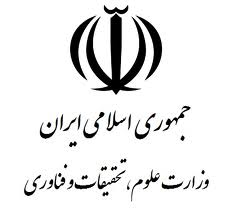 جدول شماره 5ـ حداقل امتياز لازم جهت تبديل وضعيت اعضاي هيأت علمي ( از پيماني به رسمي آزمايشي و از رسمی آزمایشی  به رسمي قطعی) (مؤسسات آموزشي)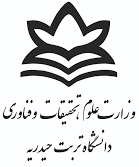 گزارش‌نامه (شناسنامه) علمی عضو هيات علمي آموزشي متقاضی تبدیل وضعیت از پیمانی  به رسمی آزمایشیبر اساس درصد تعیین شده حسب ابلاغیه شماره 189576/15 مورخ 17/08/96  از آییننامه ارتقای مرتبه اعضای هیاتعلمی مصوب جلسه 776 مورخ 18/12/94 شورای عالی انقلاب فرهنگی و شيوهنامه اجرايي آنتذکرات مهم:کاربرگهای دست نویس و یا مخدوش (دارای خط خوردگی، لاک گرفتگی و ...) فاقد اعتبار بوده و قابل ثبت در دبیرخانه هیات اجرایی جذب نمیباشد.کاربرگهای "فاقد شماره و تاریخ ثبت دبیرخانه هیات اجرایی جذب " و "فاقد تایید مراجع ذیربط" قابل بررسی نمیباشد.مسئولیت تکمیل، تطبیق و تأیید مندرجات کلیه کاربرگها حسب مورد بر عهده امضا کنندگان یا مراجع تأیید کننده ذیل کاربرگهاي مربوط است.ارائه مستندات موارد مندرج در کاربرگها (آثار و تألیفات، تأییدیهها و ...) الزامی می باشد.در هر مرحلهای که صحت، اصالت و اعتبار مدرک و اطلاعات ارائه شده از طرف متقاضی، مورد خدشه قرار گیرد، موضوع براي بررسی به مراجع ذيصلاح ارجاع میشود.تکمیل تمام موارد فوق الزامی می باشد.تاریخ ثبت در سامانه جامع جذب اعضای هیات علمیآیت‌ا... العظمی بروجردی(ره)، بجنورد، تخصصی فناوری‌های نوین آمل، تربت‌حیدریه و...آیت‌ا... العظمی بروجردی(ره)، بجنورد، تخصصی فناوری‌های نوین آمل، تربت‌حیدریه و...آیت‌ا... العظمی بروجردی(ره)، بجنورد، تخصصی فناوری‌های نوین آمل، تربت‌حیدریه و...آیت‌ا... العظمی بروجردی(ره)، بجنورد، تخصصی فناوری‌های نوین آمل، تربت‌حیدریه و...حداقل امتياز لازم از ماده 1 
(فرهنگي، تربيتي و اجتماعي)حداقل امتياز لازم ازماده 2 (آموزشي)حداقل امتياز لازم ازماده 2 (آموزشي)حداقل امتياز لازم ازماده 2 (آموزشي)حداقل امتياز لازم ازماده 2 (آموزشي)حداقل امتياز لازم از ماده 3 (پژوهشي و فناوري)حداقل امتياز لازم از ماده 3 (پژوهشي و فناوري)حداقل امتياز لازم از ماده 3 (پژوهشي و فناوري)حداقل امتياز لازم از ماده 3 (پژوهشي و فناوري)حداقل امتياز لازم ماده 4 
(علمي ـ اجرايي)حداقل امتياز لازم ماده 4 
(علمي ـ اجرايي)حداقل امتياز كل از مجموع مواد1 تا 4 آیت‌ا... العظمی بروجردی(ره)، بجنورد، تخصصی فناوری‌های نوین آمل، تربت‌حیدریه و...آیت‌ا... العظمی بروجردی(ره)، بجنورد، تخصصی فناوری‌های نوین آمل، تربت‌حیدریه و...آیت‌ا... العظمی بروجردی(ره)، بجنورد، تخصصی فناوری‌های نوین آمل، تربت‌حیدریه و...آیت‌ا... العظمی بروجردی(ره)، بجنورد، تخصصی فناوری‌های نوین آمل، تربت‌حیدریه و...ستون 3ستون 4ستون 5ستون 6ستون 7ستون 8ستون 9ستون 10ستون 11ستون 12ستون 13ستون 14آیت‌ا... العظمی بروجردی(ره)، بجنورد، تخصصی فناوری‌های نوین آمل، تربت‌حیدریه و...آیت‌ا... العظمی بروجردی(ره)، بجنورد، تخصصی فناوری‌های نوین آمل، تربت‌حیدریه و...آیت‌ا... العظمی بروجردی(ره)، بجنورد، تخصصی فناوری‌های نوین آمل، تربت‌حیدریه و...آیت‌ا... العظمی بروجردی(ره)، بجنورد، تخصصی فناوری‌های نوین آمل، تربت‌حیدریه و...مجموع بندهابند1بند2بند 3مجموع بندهابند 1بند 13مجموع بندهای  3-1، 3-8، 3-9، 3-10، 3-12، 3-14مجموع بندهابند 1مجموع بندهامجموع بندهاآیت‌ا... العظمی بروجردی(ره)، بجنورد، تخصصی فناوری‌های نوین آمل، تربت‌حیدریه و...آیت‌ا... العظمی بروجردی(ره)، بجنورد، تخصصی فناوری‌های نوین آمل، تربت‌حیدریه و...آیت‌ا... العظمی بروجردی(ره)، بجنورد، تخصصی فناوری‌های نوین آمل، تربت‌حیدریه و...آیت‌ا... العظمی بروجردی(ره)، بجنورد، تخصصی فناوری‌های نوین آمل، تربت‌حیدریه و...مجموع بندهابند1ارزش از 20بند 3مجموع بندهابند 1بند 13مجموع بندهای  3-1، 3-8، 3-9، 3-10، 3-12، 3-14مجموع بندهابند 1مجموع بندهامجموع بندهاامتیازاتاستاديار به دانشياراستاديار به دانشياراستاديار به دانشيار10 5*مطابق جدول15202583065510120امتیازاتپیمانی به رسمی آزمایشیاستادیاراستادیار30%30%*مطابق جدول30%30%30%مطابق بند 3 ابلاغیه  ابلاغیه شماره 189576/15 مورخ 17/08/9630%30%30%30%30%امتیازاترسمی آزمایشی به رسمی قطعیاستادیاراستادیار55%55%*مطابق جدول55%55%55%مطابق  تبصره 6 ابلاغیه 11035/96/د ش مورخ 03/07/9655%55%55%55%55%امتياز مورد تأييد كارگروه بررسي توانايي علميامتياز مورد تأييد كارگروه بررسي توانايي علمياستادیارپیمانی به رسمی آزمایشیامتياز مورد تأييد  کمیته منتخب موسسهامتياز مورد تأييد  کمیته منتخب موسسهاستادیاررسمی آزمایشی به رسمی قطعیامتياز مورد تأييد  کمیسیون تخصصي موسسهامتياز مورد تأييد  کمیسیون تخصصي موسسهاستادیاررسمی آزمایشی به رسمی قطعیامتياز مورد تأييد هیات اجرایی جذب موسسهامتياز مورد تأييد هیات اجرایی جذب موسسهامتيازمورد تآييد هيأت مركزي جذبامتيازمورد تآييد هيأت مركزي جذبکاربرگ الفنام مؤسسه:شماره ثبت اولیه در دبیرخانه هیات اجرایی جذب موسسه :تاریخ ثبت اولیه:     الف -1- مشخصات عمومی متقاضیالف -1- مشخصات عمومی متقاضیالف -1- مشخصات عمومی متقاضیالف -1- مشخصات عمومی متقاضینام خانوادگی:رشته/گرایش:گروه:             تاریخ استخدام پیمانی:        نام:مرتبه علمی بدو استخدام:تاریخ اقدام برای تبديل وضعيت به رسمی آزمایشی:      تاریخ آخرین ترفیع:              تاریخ تولد:مرتبه علمی فعلی:آیا از موسسه دیگر انتقال یافته‌اید:خیر□   بلی□  نام موسسه:کد ملی:پایه فعلی:آیا از موسسه دیگر انتقال یافته‌اید:خیر□   بلی□  نام موسسه:الف-2- سوابق تحصیلیالف-2- سوابق تحصیلیالف-2- سوابق تحصیلیالف-2- سوابق تحصیلیالف-2- سوابق تحصیلیالف-2- سوابق تحصیلیمقطع تحصیلیکارشناسی (B.Sc)/ سطح 2 حوزهکارشناسی (B.Sc)/ سطح 2 حوزهکارشناسی‌ارشد (M.Sc) /سطح 3 حوزه/دکترای حرفه‌ای (M.D)کارشناسی‌ارشد (M.Sc) /سطح 3 حوزه/دکترای حرفه‌ای (M.D)دکترای تخصصی (Ph.D) /سطح 4 حوزهرشته تحصیلی و گرایشمؤسسه محل اخذ مدرکشهر و کشور محل اخذ مدرکمعدلتاریخ اخذ مدرکعنوان پایان‌نامه یا رسالهعضو هیات علمینام و نام خانوادگی:امضاء:عضو هیات علمینام و نام خانوادگی:امضاء:رییس کارگروه بررسی توانایی علمی:نام و نام خانوادگی:امضاء:رییس کارگروه بررسی توانایی علمی:نام و نام خانوادگی:امضاء:                                 دبیر هیات اجرایی جذب موسسه:نام و نام خانوادگی:امضاء:                                 دبیر هیات اجرایی جذب موسسه:نام و نام خانوادگی:امضاء:كاربرگ ب 2صورتجلسه کارگروه بررسی توانایی علمی درخصوص تبدیل وضعیت  آقاي/خانم ...... شماره و تاريخ ثبت:تقاضای آقاي/خانم ....  در جلسه مورخ ..........  کارگروه بررسی توانایی علمی موسسه مطرح و با عنايت به امتیازات اخذ شده از مواد ذیل:تقاضای آقاي/خانم ....  در جلسه مورخ ..........  کارگروه بررسی توانایی علمی موسسه مطرح و با عنايت به امتیازات اخذ شده از مواد ذیل:ردیفنام و نام خانوادگينام و نام خانوادگيسمتمرتبه علمیرشته تخصصيامضاءتقاضای آقاي/خانم ....  در جلسه مورخ ..........  کارگروه بررسی توانایی علمی موسسه مطرح و با عنايت به امتیازات اخذ شده از مواد ذیل:تقاضای آقاي/خانم ....  در جلسه مورخ ..........  کارگروه بررسی توانایی علمی موسسه مطرح و با عنايت به امتیازات اخذ شده از مواد ذیل:ردیفنام و نام خانوادگينام و نام خانوادگيسمتمرتبه علمیرشته تخصصيامضاءامتیاز ماده 212345دکتر ؟  ؟دکتر عباس خاشعی سیوکیدکتر ؟ ؟دکتر ؟ ؟دکتر ؟ ؟دکتر ؟  ؟دکتر عباس خاشعی سیوکیدکتر ؟ ؟دکتر ؟ ؟دکتر ؟ ؟نماینده هیأت اجرایی جذبرئیس دانشگاه و رئیس کارگروه جذبمدیر گروه و عضو کارگروهعضو متخصص عضو متخصصاستاداستادمکانیکعلوم و مهندسی آبامتیاز ماده 312345دکتر ؟  ؟دکتر عباس خاشعی سیوکیدکتر ؟ ؟دکتر ؟ ؟دکتر ؟ ؟دکتر ؟  ؟دکتر عباس خاشعی سیوکیدکتر ؟ ؟دکتر ؟ ؟دکتر ؟ ؟نماینده هیأت اجرایی جذبرئیس دانشگاه و رئیس کارگروه جذبمدیر گروه و عضو کارگروهعضو متخصص عضو متخصصاستاداستادمکانیکعلوم و مهندسی آبامتیاز ماده 412345دکتر ؟  ؟دکتر عباس خاشعی سیوکیدکتر ؟ ؟دکتر ؟ ؟دکتر ؟ ؟دکتر ؟  ؟دکتر عباس خاشعی سیوکیدکتر ؟ ؟دکتر ؟ ؟دکتر ؟ ؟نماینده هیأت اجرایی جذبرئیس دانشگاه و رئیس کارگروه جذبمدیر گروه و عضو کارگروهعضو متخصص عضو متخصصاستاداستادمکانیکعلوم و مهندسی آبمجموع 12345دکتر ؟  ؟دکتر عباس خاشعی سیوکیدکتر ؟ ؟دکتر ؟ ؟دکتر ؟ ؟دکتر ؟  ؟دکتر عباس خاشعی سیوکیدکتر ؟ ؟دکتر ؟ ؟دکتر ؟ ؟نماینده هیأت اجرایی جذبرئیس دانشگاه و رئیس کارگروه جذبمدیر گروه و عضو کارگروهعضو متخصص عضو متخصصاستاداستادمکانیکعلوم و مهندسی آبحداقل امتياز لازم  براساس (درصد مصوب امنای موسسه و مطابق ابلاغیه شماره 189576/15 مورخ 17/08/96)) را براي تبدیل وضعیت از پیمانی به رسمی آزمایشی: دارا مي‌باشد و بنا بر اين در صورت احراز شرایط مربوط به ماده «1» از سوي كميسيون فرهنگي(صورتجلسه کمیسیون تخصصی موضوع ماده 1) ، پرونده نامبرده واجد شرايط لازم جهت طرح در هیات اجرایی جذب موسسه تشخيص داده شد.□ دارا نمي‌باشد و بنا بر اين پرونده نامبرده واجد شرايط لازم جهت طرح در هیات اجرایی جذب موسسه تشخيص داده نشد.حداقل امتياز لازم  براساس (درصد مصوب امنای موسسه و مطابق ابلاغیه شماره 189576/15 مورخ 17/08/96)) را براي تبدیل وضعیت از پیمانی به رسمی آزمایشی: دارا مي‌باشد و بنا بر اين در صورت احراز شرایط مربوط به ماده «1» از سوي كميسيون فرهنگي(صورتجلسه کمیسیون تخصصی موضوع ماده 1) ، پرونده نامبرده واجد شرايط لازم جهت طرح در هیات اجرایی جذب موسسه تشخيص داده شد.□ دارا نمي‌باشد و بنا بر اين پرونده نامبرده واجد شرايط لازم جهت طرح در هیات اجرایی جذب موسسه تشخيص داده نشد.12345دکتر ؟  ؟دکتر عباس خاشعی سیوکیدکتر ؟ ؟دکتر ؟ ؟دکتر ؟ ؟دکتر ؟  ؟دکتر عباس خاشعی سیوکیدکتر ؟ ؟دکتر ؟ ؟دکتر ؟ ؟نماینده هیأت اجرایی جذبرئیس دانشگاه و رئیس کارگروه جذبمدیر گروه و عضو کارگروهعضو متخصص عضو متخصصاستاداستادمکانیکعلوم و مهندسی آبدلايل عدم موافقت:دلايل عدم موافقت:دلايل عدم موافقت:دلايل عدم موافقت:دلايل عدم موافقت:دلايل عدم موافقت:دلايل عدم موافقت:دلايل عدم موافقت:دلايل عدم موافقت:رییس کارگروه بررسی توانایی علمی :نام و نام خانوادگی:                                         امضاء:رییس کارگروه بررسی توانایی علمی :نام و نام خانوادگی:                                         امضاء:رییس کارگروه بررسی توانایی علمی :نام و نام خانوادگی:                                         امضاء:رییس کارگروه بررسی توانایی علمی :نام و نام خانوادگی:                                         امضاء:دبیر هیات اجرایی جذب  نام و نام خانوادگی:                                                امضاء:دبیر هیات اجرایی جذب  نام و نام خانوادگی:                                                امضاء:دبیر هیات اجرایی جذب  نام و نام خانوادگی:                                                امضاء:دبیر هیات اجرایی جذب  نام و نام خانوادگی:                                                امضاء:دبیر هیات اجرایی جذب  نام و نام خانوادگی:                                                امضاء:کاربرگ جنام موسسه: دانشگاه تربت حیدریهنام و نام خانوادگی عضو هیات علمی:رشته تحصیلی:گروه:ج- 1خلاصه امتیازات کسب شده از فعالیتهای ماده «1» فرهنگی:خلاصه امتیازات کسب شده از فعالیتهای ماده «1» فرهنگی:خلاصه امتیازات کسب شده از فعالیتهای ماده «1» فرهنگی:خلاصه امتیازات کسب شده از فعالیتهای ماده «1» فرهنگی:بندبندتعداد ردیفهای تکمیل شدهامتیازات کسب شدهکمیسیون فرهنگيملاحظات1-1- تدوین کتاب، مقاله و تولید اثر بدیع و ارزنده هنری با رويكرد اسلامي در حوزههای فرهنگی، تربیتی و اجتماعی 1-1- تدوین کتاب، مقاله و تولید اثر بدیع و ارزنده هنری با رويكرد اسلامي در حوزههای فرهنگی، تربیتی و اجتماعی 1-2- تهیه و تدوین پیوست فرهنگی برای فعالیتها و همکاریهای مؤثر در اجرای امور فرهنگی بر اساس سیاستهای کلی برنامههای       پنج ساله توسعه و سیاستهای شورای اسلامی شدن دانشگاهها و مراکز آموزشی1-2- تهیه و تدوین پیوست فرهنگی برای فعالیتها و همکاریهای مؤثر در اجرای امور فرهنگی بر اساس سیاستهای کلی برنامههای       پنج ساله توسعه و سیاستهای شورای اسلامی شدن دانشگاهها و مراکز آموزشی1-3- مشاوره فرهنگی یا همکاری مؤثر با تشکلهای قانونمند دانشجویان، اعضای هیاتعلمی، طلاب و نهادهای فرهنگی فعال در مؤسسه  یا حوزه علمیه به منظور ترویج فعالیت در حوزه فرهنگ1-3- مشاوره فرهنگی یا همکاری مؤثر با تشکلهای قانونمند دانشجویان، اعضای هیاتعلمی، طلاب و نهادهای فرهنگی فعال در مؤسسه  یا حوزه علمیه به منظور ترویج فعالیت در حوزه فرهنگ1-4-  استاد مشاور فرهنگی با حکم معاون فرهنگي مؤسسه یا معاون فرهنگی بنیاد ملی نخبگان و تایید موسسه محل خدمت1-4-  استاد مشاور فرهنگی با حکم معاون فرهنگي مؤسسه یا معاون فرهنگی بنیاد ملی نخبگان و تایید موسسه محل خدمت1-5-  مسئولیتپذیری در اصلاح و هدایت نگرشهای مطلوب فـرهنگــی و مشـارکـت یــا انجام فعالیتهای فرهنگی، تربیتی، اجتماعی و یا عناوین مشابه برای کلیه اقشار دانشگاهی (دانشجویان، استادان و کارکنان) با کسب موافقت موسسه محل خدمت1-5-  مسئولیتپذیری در اصلاح و هدایت نگرشهای مطلوب فـرهنگــی و مشـارکـت یــا انجام فعالیتهای فرهنگی، تربیتی، اجتماعی و یا عناوین مشابه برای کلیه اقشار دانشگاهی (دانشجویان، استادان و کارکنان) با کسب موافقت موسسه محل خدمت1-6-  استمرار در تقید و پایبندی به ارزش‌های دینی، فرهنگی، ملی، انقلابی و صداقت و امانتداری با تایید کمیسیون تخصصی ذیربط1-6-  استمرار در تقید و پایبندی به ارزش‌های دینی، فرهنگی، ملی، انقلابی و صداقت و امانتداری با تایید کمیسیون تخصصی ذیربط1-7-  کسب جوایز فرهنگی (در زمینه ترویج فرهنگ ایثار و شهادت، مسئولیتهای فرهنگی و ...)1-7-  کسب جوایز فرهنگی (در زمینه ترویج فرهنگ ایثار و شهادت، مسئولیتهای فرهنگی و ...)1-8-  طراحی و مشارکت فعالانه در برگزاری کرسیهای آزاداندیشی، نقد و نظریهپردازی با تایید مرجع ذیصلاح1-8-  طراحی و مشارکت فعالانه در برگزاری کرسیهای آزاداندیشی، نقد و نظریهپردازی با تایید مرجع ذیصلاح1-9-  شرکت در کارگاه‌های دانش‌افزایی و توانمندسازی اعضای هیاتعلمی در زمینههای فرهنگی، تربیتی، اجتماعی با ارائه گواهی معتبر (ماده 3 آييننامه طرح دانشافزايي و توانمند سازي اعضاي هياتعلمي مصوب جلسه 174 شوراي اسلامي شدن دانشگاهها و مراكز آموزشي)1-9-  شرکت در کارگاه‌های دانش‌افزایی و توانمندسازی اعضای هیاتعلمی در زمینههای فرهنگی، تربیتی، اجتماعی با ارائه گواهی معتبر (ماده 3 آييننامه طرح دانشافزايي و توانمند سازي اعضاي هياتعلمي مصوب جلسه 174 شوراي اسلامي شدن دانشگاهها و مراكز آموزشي)1-10- برگزاری نمایشگاه آثار و کارگاه هنری با رویکرد فرهنگی- اسلامی - ايراني1-10- برگزاری نمایشگاه آثار و کارگاه هنری با رویکرد فرهنگی- اسلامی - ايرانيجمع کل امتیازات ماده 1جمع کل امتیازات ماده 1    دبیر کمیسیون فرهنگي                                                                              نام و نام خانوادگی:                                                                 امضاء    دبیر کمیسیون فرهنگي                                                                              نام و نام خانوادگی:                                                                 امضاء    دبیر کمیسیون فرهنگي                                                                              نام و نام خانوادگی:                                                                 امضاء    دبیر کمیسیون فرهنگي                                                                              نام و نام خانوادگی:                                                                 امضاء    دبیر کمیسیون فرهنگي                                                                              نام و نام خانوادگی:                                                                 امضاءکاربرگ جنام موسسه: دانشگاه تربت حیدریهنام و نام خانوادگی عضو هیات علمی:رشته تحصیلی:گروه:ج-2خلاصه امتیازات کسب شده از فعالیتهای ماده «2» خلاصه امتیازات کسب شده از فعالیتهای ماده «2» خلاصه امتیازات کسب شده از فعالیتهای ماده «2» خلاصه امتیازات کسب شده از فعالیتهای ماده «2» خلاصه امتیازات کسب شده از فعالیتهای ماده «2» خلاصه امتیازات کسب شده از فعالیتهای ماده «2» خلاصه امتیازات کسب شده از فعالیتهای ماده «2» بندبندتعداد ردیف‌های تکمیل شدهامتیازات کسب شدهامتیازات کسب شدهامتیازات کسب شدهامتیازات کسب شدهملاحظاتبندبندتعداد ردیف‌های تکمیل شدهكارگروه بررسي توانايي علمي موسسهكارگروه بررسي توانايي علمي موسسههيات اجرايي جذب موسسههيات مركزي جذبملاحظات2-1- رعایت نظم و انضباط درسی و شئونات آموزشی2-1- رعایت نظم و انضباط درسی و شئونات آموزشی2-2- کیفیت تدریس2-2- کیفیت تدریس2-3-  کمیت تدریس2-3-  کمیت تدریس2-4- راهنمایی و سرپرستی پروژه کارشناسی در پایان دوره تحصیل                                        2-4- راهنمایی و سرپرستی پروژه کارشناسی در پایان دوره تحصیل                                        جمع كل امتیازات ماده 2جمع كل امتیازات ماده 2جمع كل امتیازات ماده 2رییس کارگروه بررسی توانایی علمی :نام و نام خانوادگی:                                                             امضاءرییس کارگروه بررسی توانایی علمی :نام و نام خانوادگی:                                                             امضاءرییس کارگروه بررسی توانایی علمی :نام و نام خانوادگی:                                                             امضاءرییس کارگروه بررسی توانایی علمی :نام و نام خانوادگی:                                                             امضاءدبیر هیات اجرایی جذب موسسه :نام و نام خانوادگی:                                                          امضاءدبیر هیات اجرایی جذب موسسه :نام و نام خانوادگی:                                                          امضاءدبیر هیات اجرایی جذب موسسه :نام و نام خانوادگی:                                                          امضاءدبیر هیات اجرایی جذب موسسه :نام و نام خانوادگی:                                                          امضاءکاربرگ جنام موسسه: دانشگاه تربت حیدریهنام و نام خانوادگی عضو هیات علمی:رشته تحصیلی:گروه:ج-3ج-3خلاصه امتیازات کسب شده از فعاليتهاي ماده «3» خلاصه امتیازات کسب شده از فعاليتهاي ماده «3» خلاصه امتیازات کسب شده از فعاليتهاي ماده «3» خلاصه امتیازات کسب شده از فعاليتهاي ماده «3» خلاصه امتیازات کسب شده از فعاليتهاي ماده «3» خلاصه امتیازات کسب شده از فعاليتهاي ماده «3» بندبندبندتعداد ردیف‌های تکمیل شدهامتیازات کسب شدهامتیازات کسب شدهامتیازات کسب شدهملاحظاتبندبندبندتعداد ردیف‌های تکمیل شدهكارگروه بررسي توانايي علمي موسسههيات اجرايي جذب موسسههيات مركزي جذبملاحظات3-1-  مقاله علمی– پژوهشی منتشر شده در نشريههاي علمي - پژوهشي معتبر داخلي و خارجي3-1-  مقاله علمی– پژوهشی منتشر شده در نشريههاي علمي - پژوهشي معتبر داخلي و خارجي3-1-  مقاله علمی– پژوهشی منتشر شده در نشريههاي علمي - پژوهشي معتبر داخلي و خارجي3-2-  مقاله علمی– مروری منتشر شده در نشریههای معتبر3-2-  مقاله علمی– مروری منتشر شده در نشریههای معتبر3-2-  مقاله علمی– مروری منتشر شده در نشریههای معتبر3-3- مقالههای علمی و تحشیه چاپ شده در نشریههای علمی- ترویجی داخلی معتبر مورد تایید کمیسیون نشریات وزارتین3-3- مقالههای علمی و تحشیه چاپ شده در نشریههای علمی- ترویجی داخلی معتبر مورد تایید کمیسیون نشریات وزارتین3-3- مقالههای علمی و تحشیه چاپ شده در نشریههای علمی- ترویجی داخلی معتبر مورد تایید کمیسیون نشریات وزارتین3-4- مداخل چاپ‌شده در دانشنامهها، دایرهالمعارفها و فرهنگها با نظر هیات داوری مورد تایید هیاتممیزه موسسه3-4- مداخل چاپ‌شده در دانشنامهها، دایرهالمعارفها و فرهنگها با نظر هیات داوری مورد تایید هیاتممیزه موسسه3-4- مداخل چاپ‌شده در دانشنامهها، دایرهالمعارفها و فرهنگها با نظر هیات داوری مورد تایید هیاتممیزه موسسه3-5- مقاله علمی کامل ارائه شده در همایشهای معتبر ملی و بینالمللی3-5- مقاله علمی کامل ارائه شده در همایشهای معتبر ملی و بینالمللی3-5- مقاله علمی کامل ارائه شده در همایشهای معتبر ملی و بینالمللی3-6- خلاصه مقاله علمي ارائه شده در  همایشهای علمی معتبر ملي و بينالمللي3-6- خلاصه مقاله علمي ارائه شده در  همایشهای علمی معتبر ملي و بينالمللي3-6- خلاصه مقاله علمي ارائه شده در  همایشهای علمی معتبر ملي و بينالمللي3-7-  مقاله علمی– پژوهشی مستخرج از رساله متقاضی                                                         3-7-  مقاله علمی– پژوهشی مستخرج از رساله متقاضی                                                         3-7-  مقاله علمی– پژوهشی مستخرج از رساله متقاضی                                                         3-8-  تولید دانش فنی/ اختراع یا اکتشاف منجر به تولید و تجاریسازی محصول یا فرآیند با تایید مراجع ذیصلاح وزارتین و نیز هر نوآوری که برای حل مشکلات و معضلات کشور موثر باشد و یا منجر به تولید خدمت یا محصول جدیدی در کشور شود.3-8-  تولید دانش فنی/ اختراع یا اکتشاف منجر به تولید و تجاریسازی محصول یا فرآیند با تایید مراجع ذیصلاح وزارتین و نیز هر نوآوری که برای حل مشکلات و معضلات کشور موثر باشد و یا منجر به تولید خدمت یا محصول جدیدی در کشور شود.3-8-  تولید دانش فنی/ اختراع یا اکتشاف منجر به تولید و تجاریسازی محصول یا فرآیند با تایید مراجع ذیصلاح وزارتین و نیز هر نوآوری که برای حل مشکلات و معضلات کشور موثر باشد و یا منجر به تولید خدمت یا محصول جدیدی در کشور شود.3-8-1طراحی سیستمها، روشها و خدمات جديد به منظور حل معضلات آموزشی، پژوهشی، بهداشتی و درمانی در سطح کشور با گواهی مراجع ذیصلاح وزارتینطراحی سیستمها، روشها و خدمات جديد به منظور حل معضلات آموزشی، پژوهشی، بهداشتی و درمانی در سطح کشور با گواهی مراجع ذیصلاح وزارتین3-8-2طراحی سیستمها، روشها و خدمات جديد به منظور حل معضلات آموزشی، پژوهشی، بهداشتی و درمانی در سطح منطقه با گواهی مراجع ذیصلاح در منطقه آمايشيطراحی سیستمها، روشها و خدمات جديد به منظور حل معضلات آموزشی، پژوهشی، بهداشتی و درمانی در سطح منطقه با گواهی مراجع ذیصلاح در منطقه آمايشيادامه در صفحه بعدادامه در صفحه بعدادامه در صفحه بعدادامه در صفحه بعدادامه در صفحه بعدادامه در صفحه بعدادامه در صفحه بعدادامه در صفحه بعدرییس کارگروه بررسی توانایی علمی :            نام و نام خانوادگی:                                                                          امضاءرییس کارگروه بررسی توانایی علمی :            نام و نام خانوادگی:                                                                          امضاءرییس کارگروه بررسی توانایی علمی :            نام و نام خانوادگی:                                                                          امضاءدبیر هیات اجرایی جذب موسسه :                      نام و نام خانوادگی:                                                   امضاءدبیر هیات اجرایی جذب موسسه :                      نام و نام خانوادگی:                                                   امضاءدبیر هیات اجرایی جذب موسسه :                      نام و نام خانوادگی:                                                   امضاءدبیر هیات اجرایی جذب موسسه :                      نام و نام خانوادگی:                                                   امضاءدبیر هیات اجرایی جذب موسسه :                      نام و نام خانوادگی:                                                   امضاءکاربرگ جنام موسسه: دانشگاه تربت حیدریهنام و نام خانوادگی عضو هیات علمی:رشته تحصیلی:گروه:ادامه ج-3ادامه ج-3خلاصه امتیازات کسب شده از فعالیتهای ماده «3»  خلاصه امتیازات کسب شده از فعالیتهای ماده «3»  خلاصه امتیازات کسب شده از فعالیتهای ماده «3»  خلاصه امتیازات کسب شده از فعالیتهای ماده «3»  خلاصه امتیازات کسب شده از فعالیتهای ماده «3»  خلاصه امتیازات کسب شده از فعالیتهای ماده «3»  بندبندبندتعداد ردیف‌های تکمیل شدهامتیازات کسب شدهامتیازات کسب شدهامتیازات کسب شدهملاحظاتبندبندبندتعداد ردیف‌های تکمیل شدهكارگروه بررسي توانايي علمي موسسههيات اجرايي جذب موسسههيات مركزي جذبملاحظات3-8-3مدلسازی وسایل پزشکی و آزمایشگاهی و ساخت هر قطعه که منجر به تولید دستگاه شود؛ با گواهی اداره کل تجهیزات پزشکی وزارت بهداشت، درمان و آموزش پزشکی و تایید هیاتممیزه مرکزیمدلسازی وسایل پزشکی و آزمایشگاهی و ساخت هر قطعه که منجر به تولید دستگاه شود؛ با گواهی اداره کل تجهیزات پزشکی وزارت بهداشت، درمان و آموزش پزشکی و تایید هیاتممیزه مرکزی3-8-4تولید مواد برای آزمایشهای پزشکی و تولیدات دارویی جدید از طریق مهندسی معکوس؛ به ترتیب با گواهی معاونت درمان یا معاونت غذا و داروی وزارت بهداشت، درمان و آموزش پزشکی (حسب مورد) و تایید هیات ممیزه مرکزی وزارت مذکورتولید مواد برای آزمایشهای پزشکی و تولیدات دارویی جدید از طریق مهندسی معکوس؛ به ترتیب با گواهی معاونت درمان یا معاونت غذا و داروی وزارت بهداشت، درمان و آموزش پزشکی (حسب مورد) و تایید هیات ممیزه مرکزی وزارت مذکور3-8-5انجام فعالیتهای جدید پزشکی که به خودکفایی کشور کمک موثر كند مانند اجرای روشهای تشخیصی- درمانی نوین برای اولین بار در ایران با گواهی هیات ممتحنه رشته مربوطه و تایید هیات ممیزه مرکزی وزارت بهداشت، درمان و آموزش پزشکیانجام فعالیتهای جدید پزشکی که به خودکفایی کشور کمک موثر كند مانند اجرای روشهای تشخیصی- درمانی نوین برای اولین بار در ایران با گواهی هیات ممتحنه رشته مربوطه و تایید هیات ممیزه مرکزی وزارت بهداشت، درمان و آموزش پزشکی3-8-6تدوین راهنمای طبابت بالینی کشور، با استناد بر پژوهش و بر اساس شواهد علمی با گواهی معاونت درمان وزارت بهداشت، درمان و آموزش پزشکی و تایید هیات ممیزه مرکزی وزارت مذکورتدوین راهنمای طبابت بالینی کشور، با استناد بر پژوهش و بر اساس شواهد علمی با گواهی معاونت درمان وزارت بهداشت، درمان و آموزش پزشکی و تایید هیات ممیزه مرکزی وزارت مذکور3-8-7اختراع، اکتشاف و تولید محصولات پژوهشی کاربردی ثبت شده در مراجع قانونی داخل کشور با تایید  معاونت پژوهش و فناوری وزارتیناختراع، اکتشاف و تولید محصولات پژوهشی کاربردی ثبت شده در مراجع قانونی داخل کشور با تایید  معاونت پژوهش و فناوری وزارتین3-8-8اختراع، اکتشاف و تولید محصولات پژوهشی کاربردی ثبت شده و دستاوردهای فناورانه که در چارچوب پژوهشهای کاربردی، پایاننامهها و رسالههای دکتری با رعایت مالکیت فکری در قالب شرکت دانشبنیان یا شرکت دانشگاهی، مراحل تجاریسازی آن با تایید مراجع مربوطه به انجام رسيده باشد.اختراع، اکتشاف و تولید محصولات پژوهشی کاربردی ثبت شده و دستاوردهای فناورانه که در چارچوب پژوهشهای کاربردی، پایاننامهها و رسالههای دکتری با رعایت مالکیت فکری در قالب شرکت دانشبنیان یا شرکت دانشگاهی، مراحل تجاریسازی آن با تایید مراجع مربوطه به انجام رسيده باشد.3-8-9ثبت مالکیت فکری (پتنت) دستاوردهای پژوهشی و فناوری به نام موسسه محل خدمت متقاضی،      بهشرط اینکه به فروش رسیده و یا بهصورت تحت لیسانس از آن استفاده شده باشد.ثبت مالکیت فکری (پتنت) دستاوردهای پژوهشی و فناوری به نام موسسه محل خدمت متقاضی،      بهشرط اینکه به فروش رسیده و یا بهصورت تحت لیسانس از آن استفاده شده باشد.3-8-10تعیین توالی ژن ثبتشده در مراجع قانونی يا علمی داخل یا خارج از کشور با تایید مراجع ذیصلاح وزارتینتعیین توالی ژن ثبتشده در مراجع قانونی يا علمی داخل یا خارج از کشور با تایید مراجع ذیصلاح وزارتینادامه در صفحه بعدادامه در صفحه بعدادامه در صفحه بعدادامه در صفحه بعدادامه در صفحه بعدادامه در صفحه بعدادامه در صفحه بعدادامه در صفحه بعدرییس کارگروه بررسی توانایی علمی : نام و نام خانوادگی:                                                                          امضاءرییس کارگروه بررسی توانایی علمی : نام و نام خانوادگی:                                                                          امضاءرییس کارگروه بررسی توانایی علمی : نام و نام خانوادگی:                                                                          امضاءدبیر هیات اجرایی جذب موسسه :نام و نام خانوادگی:                                                                          امضاءدبیر هیات اجرایی جذب موسسه :نام و نام خانوادگی:                                                                          امضاءدبیر هیات اجرایی جذب موسسه :نام و نام خانوادگی:                                                                          امضاءدبیر هیات اجرایی جذب موسسه :نام و نام خانوادگی:                                                                          امضاءدبیر هیات اجرایی جذب موسسه :نام و نام خانوادگی:                                                                          امضاءکاربرگ جنام موسسه: دانشگاه تربت حیدریهنام و نام خانوادگی عضو هیات علمی:رشته تحصیلی:گروه:ادامه ج-3ادامه ج-3خلاصه امتیازات کسب شده از فعالیتهای ماده «3»  خلاصه امتیازات کسب شده از فعالیتهای ماده «3»  خلاصه امتیازات کسب شده از فعالیتهای ماده «3»  خلاصه امتیازات کسب شده از فعالیتهای ماده «3»  خلاصه امتیازات کسب شده از فعالیتهای ماده «3»  خلاصه امتیازات کسب شده از فعالیتهای ماده «3»  خلاصه امتیازات کسب شده از فعالیتهای ماده «3»  بندبندبندبندتعداد ردیف‌های تکمیل شدهامتیازات کسب شدهامتیازات کسب شدهامتیازات کسب شدهملاحظاتبندبندبندبندتعداد ردیف‌های تکمیل شدهكارگروه بررسي توانايي علمي موسسههيات اجرايي جذب موسسههيات مركزي جذبملاحظات3-93-9-1- گزارش‌های علمی طرح‌های پژوهشی و فناوری خاتمهيافته در داخل موسسه با تایید معاون پژوهش و فناوری موسسه3-9-1- گزارش‌های علمی طرح‌های پژوهشی و فناوری خاتمهيافته در داخل موسسه با تایید معاون پژوهش و فناوری موسسه3-9-1- گزارش‌های علمی طرح‌های پژوهشی و فناوری خاتمهيافته در داخل موسسه با تایید معاون پژوهش و فناوری موسسه3-93-9-2- گزارش‌های علمی طرح‌های پژوهشی و فناوری با طرف قرارداد خارج از موسسه تایید شده نهاد سفارشدهنده3-9-2- گزارش‌های علمی طرح‌های پژوهشی و فناوری با طرف قرارداد خارج از موسسه تایید شده نهاد سفارشدهنده3-9-2- گزارش‌های علمی طرح‌های پژوهشی و فناوری با طرف قرارداد خارج از موسسه تایید شده نهاد سفارشدهنده3-10- اثر بدیع و ارزنده هنری یا ادبی و فلسفی چاپ شده3-10- اثر بدیع و ارزنده هنری یا ادبی و فلسفی چاپ شده3-10- اثر بدیع و ارزنده هنری یا ادبی و فلسفی چاپ شده3-10- اثر بدیع و ارزنده هنری یا ادبی و فلسفی چاپ شده3-11- ایجاد ظرفیت فعال در جذب اعتبار پژوهشی (گرنت) داخلی یا بینالمللی3-11- ایجاد ظرفیت فعال در جذب اعتبار پژوهشی (گرنت) داخلی یا بینالمللی3-11- ایجاد ظرفیت فعال در جذب اعتبار پژوهشی (گرنت) داخلی یا بینالمللی3-11- ایجاد ظرفیت فعال در جذب اعتبار پژوهشی (گرنت) داخلی یا بینالمللی3-12- تصنیف، تالیف، ترجمه انتقادی، ترجمه کتاب، دانشنامه3-12- تصنیف، تالیف، ترجمه انتقادی، ترجمه کتاب، دانشنامه3-12- تصنیف، تالیف، ترجمه انتقادی، ترجمه کتاب، دانشنامه3-12- تصنیف، تالیف، ترجمه انتقادی، ترجمه کتاب، دانشنامه3-13- راهنمایی و مشاوره پایاننامه کارشناسیارشد یا دکتری حرفهای یا سطح 3 حوزه / رساله دکتری تخصصی یا سطح 4 حوزه3-13- راهنمایی و مشاوره پایاننامه کارشناسیارشد یا دکتری حرفهای یا سطح 3 حوزه / رساله دکتری تخصصی یا سطح 4 حوزه3-13- راهنمایی و مشاوره پایاننامه کارشناسیارشد یا دکتری حرفهای یا سطح 3 حوزه / رساله دکتری تخصصی یا سطح 4 حوزه3-13- راهنمایی و مشاوره پایاننامه کارشناسیارشد یا دکتری حرفهای یا سطح 3 حوزه / رساله دکتری تخصصی یا سطح 4 حوزه3-14- کرسیهای نظریهپردازی3-14- کرسیهای نظریهپردازی3-14- کرسیهای نظریهپردازی3-14- کرسیهای نظریهپردازی3-15- کسب رتبه در جشنوارههای داخلی و خارجی 3-15- کسب رتبه در جشنوارههای داخلی و خارجی 3-15- کسب رتبه در جشنوارههای داخلی و خارجی 3-15- کسب رتبه در جشنوارههای داخلی و خارجی 3-16- داوری و نظارت بر فعالیتهای پژوهشی3-16- داوری و نظارت بر فعالیتهای پژوهشی3-16- داوری و نظارت بر فعالیتهای پژوهشی3-16- داوری و نظارت بر فعالیتهای پژوهشیجمع کل امتیازات ماده 3جمع کل امتیازات ماده 3جمع کل امتیازات ماده 3جمع کل امتیازات ماده 3جمع کل امتیازات ماده 3رییس کارگروه بررسی توانایی علمی : نام و نام خانوادگی:                                                                          امضاءرییس کارگروه بررسی توانایی علمی : نام و نام خانوادگی:                                                                          امضاءرییس کارگروه بررسی توانایی علمی : نام و نام خانوادگی:                                                                          امضاءدبیر هیات اجرایی جذب موسسه :نام و نام خانوادگی:                                                                          امضاءدبیر هیات اجرایی جذب موسسه :نام و نام خانوادگی:                                                                          امضاءدبیر هیات اجرایی جذب موسسه :نام و نام خانوادگی:                                                                          امضاءدبیر هیات اجرایی جذب موسسه :نام و نام خانوادگی:                                                                          امضاءدبیر هیات اجرایی جذب موسسه :نام و نام خانوادگی:                                                                          امضاءدبیر هیات اجرایی جذب موسسه :نام و نام خانوادگی:                                                                          امضاءکاربرگ جنام موسسه: دانشگاه تربت حیدریهنام و نام خانوادگی عضو هیات علمی:رشته تحصیلی:گروه:ج-4خلاصه امتیازات کسب شده از فعالیتهای ماده «4»خلاصه امتیازات کسب شده از فعالیتهای ماده «4»خلاصه امتیازات کسب شده از فعالیتهای ماده «4»خلاصه امتیازات کسب شده از فعالیتهای ماده «4»خلاصه امتیازات کسب شده از فعالیتهای ماده «4»خلاصه امتیازات کسب شده از فعالیتهای ماده «4»بندبندتعداد ردیف‌های تکمیل شدهامتیازات کسب شدهامتیازات کسب شدهامتیازات کسب شدهملاحظاتبندبندتعداد ردیف‌های تکمیل شدهكارگروه بررسي توانايي علمي موسسههيات اجرايي جذب موسسههيات مركزي جذبملاحظات4-1- حضور فعال و تماموقت در موسسه و مشارکت بر اساس تکالیف تعیین شده در آییننامه مدیریت دانشگاه‌ها و موسسههای آموزش عالی، پژوهشی و فناوري و سایر فعالیتهای اجرایی محوله4-1- حضور فعال و تماموقت در موسسه و مشارکت بر اساس تکالیف تعیین شده در آییننامه مدیریت دانشگاه‌ها و موسسههای آموزش عالی، پژوهشی و فناوري و سایر فعالیتهای اجرایی محوله4-2- برپایی نمایشگاهها، اردوها یا سایر فعالیتهای فوقبرنامه پژوهشي، فناوري، آموزشی، فرهنگی، هنری و مدیریت اجرایی آن‌ با توجه به سطح برگزاری4-2- برپایی نمایشگاهها، اردوها یا سایر فعالیتهای فوقبرنامه پژوهشي، فناوري، آموزشی، فرهنگی، هنری و مدیریت اجرایی آن‌ با توجه به سطح برگزاری4-3- طراحی و راهاندازی آزمایشگاه‌ها و كارگاههایتخصصی، اعم از فني، پژوهشي و هنري، واحدهای نیمهصنعتی و پژوهشی، کتابخانههای تخصصی، شبکههای تخصصی مجازی، حسب اهمیت و تجهیزات موجود و ميزان
 بهرهبرداري 4-3- طراحی و راهاندازی آزمایشگاه‌ها و كارگاههایتخصصی، اعم از فني، پژوهشي و هنري، واحدهای نیمهصنعتی و پژوهشی، کتابخانههای تخصصی، شبکههای تخصصی مجازی، حسب اهمیت و تجهیزات موجود و ميزان
 بهرهبرداري 4-4- همکاری موثر در تاسيس دانشگاه، مراكز تحقيقاتي، موسسه‌های آموزش عالي، پژوهشی و فناوري، شهرک‌ها و پارک‌های علم و فناوری، مراکز رشد و شرکت‌های دانشبنیان4-4- همکاری موثر در تاسيس دانشگاه، مراكز تحقيقاتي، موسسه‌های آموزش عالي، پژوهشی و فناوري، شهرک‌ها و پارک‌های علم و فناوری، مراکز رشد و شرکت‌های دانشبنیان4-5- مدیرمسئولی، سردبیری، عضویت در هیات تحریریه نشریه‌های علمی معتبر و ریاست قطبهای علمی کشور4-5- مدیرمسئولی، سردبیری، عضویت در هیات تحریریه نشریه‌های علمی معتبر و ریاست قطبهای علمی کشور4-6- عضویت در یکی از هستههای قطب‌های علمی رسمی کشور/عضویت در هیات مدیره و بازرسی انجمنهای علمی4-6- عضویت در یکی از هستههای قطب‌های علمی رسمی کشور/عضویت در هیات مدیره و بازرسی انجمنهای علمی4-7- عضویت در شوراهای پارکها/مراکز رشد4-7- عضویت در شوراهای پارکها/مراکز رشد4-8- دبیری همایش‌های علمی در سطوح ملی، منطقهاي و بین‌المللی، با تایید شوراي پژوهشي موسسه و يا نهادهای ذی‌ربط4-8- دبیری همایش‌های علمی در سطوح ملی، منطقهاي و بین‌المللی، با تایید شوراي پژوهشي موسسه و يا نهادهای ذی‌ربط4-9- ايفاي مسئولیت در قوای سه‌گانه4-9- ايفاي مسئولیت در قوای سه‌گانهادامه در صفحه بعدادامه در صفحه بعدادامه در صفحه بعدادامه در صفحه بعدادامه در صفحه بعدادامه در صفحه بعدادامه در صفحه بعدرییس کارگروه بررسی توانایی علمی : نام و نام خانوادگی:                                                                          امضاءرییس کارگروه بررسی توانایی علمی : نام و نام خانوادگی:                                                                          امضاءدبیر هیات اجرایی جذب موسسه :نام و نام خانوادگی:                                                                          امضاءدبیر هیات اجرایی جذب موسسه :نام و نام خانوادگی:                                                                          امضاءدبیر هیات اجرایی جذب موسسه :نام و نام خانوادگی:                                                                          امضاءدبیر هیات اجرایی جذب موسسه :نام و نام خانوادگی:                                                                          امضاءدبیر هیات اجرایی جذب موسسه :نام و نام خانوادگی:                                                                          امضاءکاربرگ جنام موسسه: دانشگاه تربت حیدریهنام و نام خانوادگی عضو هیات علمی:رشته تحصیلی:گروه:ادامه ج-4خلاصه امتیازات کسب شده از فعالیتهای ماده «4»  خلاصه امتیازات کسب شده از فعالیتهای ماده «4»  خلاصه امتیازات کسب شده از فعالیتهای ماده «4»  خلاصه امتیازات کسب شده از فعالیتهای ماده «4»  خلاصه امتیازات کسب شده از فعالیتهای ماده «4»  خلاصه امتیازات کسب شده از فعالیتهای ماده «4»  بندبندتعداد ردیف‌های تکمیل شدهامتیازات کسب شدهامتیازات کسب شدهامتیازات کسب شدهملاحظاتبندبندتعداد ردیف‌های تکمیل شدهكارگروه بررسي توانايي علمي موسسههيات اجرايي جذب موسسههيات مركزي جذبملاحظات4-10- شرکت در شوراها، كارگروهها، کمیته‌ها، هیات‌ها و كميسيونهاي رسمی اعم از شورای عالی انقلاب فرهنگی، شورای عتف، معاونت علمی و فناوری ریاست جمهوری، ستاد وزارتین، حوزه علمیه، فرهنگستان‌ها و ...4-10- شرکت در شوراها، كارگروهها، کمیته‌ها، هیات‌ها و كميسيونهاي رسمی اعم از شورای عالی انقلاب فرهنگی، شورای عتف، معاونت علمی و فناوری ریاست جمهوری، ستاد وزارتین، حوزه علمیه، فرهنگستان‌ها و ...4-11- ايجاد رشتههاي جديد و میانرشتهای با رويكرد رفع نيازهاي اساسي كشور و ترويج كارآفريني4-11- ايجاد رشتههاي جديد و میانرشتهای با رويكرد رفع نيازهاي اساسي كشور و ترويج كارآفريني4-12- راهبري پروژههاي بزرگ تحقیقاتی بينرشتهاي (مدیریت پروژه) با تاييد شوراي پژوهشي موسسه4-12- راهبري پروژههاي بزرگ تحقیقاتی بينرشتهاي (مدیریت پروژه) با تاييد شوراي پژوهشي موسسه4-13- طراحي، تدوين و اجراي برنامهها و فعاليتها با هدف افزايش كارآيي و اثربخشي نظام آموزش عالي4-13- طراحي، تدوين و اجراي برنامهها و فعاليتها با هدف افزايش كارآيي و اثربخشي نظام آموزش عالي4-14- طراحی سوال آزمونهای سراسری، با تایید سازمان سنجش آموزش کشور/ مرکز سنجش آموزش وزارت بهداشت، درمان و آموزش پزشکی/مرکز آزمون دانشگاه آزاد اسلامی4-14- طراحی سوال آزمونهای سراسری، با تایید سازمان سنجش آموزش کشور/ مرکز سنجش آموزش وزارت بهداشت، درمان و آموزش پزشکی/مرکز آزمون دانشگاه آزاد اسلامی4-15- طراحي سوال آزمونهاي جامع منطقهای و درون دانشگاهي (جامع علوم پايه و پیش کارورزی)، ارتقای دستياران، امتحانهای جامع دكتري تخصصي (Ph.D) و نظایر آن4-15- طراحي سوال آزمونهاي جامع منطقهای و درون دانشگاهي (جامع علوم پايه و پیش کارورزی)، ارتقای دستياران، امتحانهای جامع دكتري تخصصي (Ph.D) و نظایر آن4-16- تدوین کتاب به شیوه گردآوری4-16- تدوین کتاب به شیوه گردآوری4-17- تدوین مجموعه مقالههای همایشهای علمی معتبر4-17- تدوین مجموعه مقالههای همایشهای علمی معتبر4-18- ایجاد ظرفیت فعال در جذب دانشجویان خارجی با تایید رئیس موسسه4-18- ایجاد ظرفیت فعال در جذب دانشجویان خارجی با تایید رئیس موسسهجمع امتيازات ماده 4جمع امتيازات ماده 4جمع امتيازات ماده 4مجموع امتیازات مواد «2» ، «3» و «4» مجموع امتیازات مواد «2» ، «3» و «4» مجموع امتیازات مواد «2» ، «3» و «4» رییس کارگروه بررسی توانایی علمی : نام و نام خانوادگی:                                                                 امضاءرییس کارگروه بررسی توانایی علمی : نام و نام خانوادگی:                                                                 امضاءرییس کارگروه بررسی توانایی علمی : نام و نام خانوادگی:                                                                 امضاءدبیر هیات اجرایی جذب موسسه :نام و نام خانوادگی:                                                              امضاءدبیر هیات اجرایی جذب موسسه :نام و نام خانوادگی:                                                              امضاءدبیر هیات اجرایی جذب موسسه :نام و نام خانوادگی:                                                              امضاءدبیر هیات اجرایی جذب موسسه :نام و نام خانوادگی:                                                              امضاءکاربرگ‌های ماده 1 نام موسسه: دانشگاه تربت حیدریهنام و نام خانوادگی عضو هیات علمی:رشته تحصیلی:گروه:1-1- تدوین کتاب، مقاله و تولید اثر بدیع و ارزنده هنری با رویکرد اسلامی در حوزههای فرهنگی، تربیتی و اجتماعی1-1- تدوین کتاب، مقاله و تولید اثر بدیع و ارزنده هنری با رویکرد اسلامی در حوزههای فرهنگی، تربیتی و اجتماعی1-1- تدوین کتاب، مقاله و تولید اثر بدیع و ارزنده هنری با رویکرد اسلامی در حوزههای فرهنگی، تربیتی و اجتماعی1-1- تدوین کتاب، مقاله و تولید اثر بدیع و ارزنده هنری با رویکرد اسلامی در حوزههای فرهنگی، تربیتی و اجتماعی1-1- تدوین کتاب، مقاله و تولید اثر بدیع و ارزنده هنری با رویکرد اسلامی در حوزههای فرهنگی، تربیتی و اجتماعیردیفعنوان اثر(کتاب، مقاله و اثر بدیع و ارزنده هنری) نوع فعالیت(فرهنگی، تربیتی، اجتماعی، تلفیقی)نوع اثرنوع اثرنوع اثرنوع اثرتاریخ انتشار و یا گواهی پذیرش چاپ(ماه – سال)نام متقاضي و همکاران به ترتیب اولویت ثبت شدهامتیازکمیسیون فرهنگيردیفعنوان اثر(کتاب، مقاله و اثر بدیع و ارزنده هنری) نوع فعالیت(فرهنگی، تربیتی، اجتماعی، تلفیقی)کتابمقالهاثر بدیع  و ارزنده هنریاثر بدیع  و ارزنده هنریتاریخ انتشار و یا گواهی پذیرش چاپ(ماه – سال)نام متقاضي و همکاران به ترتیب اولویت ثبت شدهامتیازکمیسیون فرهنگيجـمـع کـلجـمـع کـلجـمـع کـلجـمـع کـلجـمـع کـلجـمـع کـلجـمـع کـلجـمـع کـلجـمـع کـلنام و نام خانوادگي متقاضيامضاءنام و نام خانوادگي متقاضيامضاءنام و نام خانوادگي متقاضيامضاءنام و نام خانوادگي متقاضيامضاءنام و نام خانوادگي متقاضيامضاءنام و نام خانوادگي متقاضيامضاءنام و نام خانوادگي دبير كميسيون فرهنگيامضاءنام و نام خانوادگي دبير كميسيون فرهنگيامضاءنام و نام خانوادگي دبير كميسيون فرهنگيامضاءنام و نام خانوادگي دبير كميسيون فرهنگيامضاءکاربرگ‌های ماده 1 نام موسسه: دانشگاه تربت حیدریهنام و نام خانوادگی عضو هیات علمی:رشته تحصیلی:گروه:1-2- تهیه و تدوین پیوست فرهنگی برای فعالیتها و همکاریهاي موثر در اجرای امور فرهنگی بر اساس سیاستهای کلی برنامههای پنجساله توسعه و سیاستهاي شورای اسلامی شدن دانشگاهها و مراکز آموزشی1-2- تهیه و تدوین پیوست فرهنگی برای فعالیتها و همکاریهاي موثر در اجرای امور فرهنگی بر اساس سیاستهای کلی برنامههای پنجساله توسعه و سیاستهاي شورای اسلامی شدن دانشگاهها و مراکز آموزشی1-2- تهیه و تدوین پیوست فرهنگی برای فعالیتها و همکاریهاي موثر در اجرای امور فرهنگی بر اساس سیاستهای کلی برنامههای پنجساله توسعه و سیاستهاي شورای اسلامی شدن دانشگاهها و مراکز آموزشی1-2- تهیه و تدوین پیوست فرهنگی برای فعالیتها و همکاریهاي موثر در اجرای امور فرهنگی بر اساس سیاستهای کلی برنامههای پنجساله توسعه و سیاستهاي شورای اسلامی شدن دانشگاهها و مراکز آموزشی1-2- تهیه و تدوین پیوست فرهنگی برای فعالیتها و همکاریهاي موثر در اجرای امور فرهنگی بر اساس سیاستهای کلی برنامههای پنجساله توسعه و سیاستهاي شورای اسلامی شدن دانشگاهها و مراکز آموزشیردیفعنوان پیوست فرهنگی/عنوان فعالیت و همکاری موثر 
در اجرای امور فرهنگیشرح فعالیتتاريخ انجام فعاليتتاريخ انجام فعاليتمرجع تأیید کنندهنام متقاضي و همکاران به ترتیب اولویت ثبت شدهامتیازکمیسیون فرهنگي جمع کلجمع کلجمع کلجمع کلجمع کلجمع کلجمع کلنام و نام خانوادگي متقاضيامضاءنام و نام خانوادگي متقاضيامضاءنام و نام خانوادگي متقاضيامضاءنام و نام خانوادگي متقاضيامضاءنام و نام خانوادگي دبير كميسيون فرهنگيامضاءنام و نام خانوادگي دبير كميسيون فرهنگيامضاءنام و نام خانوادگي دبير كميسيون فرهنگيامضاءنام و نام خانوادگي دبير كميسيون فرهنگيامضاءکاربرگ‌های ماده 1 نام موسسه: دانشگاه تربت حیدریهنام و نام خانوادگی عضو هیات علمی:رشته تحصیلی:گروه:1-3-  مشاوره فرهنگی یا همکاری موثر با تشکلهای قانونمند دانشجویان، اعضای هیاتعلمی، طلاب و نهادهای فرهنگی فعال در موسسه یا حوزه علمیه بهمنظور ترویج فعالیت در حوزه فرهنگ1-3-  مشاوره فرهنگی یا همکاری موثر با تشکلهای قانونمند دانشجویان، اعضای هیاتعلمی، طلاب و نهادهای فرهنگی فعال در موسسه یا حوزه علمیه بهمنظور ترویج فعالیت در حوزه فرهنگ1-3-  مشاوره فرهنگی یا همکاری موثر با تشکلهای قانونمند دانشجویان، اعضای هیاتعلمی، طلاب و نهادهای فرهنگی فعال در موسسه یا حوزه علمیه بهمنظور ترویج فعالیت در حوزه فرهنگ1-3-  مشاوره فرهنگی یا همکاری موثر با تشکلهای قانونمند دانشجویان، اعضای هیاتعلمی، طلاب و نهادهای فرهنگی فعال در موسسه یا حوزه علمیه بهمنظور ترویج فعالیت در حوزه فرهنگ1-3-  مشاوره فرهنگی یا همکاری موثر با تشکلهای قانونمند دانشجویان، اعضای هیاتعلمی، طلاب و نهادهای فرهنگی فعال در موسسه یا حوزه علمیه بهمنظور ترویج فعالیت در حوزه فرهنگردیفعنوان مشاوره فرهنگی یا همکاری موثر با تشکلهای قانونمند دانشجویان، .....شرح فعاليتشرح فعاليتتاريخ انجام فعاليتتاريخ انجام فعاليتمرجع تأييد کننده امتیازکمیسیون فرهنگيردیفعنوان مشاوره فرهنگی یا همکاری موثر با تشکلهای قانونمند دانشجویان، .....شرح فعاليتشرح فعاليتشروعپايان مرجع تأييد کننده امتیازکمیسیون فرهنگي                                                                                                                                                                                                  جمـع کـل                                                                                                                                                                                                  جمـع کـل                                                                                                                                                                                                  جمـع کـل                                                                                                                                                                                                  جمـع کـل                                                                                                                                                                                                  جمـع کـل                                                                                                                                                                                                  جمـع کـل                                                                                                                                                                                                  جمـع کـلنام و نام خانوادگي متقاضيامضاءنام و نام خانوادگي متقاضيامضاءنام و نام خانوادگي متقاضيامضاءنام و نام خانوادگي دبير كميسيون فرهنگيامضاءنام و نام خانوادگي دبير كميسيون فرهنگيامضاءنام و نام خانوادگي دبير كميسيون فرهنگيامضاءنام و نام خانوادگي دبير كميسيون فرهنگيامضاءنام و نام خانوادگي دبير كميسيون فرهنگيامضاءکاربرگ‌های ماده 1 نام موسسه: دانشگاه تربت حیدریهنام و نام خانوادگی عضو هیات علمی:رشته تحصیلی:گروه:1-4- استاد مشاور فرهنگی با حکم معاون فرهنگی موسسه یا معاون فرهنگی بنیاد ملی نخبگان و تایید موسسه محل خدمت 1-4- استاد مشاور فرهنگی با حکم معاون فرهنگی موسسه یا معاون فرهنگی بنیاد ملی نخبگان و تایید موسسه محل خدمت 1-4- استاد مشاور فرهنگی با حکم معاون فرهنگی موسسه یا معاون فرهنگی بنیاد ملی نخبگان و تایید موسسه محل خدمت 1-4- استاد مشاور فرهنگی با حکم معاون فرهنگی موسسه یا معاون فرهنگی بنیاد ملی نخبگان و تایید موسسه محل خدمت 1-4- استاد مشاور فرهنگی با حکم معاون فرهنگی موسسه یا معاون فرهنگی بنیاد ملی نخبگان و تایید موسسه محل خدمت ردیفعنوان حکمواحد دانشگاهی محل فعالیتمشخصات ابلاغ مشخصات ابلاغ مشخصات ابلاغ تاریخ انجام فعالیتتاریخ انجام فعالیتامتیازکمیسیون فرهنگيردیفعنوان حکمواحد دانشگاهی محل فعالیتشمارهشمارهتاریخشروعپايان امتیازکمیسیون فرهنگيجـمـع کلجـمـع کلجـمـع کلجـمـع کلجـمـع کلجـمـع کلجـمـع کلجـمـع کلنام و نام خانوادگي متقاضيامضاءنام و نام خانوادگي متقاضيامضاءنام و نام خانوادگي متقاضيامضاءنام و نام خانوادگي متقاضيامضاءنام و نام خانوادگي دبير كميسيون فرهنگيامضاءنام و نام خانوادگي دبير كميسيون فرهنگيامضاءنام و نام خانوادگي دبير كميسيون فرهنگيامضاءنام و نام خانوادگي دبير كميسيون فرهنگيامضاءنام و نام خانوادگي دبير كميسيون فرهنگيامضاءکاربرگ‌های ماده 1 نام موسسه: دانشگاه تربت حیدریهنام و نام خانوادگی عضو هیاتعلمی:رشته تحصیلی:گروه:1-5- مسئولیتپذیری در اصلاح و هدایت نگرشهای مطلوب فرهنگی و مشارکت یا انجام فعالیتهای فرهنگی، تربیتی و اجتماعی و یا عناوین مشابه برای کلیه اقشار دانشگاهی (دانشجویان، استادان و کارکنان) با کسب موافقت موسسه محل خدمت1-5- مسئولیتپذیری در اصلاح و هدایت نگرشهای مطلوب فرهنگی و مشارکت یا انجام فعالیتهای فرهنگی، تربیتی و اجتماعی و یا عناوین مشابه برای کلیه اقشار دانشگاهی (دانشجویان، استادان و کارکنان) با کسب موافقت موسسه محل خدمت1-5- مسئولیتپذیری در اصلاح و هدایت نگرشهای مطلوب فرهنگی و مشارکت یا انجام فعالیتهای فرهنگی، تربیتی و اجتماعی و یا عناوین مشابه برای کلیه اقشار دانشگاهی (دانشجویان، استادان و کارکنان) با کسب موافقت موسسه محل خدمت1-5- مسئولیتپذیری در اصلاح و هدایت نگرشهای مطلوب فرهنگی و مشارکت یا انجام فعالیتهای فرهنگی، تربیتی و اجتماعی و یا عناوین مشابه برای کلیه اقشار دانشگاهی (دانشجویان، استادان و کارکنان) با کسب موافقت موسسه محل خدمت1-5- مسئولیتپذیری در اصلاح و هدایت نگرشهای مطلوب فرهنگی و مشارکت یا انجام فعالیتهای فرهنگی، تربیتی و اجتماعی و یا عناوین مشابه برای کلیه اقشار دانشگاهی (دانشجویان، استادان و کارکنان) با کسب موافقت موسسه محل خدمتردیفعنوان متناسب با نوع فعالیتعنوان متناسب با نوع فعالیتعنوان متناسب با نوع فعالیتعنوان متناسب با نوع فعالیتنيمسال تحصيلي نيمسال تحصيلي امتیازکمیسیون فرهنگيردیفطراحي، برنامهریزی و مشارکت در امور فرهنگی، تربیتی، اجتماعی و علمی برای دانشجویان، اعضای هیاتعلمی، طلابو کارکنانعضویت در کمیتههای اخلاق مراکز تحقیقاتی، بیمارستانها و دانشگاههاسایر فعالیتهای مرتبط از قبیل:الف) عرضه خدمات مشاورهای علمی، فرهنگی، تربیتی، اجتماعی و آموزشی به دانشجویان و طلابب) حضور مستمر و موثر در مراکز دانشجویی اعم از کانونها، مساجد، خوابگاهها و ...ج) مشارکت در ترویج علمی و فرهنگی الگوی اسلامی_ایرانی پیشرفت با تایید کمیسیون تخصصی ذیربطد) مشارکت فعالانه در تشکیل جلسات هماندیشی اساتیدسایر فعالیتهای مرتبط از قبیل:الف) عرضه خدمات مشاورهای علمی، فرهنگی، تربیتی، اجتماعی و آموزشی به دانشجویان و طلابب) حضور مستمر و موثر در مراکز دانشجویی اعم از کانونها، مساجد، خوابگاهها و ...ج) مشارکت در ترویج علمی و فرهنگی الگوی اسلامی_ایرانی پیشرفت با تایید کمیسیون تخصصی ذیربطد) مشارکت فعالانه در تشکیل جلسات هماندیشی اساتیداول دوم امتیازکمیسیون فرهنگيجمـع کـلجمـع کـلجمـع کـلجمـع کـلجمـع کـلجمـع کـلجمـع کـلنام و نام خانوادگي متقاضيامضاءنام و نام خانوادگي متقاضيامضاءنام و نام خانوادگي متقاضيامضاءنام و نام خانوادگي متقاضيامضاءنام و نام خانوادگي دبير كميسيون فرهنگيامضاءنام و نام خانوادگي دبير كميسيون فرهنگيامضاءنام و نام خانوادگي دبير كميسيون فرهنگيامضاءنام و نام خانوادگي دبير كميسيون فرهنگيامضاءکاربرگ‌های ماده 1 نام موسسه: دانشگاه تربت حیدریهنام و نام خانوادگی عضو هیات علمی:رشته تحصیلی:گروه:1-6- استمرار در تقید و پایبندی به ارزشهای دینی، فرهنگی، ملی، انقلابی و صداقت و امانتداری با تایید مرجع ذیصلاح1-6- استمرار در تقید و پایبندی به ارزشهای دینی، فرهنگی، ملی، انقلابی و صداقت و امانتداری با تایید مرجع ذیصلاح1-6- استمرار در تقید و پایبندی به ارزشهای دینی، فرهنگی، ملی، انقلابی و صداقت و امانتداری با تایید مرجع ذیصلاح1-6- استمرار در تقید و پایبندی به ارزشهای دینی، فرهنگی، ملی، انقلابی و صداقت و امانتداری با تایید مرجع ذیصلاح1-6- استمرار در تقید و پایبندی به ارزشهای دینی، فرهنگی، ملی، انقلابی و صداقت و امانتداری با تایید مرجع ذیصلاحردیفشرح فعالیتنيمسال تحصيلينيمسال تحصيلينيمسال تحصيليامتياز هر نيمسال تحصيليمرجع تأیید کننده در مؤسسهامتیازکمیسیون فرهنگيردیفشرح فعالیتاولاولدومامتياز هر نيمسال تحصيليمرجع تأیید کننده در مؤسسهامتیازکمیسیون فرهنگيجــــــــــــمـــــــــــع کـــــــــــــلجــــــــــــمـــــــــــع کـــــــــــــلجــــــــــــمـــــــــــع کـــــــــــــلجــــــــــــمـــــــــــع کـــــــــــــلجــــــــــــمـــــــــــع کـــــــــــــلجــــــــــــمـــــــــــع کـــــــــــــلجــــــــــــمـــــــــــع کـــــــــــــلنام و نام خانوادگي متقاضيامضاءنام و نام خانوادگي متقاضيامضاءنام و نام خانوادگي متقاضيامضاءنام و نام خانوادگي دبير كميسيون فرهنگيامضاءنام و نام خانوادگي دبير كميسيون فرهنگيامضاءنام و نام خانوادگي دبير كميسيون فرهنگيامضاءنام و نام خانوادگي دبير كميسيون فرهنگيامضاءنام و نام خانوادگي دبير كميسيون فرهنگيامضاءکاربرگ‌های ماده 1 نام موسسه: دانشگاه تربت حیدریهنام و نام خانوادگی عضو هیات علمی:رشته تحصیلی:گروه:1-7- کسب جوایز فرهنگی (در زمینه ترویج فرهنگ ایثار و شهادت، مسئولیتهای فرهنگی و...)ردیفعنوان جایزه زمینه جایزه اعطا شدهزمینه جایزه اعطا شدهزمینه جایزه اعطا شدهمرجع اعطای جایزهمرجع اعطای جایزهاسامی سایر افرادی که جایزه به صورت مشترک به آنان تعلق گرفته است.امتیازکمیسیون فرهنگيردیفعنوان جایزه ترویج فرهنگ ایثار و شهادتمسئولیتهای فرهنگیسایر زمینههامرجع اعطای جایزهمرجع اعطای جایزهاسامی سایر افرادی که جایزه به صورت مشترک به آنان تعلق گرفته است.امتیازکمیسیون فرهنگيجـمـع کـلجـمـع کـلجـمـع کـلجـمـع کـلجـمـع کـلجـمـع کـلجـمـع کـلجـمـع کـلنام و نام خانوادگي متقاضيامضاءنام و نام خانوادگي متقاضيامضاءنام و نام خانوادگي متقاضيامضاءنام و نام خانوادگي متقاضيامضاءنام و نام خانوادگي متقاضيامضاءنام و نام خانوادگي متقاضيامضاءنام و نام خانوادگي دبير كميسيون فرهنگيامضاءنام و نام خانوادگي دبير كميسيون فرهنگيامضاءنام و نام خانوادگي دبير كميسيون فرهنگيامضاءکاربرگ‌های ماده 1 نام موسسه: دانشگاه تربت حیدریهنام و نام خانوادگی عضو هیات علمی:رشته تحصیلی:گروه:1-8- طراحی و مشارکت فعالانه در برگزاری کرسیهای آزاداندیشی، نقد و نظریهپردازی با تایید مرجع ذیصلاح1-8- طراحی و مشارکت فعالانه در برگزاری کرسیهای آزاداندیشی، نقد و نظریهپردازی با تایید مرجع ذیصلاح1-8- طراحی و مشارکت فعالانه در برگزاری کرسیهای آزاداندیشی، نقد و نظریهپردازی با تایید مرجع ذیصلاح1-8- طراحی و مشارکت فعالانه در برگزاری کرسیهای آزاداندیشی، نقد و نظریهپردازی با تایید مرجع ذیصلاح1-8- طراحی و مشارکت فعالانه در برگزاری کرسیهای آزاداندیشی، نقد و نظریهپردازی با تایید مرجع ذیصلاحردیفعنوان فعالیتنوع فعالیتنوع فعالیتنوع فعالیتنوع همکارینوع همکارینوع همکاریمرجع تأیید کننده نام متقاضي و همکاران به ترتیب اولویت ثبت شدهامتیازکمیسیون فرهنگيردیفعنوان فعالیتکرسی آزاد اندیشیکرسی نقدکرسی نظریه پردازیطراحیطراحیمشارکتمرجع تأیید کننده نام متقاضي و همکاران به ترتیب اولویت ثبت شدهامتیازکمیسیون فرهنگيجـمع کـلجـمع کـلجـمع کـلجـمع کـلجـمع کـلجـمع کـلجـمع کـلجـمع کـلجـمع کـلجـمع کـلنام و نام خانوادگي متقاضيامضاءنام و نام خانوادگي متقاضيامضاءنام و نام خانوادگي متقاضيامضاءنام و نام خانوادگي متقاضيامضاءنام و نام خانوادگي متقاضيامضاءنام و نام خانوادگي متقاضيامضاءنام و نام خانوادگي دبير كميسيون فرهنگيامضاءنام و نام خانوادگي دبير كميسيون فرهنگيامضاءنام و نام خانوادگي دبير كميسيون فرهنگيامضاءنام و نام خانوادگي دبير كميسيون فرهنگيامضاءنام و نام خانوادگي دبير كميسيون فرهنگيامضاءکاربرگ‌های ماده 1 نام موسسه: دانشگاه تربت حیدریهنام و نام خانوادگی عضو هیاتعلمی:رشته تحصیلی:گروه:1-9-  شرکت در کارگاههای دانشافزایی و توانمندسازی اعضای هیاتعلمی در زمینههاي فرهنگی، تربیتی و اجتماعی با ارائه گواهی معتبر 1-9-  شرکت در کارگاههای دانشافزایی و توانمندسازی اعضای هیاتعلمی در زمینههاي فرهنگی، تربیتی و اجتماعی با ارائه گواهی معتبر 1-9-  شرکت در کارگاههای دانشافزایی و توانمندسازی اعضای هیاتعلمی در زمینههاي فرهنگی، تربیتی و اجتماعی با ارائه گواهی معتبر 1-9-  شرکت در کارگاههای دانشافزایی و توانمندسازی اعضای هیاتعلمی در زمینههاي فرهنگی، تربیتی و اجتماعی با ارائه گواهی معتبر 1-9-  شرکت در کارگاههای دانشافزایی و توانمندسازی اعضای هیاتعلمی در زمینههاي فرهنگی، تربیتی و اجتماعی با ارائه گواهی معتبر ردیفعنوان کارگاه دانشافزایی و توانمندسازی در زمینههای فرهنگی، تربیتی، .....تاريخ برگزاری کارگاهتاريخ برگزاری کارگاهمدت زمان شرکت در کارگاه (ساعت)مرجع برگزار کنندهامتیازکمیسیون فرهنگيجـمع کـلجـمع کـلجـمع کـلجـمع کـلجـمع کـلجـمع کـلنام و نام خانوادگي متقاضيامضاءنام و نام خانوادگي متقاضيامضاءنام و نام خانوادگي متقاضيامضاءنام و نام خانوادگي دبير كميسيون فرهنگيامضاءنام و نام خانوادگي دبير كميسيون فرهنگيامضاءنام و نام خانوادگي دبير كميسيون فرهنگيامضاءنام و نام خانوادگي دبير كميسيون فرهنگيامضاءکاربرگ‌های ماده 1 نام موسسه: دانشگاه تربت حیدریهنام و نام خانوادگی عضو هیاتعلمی:رشته تحصیلی:گروه:1-10-  برگزاری نمایشگاه آثار و کارگاه هنری با رویکرد فرهنگی- اسلامی- ایرانی1-10-  برگزاری نمایشگاه آثار و کارگاه هنری با رویکرد فرهنگی- اسلامی- ایرانی1-10-  برگزاری نمایشگاه آثار و کارگاه هنری با رویکرد فرهنگی- اسلامی- ایرانی1-10-  برگزاری نمایشگاه آثار و کارگاه هنری با رویکرد فرهنگی- اسلامی- ایرانی1-10-  برگزاری نمایشگاه آثار و کارگاه هنری با رویکرد فرهنگی- اسلامی- ایرانیردیفعنوان نمایشگاهتاريخ برگزاری نمایشگاهتاريخ برگزاری نمایشگاهتاريخ برگزاری نمایشگاهتاريخ برگزاری نمایشگاهتاريخ برگزاری نمایشگاهتاريخ برگزاری نمایشگاهتاريخ برگزاری نمایشگاهمحل برگزاری نمایشگاهمرجع برگزار کنندهامتیازکمیسیون فرهنگيردیفعنوان نمایشگاهشروع شروع شروع پايانپايانپايانپايانمحل برگزاری نمایشگاهمرجع برگزار کنندهامتیازکمیسیون فرهنگيردیفعنوان نمایشگاهروزماهسالروزماهسالسالمحل برگزاری نمایشگاهمرجع برگزار کنندهامتیازکمیسیون فرهنگيجـمع کـلجـمع کـلجـمع کـلجـمع کـلجـمع کـلجـمع کـلجـمع کـلجـمع کـلجـمع کـلجـمع کـلجـمع کـلنام و نام خانوادگي متقاضيامضاءنام و نام خانوادگي متقاضيامضاءنام و نام خانوادگي متقاضيامضاءنام و نام خانوادگي متقاضيامضاءنام و نام خانوادگي متقاضيامضاءنام و نام خانوادگي متقاضيامضاءنام و نام خانوادگي متقاضيامضاءنام و نام خانوادگي متقاضيامضاءنام و نام خانوادگي دبير كميسيون فرهنگيامضاءنام و نام خانوادگي دبير كميسيون فرهنگيامضاءنام و نام خانوادگي دبير كميسيون فرهنگيامضاءنام و نام خانوادگي دبير كميسيون فرهنگيامضاءکاربرگ‌های ماده 2 نام موسسه: دانشگاه تربت حیدریهنام و نام خانوادگی عضو هیات علمی:رشته تحصیلی:گروه:2-1- رعایت نظم و انضباط درسی و شئونات آموزشی2-1- رعایت نظم و انضباط درسی و شئونات آموزشی2-1- رعایت نظم و انضباط درسی و شئونات آموزشی2-1- رعایت نظم و انضباط درسی و شئونات آموزشی2-1- رعایت نظم و انضباط درسی و شئونات آموزشیامتیاز کل هر یک از نیمسالهای مورد ارزیابی منتهی به تاریخ ثبت تقاضا در هیات اجرایی جذب کسب شده از کاربرگهای مربوطامتیاز کل هر یک از نیمسالهای مورد ارزیابی منتهی به تاریخ ثبت تقاضا در هیات اجرایی جذب کسب شده از کاربرگهای مربوطامتیاز کل هر یک از نیمسالهای مورد ارزیابی منتهی به تاریخ ثبت تقاضا در هیات اجرایی جذب کسب شده از کاربرگهای مربوطامتیاز کل هر یک از نیمسالهای مورد ارزیابی منتهی به تاریخ ثبت تقاضا در هیات اجرایی جذب کسب شده از کاربرگهای مربوطامتیاز کل هر یک از نیمسالهای مورد ارزیابی منتهی به تاریخ ثبت تقاضا در هیات اجرایی جذب کسب شده از کاربرگهای مربوطامتیاز کل هر یک از نیمسالهای مورد ارزیابی منتهی به تاریخ ثبت تقاضا در هیات اجرایی جذب کسب شده از کاربرگهای مربوطامتیاز کل هر یک از نیمسالهای مورد ارزیابی منتهی به تاریخ ثبت تقاضا در هیات اجرایی جذب کسب شده از کاربرگهای مربوطامتیاز کل هر یک از نیمسالهای مورد ارزیابی منتهی به تاریخ ثبت تقاضا در هیات اجرایی جذب کسب شده از کاربرگهای مربوطامتیاز کل هر یک از نیمسالهای مورد ارزیابی منتهی به تاریخ ثبت تقاضا در هیات اجرایی جذب کسب شده از کاربرگهای مربوطامتیاز کل هر یک از نیمسالهای مورد ارزیابی منتهی به تاریخ ثبت تقاضا در هیات اجرایی جذب کسب شده از کاربرگهای مربوطامتیاز کل هر یک از نیمسالهای مورد ارزیابی منتهی به تاریخ ثبت تقاضا در هیات اجرایی جذب کسب شده از کاربرگهای مربوطامتیاز کل دوره نام مرجع تأیید کنندهامتیازامتیازامتیازملاحظاتاولدومسومچهارمپنجمششمهفتمهفتمهشتم نهم دهمامتیاز کل دوره نام مرجع تأیید کنندهكارگروه بررسي توانايي علمي موسسههیات اجرايي جذب موسسههیات مركزي جذبملاحظاتجمع کـلنام و نام خانوادگي مدیر گروه   امضاءنام و نام خانوادگي مدیر گروه   امضاءنام و نام خانوادگي مدیر گروه   امضاءنام و نام خانوادگي مدیر گروه   امضاءنام و نام خانوادگي مدیر گروه   امضاءنام و نام خانوادگي مدیر گروه   امضاءنام و نام خانوادگي مدیر گروه   امضاءنام و نام خانوادگي رییس کارگروه بررسی توانایی علمی                                            امضاءنام و نام خانوادگي رییس کارگروه بررسی توانایی علمی                                            امضاءنام و نام خانوادگي رییس کارگروه بررسی توانایی علمی                                            امضاءنام و نام خانوادگي رییس کارگروه بررسی توانایی علمی                                            امضاءنام و نام خانوادگي رییس کارگروه بررسی توانایی علمی                                            امضاءنام و نام خانوادگي رییس کارگروه بررسی توانایی علمی                                            امضاءتایید دبیر هیات اجرایی جذب در صورت تغییر امتیازات کارگروه علمیامضاءتایید دبیر هیات اجرایی جذب در صورت تغییر امتیازات کارگروه علمیامضاءتایید دبیر هیات اجرایی جذب در صورت تغییر امتیازات کارگروه علمیامضاءتایید دبیر هیات اجرایی جذب در صورت تغییر امتیازات کارگروه علمیامضاءکاربرگ‌های ماده 2 نام موسسه: دانشگاه تربت حیدریهنام و نام خانوادگی عضو هیات علمی:رشته تحصیلی:گروه:2-2- کیفیت تدریس2-2- کیفیت تدریس2-2- کیفیت تدریس2-2- کیفیت تدریس2-2- کیفیت تدریسردیفگروههای ارزیابیارزشيابي حسب مورد (امتیاز از 20) بر اساسكاربرگهاي و شاخص‌های مورد تایید هیات ممیزه موسسهارزشيابي حسب مورد (امتیاز از 20) بر اساسكاربرگهاي و شاخص‌های مورد تایید هیات ممیزه موسسهارزشيابي حسب مورد (امتیاز از 20) بر اساسكاربرگهاي و شاخص‌های مورد تایید هیات ممیزه موسسهارزشيابي حسب مورد (امتیاز از 20) بر اساسكاربرگهاي و شاخص‌های مورد تایید هیات ممیزه موسسهامتیاز نهایی (از بیست)امتیاز (بر مبنای صفر تا 8)امتیاز (بر مبنای صفر تا 8)امتیاز (بر مبنای صفر تا 8)امتیاز (بر مبنای صفر تا 8)ردیفگروههای ارزیابیارزشيابي حسب مورد (امتیاز از 20) بر اساسكاربرگهاي و شاخص‌های مورد تایید هیات ممیزه موسسهارزشيابي حسب مورد (امتیاز از 20) بر اساسكاربرگهاي و شاخص‌های مورد تایید هیات ممیزه موسسهارزشيابي حسب مورد (امتیاز از 20) بر اساسكاربرگهاي و شاخص‌های مورد تایید هیات ممیزه موسسهارزشيابي حسب مورد (امتیاز از 20) بر اساسكاربرگهاي و شاخص‌های مورد تایید هیات ممیزه موسسهامتیاز نهایی (از بیست)كارگروه بررسي توانايي علمي موسسههیات اجرايي جذب موسسههیات مركزي جذبملاحظات1دانشجویان2مدیر گروه 3ريیس دانشکدهجمـع کلجمـع کلجمـع کلجمـع کلجمـع کلجمـع کلجمـع کلنام و نام خانوادگي مدیر گروه  امضاءنام و نام خانوادگي مدیر گروه  امضاءنام و نام خانوادگي مدیر گروه  امضاءنام و نام خانوادگي مدیر گروه  امضاءنام و نام خانوادگي رییس کارگروه بررسی توانایی علمی                                            امضاءنام و نام خانوادگي رییس کارگروه بررسی توانایی علمی                                            امضاءنام و نام خانوادگي رییس کارگروه بررسی توانایی علمی                                            امضاءتایید دبیر هیات اجرایی جذب در صورت تغییر امتیازات کارگروه علمیامضاءتایید دبیر هیات اجرایی جذب در صورت تغییر امتیازات کارگروه علمیامضاءتایید دبیر هیات اجرایی جذب در صورت تغییر امتیازات کارگروه علمیامضاءتایید دبیر هیات اجرایی جذب در صورت تغییر امتیازات کارگروه علمیامضاءکیفیت تدریس بر اساس میانگین امتیازدهي دانشجويان در کاربرگهای ارزیابی کیفیت تدریس متقاضی در2 تا 5  سال دوره تبدیل وضعیت و ارزیابی مدیرگروه و رئیس دانشکده (با شیوه مورد تایید هیاتممیزه) سنجيده ميشود.تبصره-  برای اعضای هیاتعلمی گروه معارف کاربرگهای ارزشیابی معاونت آموزشی و پژوهشی نهاد، ملاک ارزیابی است. امتیازهای قابل اعطا برحسب امتیازهای اخذ شده از نتایج ارزیابی به صورت زیر خواهد بود:۰ تا 99/1  امتیاز برای نتایج ارزیابی مابین ۱6 تا 99/17؛2 تا 99/3  امتیاز برای نتایج ارزیابی مابین ۱8 تا 99/18؛4 تا 8 امتیاز برای نتایج ارزیابی مابین 19 تا 20.کیفیت تدریس بر اساس میانگین امتیازدهي دانشجويان در کاربرگهای ارزیابی کیفیت تدریس متقاضی در2 تا 5  سال دوره تبدیل وضعیت و ارزیابی مدیرگروه و رئیس دانشکده (با شیوه مورد تایید هیاتممیزه) سنجيده ميشود.تبصره-  برای اعضای هیاتعلمی گروه معارف کاربرگهای ارزشیابی معاونت آموزشی و پژوهشی نهاد، ملاک ارزیابی است. امتیازهای قابل اعطا برحسب امتیازهای اخذ شده از نتایج ارزیابی به صورت زیر خواهد بود:۰ تا 99/1  امتیاز برای نتایج ارزیابی مابین ۱6 تا 99/17؛2 تا 99/3  امتیاز برای نتایج ارزیابی مابین ۱8 تا 99/18؛4 تا 8 امتیاز برای نتایج ارزیابی مابین 19 تا 20.کیفیت تدریس بر اساس میانگین امتیازدهي دانشجويان در کاربرگهای ارزیابی کیفیت تدریس متقاضی در2 تا 5  سال دوره تبدیل وضعیت و ارزیابی مدیرگروه و رئیس دانشکده (با شیوه مورد تایید هیاتممیزه) سنجيده ميشود.تبصره-  برای اعضای هیاتعلمی گروه معارف کاربرگهای ارزشیابی معاونت آموزشی و پژوهشی نهاد، ملاک ارزیابی است. امتیازهای قابل اعطا برحسب امتیازهای اخذ شده از نتایج ارزیابی به صورت زیر خواهد بود:۰ تا 99/1  امتیاز برای نتایج ارزیابی مابین ۱6 تا 99/17؛2 تا 99/3  امتیاز برای نتایج ارزیابی مابین ۱8 تا 99/18؛4 تا 8 امتیاز برای نتایج ارزیابی مابین 19 تا 20.کیفیت تدریس بر اساس میانگین امتیازدهي دانشجويان در کاربرگهای ارزیابی کیفیت تدریس متقاضی در2 تا 5  سال دوره تبدیل وضعیت و ارزیابی مدیرگروه و رئیس دانشکده (با شیوه مورد تایید هیاتممیزه) سنجيده ميشود.تبصره-  برای اعضای هیاتعلمی گروه معارف کاربرگهای ارزشیابی معاونت آموزشی و پژوهشی نهاد، ملاک ارزیابی است. امتیازهای قابل اعطا برحسب امتیازهای اخذ شده از نتایج ارزیابی به صورت زیر خواهد بود:۰ تا 99/1  امتیاز برای نتایج ارزیابی مابین ۱6 تا 99/17؛2 تا 99/3  امتیاز برای نتایج ارزیابی مابین ۱8 تا 99/18؛4 تا 8 امتیاز برای نتایج ارزیابی مابین 19 تا 20.کیفیت تدریس بر اساس میانگین امتیازدهي دانشجويان در کاربرگهای ارزیابی کیفیت تدریس متقاضی در2 تا 5  سال دوره تبدیل وضعیت و ارزیابی مدیرگروه و رئیس دانشکده (با شیوه مورد تایید هیاتممیزه) سنجيده ميشود.تبصره-  برای اعضای هیاتعلمی گروه معارف کاربرگهای ارزشیابی معاونت آموزشی و پژوهشی نهاد، ملاک ارزیابی است. امتیازهای قابل اعطا برحسب امتیازهای اخذ شده از نتایج ارزیابی به صورت زیر خواهد بود:۰ تا 99/1  امتیاز برای نتایج ارزیابی مابین ۱6 تا 99/17؛2 تا 99/3  امتیاز برای نتایج ارزیابی مابین ۱8 تا 99/18؛4 تا 8 امتیاز برای نتایج ارزیابی مابین 19 تا 20.کیفیت تدریس بر اساس میانگین امتیازدهي دانشجويان در کاربرگهای ارزیابی کیفیت تدریس متقاضی در2 تا 5  سال دوره تبدیل وضعیت و ارزیابی مدیرگروه و رئیس دانشکده (با شیوه مورد تایید هیاتممیزه) سنجيده ميشود.تبصره-  برای اعضای هیاتعلمی گروه معارف کاربرگهای ارزشیابی معاونت آموزشی و پژوهشی نهاد، ملاک ارزیابی است. امتیازهای قابل اعطا برحسب امتیازهای اخذ شده از نتایج ارزیابی به صورت زیر خواهد بود:۰ تا 99/1  امتیاز برای نتایج ارزیابی مابین ۱6 تا 99/17؛2 تا 99/3  امتیاز برای نتایج ارزیابی مابین ۱8 تا 99/18؛4 تا 8 امتیاز برای نتایج ارزیابی مابین 19 تا 20.کیفیت تدریس بر اساس میانگین امتیازدهي دانشجويان در کاربرگهای ارزیابی کیفیت تدریس متقاضی در2 تا 5  سال دوره تبدیل وضعیت و ارزیابی مدیرگروه و رئیس دانشکده (با شیوه مورد تایید هیاتممیزه) سنجيده ميشود.تبصره-  برای اعضای هیاتعلمی گروه معارف کاربرگهای ارزشیابی معاونت آموزشی و پژوهشی نهاد، ملاک ارزیابی است. امتیازهای قابل اعطا برحسب امتیازهای اخذ شده از نتایج ارزیابی به صورت زیر خواهد بود:۰ تا 99/1  امتیاز برای نتایج ارزیابی مابین ۱6 تا 99/17؛2 تا 99/3  امتیاز برای نتایج ارزیابی مابین ۱8 تا 99/18؛4 تا 8 امتیاز برای نتایج ارزیابی مابین 19 تا 20.کیفیت تدریس بر اساس میانگین امتیازدهي دانشجويان در کاربرگهای ارزیابی کیفیت تدریس متقاضی در2 تا 5  سال دوره تبدیل وضعیت و ارزیابی مدیرگروه و رئیس دانشکده (با شیوه مورد تایید هیاتممیزه) سنجيده ميشود.تبصره-  برای اعضای هیاتعلمی گروه معارف کاربرگهای ارزشیابی معاونت آموزشی و پژوهشی نهاد، ملاک ارزیابی است. امتیازهای قابل اعطا برحسب امتیازهای اخذ شده از نتایج ارزیابی به صورت زیر خواهد بود:۰ تا 99/1  امتیاز برای نتایج ارزیابی مابین ۱6 تا 99/17؛2 تا 99/3  امتیاز برای نتایج ارزیابی مابین ۱8 تا 99/18؛4 تا 8 امتیاز برای نتایج ارزیابی مابین 19 تا 20.کیفیت تدریس بر اساس میانگین امتیازدهي دانشجويان در کاربرگهای ارزیابی کیفیت تدریس متقاضی در2 تا 5  سال دوره تبدیل وضعیت و ارزیابی مدیرگروه و رئیس دانشکده (با شیوه مورد تایید هیاتممیزه) سنجيده ميشود.تبصره-  برای اعضای هیاتعلمی گروه معارف کاربرگهای ارزشیابی معاونت آموزشی و پژوهشی نهاد، ملاک ارزیابی است. امتیازهای قابل اعطا برحسب امتیازهای اخذ شده از نتایج ارزیابی به صورت زیر خواهد بود:۰ تا 99/1  امتیاز برای نتایج ارزیابی مابین ۱6 تا 99/17؛2 تا 99/3  امتیاز برای نتایج ارزیابی مابین ۱8 تا 99/18؛4 تا 8 امتیاز برای نتایج ارزیابی مابین 19 تا 20.کیفیت تدریس بر اساس میانگین امتیازدهي دانشجويان در کاربرگهای ارزیابی کیفیت تدریس متقاضی در2 تا 5  سال دوره تبدیل وضعیت و ارزیابی مدیرگروه و رئیس دانشکده (با شیوه مورد تایید هیاتممیزه) سنجيده ميشود.تبصره-  برای اعضای هیاتعلمی گروه معارف کاربرگهای ارزشیابی معاونت آموزشی و پژوهشی نهاد، ملاک ارزیابی است. امتیازهای قابل اعطا برحسب امتیازهای اخذ شده از نتایج ارزیابی به صورت زیر خواهد بود:۰ تا 99/1  امتیاز برای نتایج ارزیابی مابین ۱6 تا 99/17؛2 تا 99/3  امتیاز برای نتایج ارزیابی مابین ۱8 تا 99/18؛4 تا 8 امتیاز برای نتایج ارزیابی مابین 19 تا 20.کیفیت تدریس بر اساس میانگین امتیازدهي دانشجويان در کاربرگهای ارزیابی کیفیت تدریس متقاضی در2 تا 5  سال دوره تبدیل وضعیت و ارزیابی مدیرگروه و رئیس دانشکده (با شیوه مورد تایید هیاتممیزه) سنجيده ميشود.تبصره-  برای اعضای هیاتعلمی گروه معارف کاربرگهای ارزشیابی معاونت آموزشی و پژوهشی نهاد، ملاک ارزیابی است. امتیازهای قابل اعطا برحسب امتیازهای اخذ شده از نتایج ارزیابی به صورت زیر خواهد بود:۰ تا 99/1  امتیاز برای نتایج ارزیابی مابین ۱6 تا 99/17؛2 تا 99/3  امتیاز برای نتایج ارزیابی مابین ۱8 تا 99/18؛4 تا 8 امتیاز برای نتایج ارزیابی مابین 19 تا 20.کاربرگ‌های ماده 2 نام موسسه: دانشگاه تربت حیدریهنام و نام خانوادگی عضو هیاتعلمی:رشته تحصیلی:گروه:2-3- کمیت تدریس2-3- کمیت تدریس2-3- کمیت تدریس2-3- کمیت تدریس2-3- کمیت تدریسستون(1)(1)(2)(3)(4) (5)(6) (7) (7) (7)(8)(9)(10)ردیفنيمسال تحصیلینيمسال تحصیلیسال تحصیلینام درستعداد واحدتعداد مدرسینمؤسسه محل تدریسمقطع تدریسمقطع تدریسمقطع تدریسضریبمقطع تدریس  ضریبنوع تدریس  (حضوری، نیمه‌حضوری، غیرحضوری)امتیاز مکتسبه (ستون 8)  (ستون 9)
  (ستون 4)ردیفاولدومسال تحصیلینام درستعداد واحدتعداد مدرسینمؤسسه محل تدریسکاردانیکارشناسیتحصیلات تکمیلیضریبمقطع تدریس  ضریبنوع تدریس  (حضوری، نیمه‌حضوری، غیرحضوری)امتیاز مکتسبه (ستون 8)  (ستون 9)
  (ستون 4)جـمـع كلجـمـع كلجـمـع كلجـمـع كلجـمـع كلجـمـع كلجـمـع كلجـمـع كلجـمـع كلجـمـع كلجـمـع كلمدير گروه                                            مدير گروه                                            ريیس کارگروهجـمـع كلجـمـع كلجـمـع كلجـمـع كلجـمـع كلجـمـع كلجـمـع كلجـمـع كلجـمـع كلجـمـع كلجـمـع كلنام و نام خانوادگي متقاضي   امضاءنام و نام خانوادگي متقاضي   امضاءنام و نام خانوادگي متقاضي   امضاءنام و نام خانوادگي متقاضي   امضاءنام و نام خانوادگي متقاضي   امضاءنام و نام خانوادگي مدير گروه                                            امضاءنام و نام خانوادگي مدير گروه                                            امضاءنام و نام خانوادگي مدير گروه                                            امضاءنام و نام خانوادگي مدير گروه                                            امضاءنام و نام خانوادگي مدير گروه                                            امضاءنام و نام خانوادگي رییس کارگروه بررسی توانمندی علمیامضاءنام و نام خانوادگي رییس کارگروه بررسی توانمندی علمیامضاءنام و نام خانوادگي رییس کارگروه بررسی توانمندی علمیامضاءنام و نام خانوادگي رییس کارگروه بررسی توانمندی علمیامضاء1. امتیاز کمیت تدریس برای هر واحد تدریس در دوره‌ کاردانی «5/0» ، کارشناسی «1» ، کارشناسیارشد یا دکتری حرفه‌ای «25/1» و دکتری یا دکتری تخصصی  «5/1» است.2. حداکثر تا 20 درصد امتیازهای این بند را می‌توان پس از کسب مجوز از موسسه محل خدمت با تدریس در سایر موسسه‌ها به دست آورد.3. امتیاز تدريس در دورههاي مشترك بينالمللي، شعب موسسه در خارج كشور يا دانشگاههاي خارج از كشور با مجوز موسسه تا «2/1» برابر قابل افزایش است.تبصره- اعضای هیات علمی گروه معارف در چارچوب واحدهای مصوب گروههای معارف از امتیاز مربوط به این بند برخوردار میشوند.1. امتیاز کمیت تدریس برای هر واحد تدریس در دوره‌ کاردانی «5/0» ، کارشناسی «1» ، کارشناسیارشد یا دکتری حرفه‌ای «25/1» و دکتری یا دکتری تخصصی  «5/1» است.2. حداکثر تا 20 درصد امتیازهای این بند را می‌توان پس از کسب مجوز از موسسه محل خدمت با تدریس در سایر موسسه‌ها به دست آورد.3. امتیاز تدريس در دورههاي مشترك بينالمللي، شعب موسسه در خارج كشور يا دانشگاههاي خارج از كشور با مجوز موسسه تا «2/1» برابر قابل افزایش است.تبصره- اعضای هیات علمی گروه معارف در چارچوب واحدهای مصوب گروههای معارف از امتیاز مربوط به این بند برخوردار میشوند.1. امتیاز کمیت تدریس برای هر واحد تدریس در دوره‌ کاردانی «5/0» ، کارشناسی «1» ، کارشناسیارشد یا دکتری حرفه‌ای «25/1» و دکتری یا دکتری تخصصی  «5/1» است.2. حداکثر تا 20 درصد امتیازهای این بند را می‌توان پس از کسب مجوز از موسسه محل خدمت با تدریس در سایر موسسه‌ها به دست آورد.3. امتیاز تدريس در دورههاي مشترك بينالمللي، شعب موسسه در خارج كشور يا دانشگاههاي خارج از كشور با مجوز موسسه تا «2/1» برابر قابل افزایش است.تبصره- اعضای هیات علمی گروه معارف در چارچوب واحدهای مصوب گروههای معارف از امتیاز مربوط به این بند برخوردار میشوند.1. امتیاز کمیت تدریس برای هر واحد تدریس در دوره‌ کاردانی «5/0» ، کارشناسی «1» ، کارشناسیارشد یا دکتری حرفه‌ای «25/1» و دکتری یا دکتری تخصصی  «5/1» است.2. حداکثر تا 20 درصد امتیازهای این بند را می‌توان پس از کسب مجوز از موسسه محل خدمت با تدریس در سایر موسسه‌ها به دست آورد.3. امتیاز تدريس در دورههاي مشترك بينالمللي، شعب موسسه در خارج كشور يا دانشگاههاي خارج از كشور با مجوز موسسه تا «2/1» برابر قابل افزایش است.تبصره- اعضای هیات علمی گروه معارف در چارچوب واحدهای مصوب گروههای معارف از امتیاز مربوط به این بند برخوردار میشوند.1. امتیاز کمیت تدریس برای هر واحد تدریس در دوره‌ کاردانی «5/0» ، کارشناسی «1» ، کارشناسیارشد یا دکتری حرفه‌ای «25/1» و دکتری یا دکتری تخصصی  «5/1» است.2. حداکثر تا 20 درصد امتیازهای این بند را می‌توان پس از کسب مجوز از موسسه محل خدمت با تدریس در سایر موسسه‌ها به دست آورد.3. امتیاز تدريس در دورههاي مشترك بينالمللي، شعب موسسه در خارج كشور يا دانشگاههاي خارج از كشور با مجوز موسسه تا «2/1» برابر قابل افزایش است.تبصره- اعضای هیات علمی گروه معارف در چارچوب واحدهای مصوب گروههای معارف از امتیاز مربوط به این بند برخوردار میشوند.1. امتیاز کمیت تدریس برای هر واحد تدریس در دوره‌ کاردانی «5/0» ، کارشناسی «1» ، کارشناسیارشد یا دکتری حرفه‌ای «25/1» و دکتری یا دکتری تخصصی  «5/1» است.2. حداکثر تا 20 درصد امتیازهای این بند را می‌توان پس از کسب مجوز از موسسه محل خدمت با تدریس در سایر موسسه‌ها به دست آورد.3. امتیاز تدريس در دورههاي مشترك بينالمللي، شعب موسسه در خارج كشور يا دانشگاههاي خارج از كشور با مجوز موسسه تا «2/1» برابر قابل افزایش است.تبصره- اعضای هیات علمی گروه معارف در چارچوب واحدهای مصوب گروههای معارف از امتیاز مربوط به این بند برخوردار میشوند.1. امتیاز کمیت تدریس برای هر واحد تدریس در دوره‌ کاردانی «5/0» ، کارشناسی «1» ، کارشناسیارشد یا دکتری حرفه‌ای «25/1» و دکتری یا دکتری تخصصی  «5/1» است.2. حداکثر تا 20 درصد امتیازهای این بند را می‌توان پس از کسب مجوز از موسسه محل خدمت با تدریس در سایر موسسه‌ها به دست آورد.3. امتیاز تدريس در دورههاي مشترك بينالمللي، شعب موسسه در خارج كشور يا دانشگاههاي خارج از كشور با مجوز موسسه تا «2/1» برابر قابل افزایش است.تبصره- اعضای هیات علمی گروه معارف در چارچوب واحدهای مصوب گروههای معارف از امتیاز مربوط به این بند برخوردار میشوند.1. امتیاز کمیت تدریس برای هر واحد تدریس در دوره‌ کاردانی «5/0» ، کارشناسی «1» ، کارشناسیارشد یا دکتری حرفه‌ای «25/1» و دکتری یا دکتری تخصصی  «5/1» است.2. حداکثر تا 20 درصد امتیازهای این بند را می‌توان پس از کسب مجوز از موسسه محل خدمت با تدریس در سایر موسسه‌ها به دست آورد.3. امتیاز تدريس در دورههاي مشترك بينالمللي، شعب موسسه در خارج كشور يا دانشگاههاي خارج از كشور با مجوز موسسه تا «2/1» برابر قابل افزایش است.تبصره- اعضای هیات علمی گروه معارف در چارچوب واحدهای مصوب گروههای معارف از امتیاز مربوط به این بند برخوردار میشوند.1. امتیاز کمیت تدریس برای هر واحد تدریس در دوره‌ کاردانی «5/0» ، کارشناسی «1» ، کارشناسیارشد یا دکتری حرفه‌ای «25/1» و دکتری یا دکتری تخصصی  «5/1» است.2. حداکثر تا 20 درصد امتیازهای این بند را می‌توان پس از کسب مجوز از موسسه محل خدمت با تدریس در سایر موسسه‌ها به دست آورد.3. امتیاز تدريس در دورههاي مشترك بينالمللي، شعب موسسه در خارج كشور يا دانشگاههاي خارج از كشور با مجوز موسسه تا «2/1» برابر قابل افزایش است.تبصره- اعضای هیات علمی گروه معارف در چارچوب واحدهای مصوب گروههای معارف از امتیاز مربوط به این بند برخوردار میشوند.1. امتیاز کمیت تدریس برای هر واحد تدریس در دوره‌ کاردانی «5/0» ، کارشناسی «1» ، کارشناسیارشد یا دکتری حرفه‌ای «25/1» و دکتری یا دکتری تخصصی  «5/1» است.2. حداکثر تا 20 درصد امتیازهای این بند را می‌توان پس از کسب مجوز از موسسه محل خدمت با تدریس در سایر موسسه‌ها به دست آورد.3. امتیاز تدريس در دورههاي مشترك بينالمللي، شعب موسسه در خارج كشور يا دانشگاههاي خارج از كشور با مجوز موسسه تا «2/1» برابر قابل افزایش است.تبصره- اعضای هیات علمی گروه معارف در چارچوب واحدهای مصوب گروههای معارف از امتیاز مربوط به این بند برخوردار میشوند.1. امتیاز کمیت تدریس برای هر واحد تدریس در دوره‌ کاردانی «5/0» ، کارشناسی «1» ، کارشناسیارشد یا دکتری حرفه‌ای «25/1» و دکتری یا دکتری تخصصی  «5/1» است.2. حداکثر تا 20 درصد امتیازهای این بند را می‌توان پس از کسب مجوز از موسسه محل خدمت با تدریس در سایر موسسه‌ها به دست آورد.3. امتیاز تدريس در دورههاي مشترك بينالمللي، شعب موسسه در خارج كشور يا دانشگاههاي خارج از كشور با مجوز موسسه تا «2/1» برابر قابل افزایش است.تبصره- اعضای هیات علمی گروه معارف در چارچوب واحدهای مصوب گروههای معارف از امتیاز مربوط به این بند برخوردار میشوند.1. امتیاز کمیت تدریس برای هر واحد تدریس در دوره‌ کاردانی «5/0» ، کارشناسی «1» ، کارشناسیارشد یا دکتری حرفه‌ای «25/1» و دکتری یا دکتری تخصصی  «5/1» است.2. حداکثر تا 20 درصد امتیازهای این بند را می‌توان پس از کسب مجوز از موسسه محل خدمت با تدریس در سایر موسسه‌ها به دست آورد.3. امتیاز تدريس در دورههاي مشترك بينالمللي، شعب موسسه در خارج كشور يا دانشگاههاي خارج از كشور با مجوز موسسه تا «2/1» برابر قابل افزایش است.تبصره- اعضای هیات علمی گروه معارف در چارچوب واحدهای مصوب گروههای معارف از امتیاز مربوط به این بند برخوردار میشوند.1. امتیاز کمیت تدریس برای هر واحد تدریس در دوره‌ کاردانی «5/0» ، کارشناسی «1» ، کارشناسیارشد یا دکتری حرفه‌ای «25/1» و دکتری یا دکتری تخصصی  «5/1» است.2. حداکثر تا 20 درصد امتیازهای این بند را می‌توان پس از کسب مجوز از موسسه محل خدمت با تدریس در سایر موسسه‌ها به دست آورد.3. امتیاز تدريس در دورههاي مشترك بينالمللي، شعب موسسه در خارج كشور يا دانشگاههاي خارج از كشور با مجوز موسسه تا «2/1» برابر قابل افزایش است.تبصره- اعضای هیات علمی گروه معارف در چارچوب واحدهای مصوب گروههای معارف از امتیاز مربوط به این بند برخوردار میشوند.1. امتیاز کمیت تدریس برای هر واحد تدریس در دوره‌ کاردانی «5/0» ، کارشناسی «1» ، کارشناسیارشد یا دکتری حرفه‌ای «25/1» و دکتری یا دکتری تخصصی  «5/1» است.2. حداکثر تا 20 درصد امتیازهای این بند را می‌توان پس از کسب مجوز از موسسه محل خدمت با تدریس در سایر موسسه‌ها به دست آورد.3. امتیاز تدريس در دورههاي مشترك بينالمللي، شعب موسسه در خارج كشور يا دانشگاههاي خارج از كشور با مجوز موسسه تا «2/1» برابر قابل افزایش است.تبصره- اعضای هیات علمی گروه معارف در چارچوب واحدهای مصوب گروههای معارف از امتیاز مربوط به این بند برخوردار میشوند.کاربرگ‌های ماده 2 نام موسسه: دانشگاه تربت حیدریهنام و نام خانوادگی عضو هیات علمی:رشته تحصیلی:گروه:2-4- راهنمایی و سرپرستي پروژه کارشناسی در پايان دوره تحصيل2-4- راهنمایی و سرپرستي پروژه کارشناسی در پايان دوره تحصيل2-4- راهنمایی و سرپرستي پروژه کارشناسی در پايان دوره تحصيل2-4- راهنمایی و سرپرستي پروژه کارشناسی در پايان دوره تحصيل2-4- راهنمایی و سرپرستي پروژه کارشناسی در پايان دوره تحصيلردیفعنوان پروژه تاریخ انجام فعاليت تاریخ انجام فعاليت سال تحصیلیمؤسسه محل تحصیل دانشجونام دانشجوتعداد واحد حاصل ضرب تعداد واحددر امتياز واحد كار «3/0»حاصل ضرب تعداد واحددر امتياز واحد كار «3/0»امتیازامتیازامتیازملاحظاتردیفعنوان پروژه تاریخ انجام فعاليت تاریخ انجام فعاليت سال تحصیلیمؤسسه محل تحصیل دانشجونام دانشجوتعداد واحد حاصل ضرب تعداد واحددر امتياز واحد كار «3/0»حاصل ضرب تعداد واحددر امتياز واحد كار «3/0»كارگروه بررسي توانايي علمي موسسههیات اجرايي جذب موسسههیات مركزي جذبملاحظاتردیفعنوان پروژه نيمسال اولنيمسال دومسال تحصیلیمؤسسه محل تحصیل دانشجونام دانشجوتعداد واحد حاصل ضرب تعداد واحددر امتياز واحد كار «3/0»حاصل ضرب تعداد واحددر امتياز واحد كار «3/0»كارگروه بررسي توانايي علمي موسسههیات اجرايي جذب موسسههیات مركزي جذبملاحظاتجمـع کلجمـع کلجمـع کلجمـع کلجمـع کلجمـع کلجمـع کلجمـع کلجمـع کلجمـع کلنام و نام خانوادگي متقاضي   امضاءنام و نام خانوادگي متقاضي   امضاءنام و نام خانوادگي متقاضي   امضاءنام و نام خانوادگي متقاضي   امضاءنام و نام خانوادگي رییس کارگروه بررسی توانایی علمی                                            امضاءنام و نام خانوادگي رییس کارگروه بررسی توانایی علمی                                            امضاءنام و نام خانوادگي رییس کارگروه بررسی توانایی علمی                                            امضاءنام و نام خانوادگي رییس کارگروه بررسی توانایی علمی                                            امضاءنام و نام خانوادگي رییس کارگروه بررسی توانایی علمی                                            امضاءتایید دبیر هیات اجرایی جذب در صورت تغییر امتیازات کارگروه علمیامضاءتایید دبیر هیات اجرایی جذب در صورت تغییر امتیازات کارگروه علمیامضاءتایید دبیر هیات اجرایی جذب در صورت تغییر امتیازات کارگروه علمیامضاءتایید دبیر هیات اجرایی جذب در صورت تغییر امتیازات کارگروه علمیامضاءتایید دبیر هیات اجرایی جذب در صورت تغییر امتیازات کارگروه علمیامضاءکاربرگ‌های ماده 3نام موسسه: دانشگاه تربت حیدریهنام و نام خانوادگی عضو هیات علمی:رشته تحصیلی:گروه:3-1-  مقاله علمی– پژوهشی منتشر شده در مجلات علمي- پژوهشي معتبر داخلي و خارجي (با توجه به 15 مورد توضیحات و تبصره های ذیل این بند در جدول شماره 3 آییننامه) 3-1-  مقاله علمی– پژوهشی منتشر شده در مجلات علمي- پژوهشي معتبر داخلي و خارجي (با توجه به 15 مورد توضیحات و تبصره های ذیل این بند در جدول شماره 3 آییننامه) 3-1-  مقاله علمی– پژوهشی منتشر شده در مجلات علمي- پژوهشي معتبر داخلي و خارجي (با توجه به 15 مورد توضیحات و تبصره های ذیل این بند در جدول شماره 3 آییننامه) 3-1-  مقاله علمی– پژوهشی منتشر شده در مجلات علمي- پژوهشي معتبر داخلي و خارجي (با توجه به 15 مورد توضیحات و تبصره های ذیل این بند در جدول شماره 3 آییننامه) 3-1-  مقاله علمی– پژوهشی منتشر شده در مجلات علمي- پژوهشي معتبر داخلي و خارجي (با توجه به 15 مورد توضیحات و تبصره های ذیل این بند در جدول شماره 3 آییننامه) ردیفعنوا ن مقالهنام نشریه نوع نمایه علمی نشریهمؤسسه/کشور محل انتشارضریب تأثیر با ذكر پايگاه استناديضریب تأثیر متوسطمشخصات نشريهمشخصات نشريهنام متقاضيو همکاران به ترتیب اولویت ثبت شدهامتیازامتیازامتیازملاحظاتردیفعنوا ن مقالهنام نشریه مانند: علمی پژوهشی وزارتین/ علمی پژوهشی حوزه علمیه/ISC/ISI/ ….مؤسسه/کشور محل انتشارضریب تأثیر با ذكر پايگاه استناديضریب تأثیر متوسطسال انتشارشماره مجلهنام متقاضيو همکاران به ترتیب اولویت ثبت شدهكارگروه بررسي توانايي علمي موسسههیات اجرايي جذب موسسههیات مركزي جذبملاحظاتجمع کلنام و نام خانوادگي متقاضي   امضاءنام و نام خانوادگي متقاضي   امضاءنام و نام خانوادگي متقاضي   امضاءنام و نام خانوادگي رییس کارگروه بررسی توانایی علمی                                            امضاءنام و نام خانوادگي رییس کارگروه بررسی توانایی علمی                                            امضاءنام و نام خانوادگي رییس کارگروه بررسی توانایی علمی                                            امضاءنام و نام خانوادگي رییس کارگروه بررسی توانایی علمی                                            امضاءنام و نام خانوادگي رییس کارگروه بررسی توانایی علمی                                            امضاءتایید دبیر هیات اجرایی جذب در صورت تغییر امتیازات کارگروه علمیامضاءتایید دبیر هیات اجرایی جذب در صورت تغییر امتیازات کارگروه علمیامضاءتایید دبیر هیات اجرایی جذب در صورت تغییر امتیازات کارگروه علمیامضاءتایید دبیر هیات اجرایی جذب در صورت تغییر امتیازات کارگروه علمیامضاءتایید دبیر هیات اجرایی جذب در صورت تغییر امتیازات کارگروه علمیامضاءتایید دبیر هیات اجرایی جذب در صورت تغییر امتیازات کارگروه علمیامضاءکاربرگ‌های ماده 3نام موسسه: دانشگاه تربت حیدریهنام و نام خانوادگی عضو هیات علمی:رشته تحصیلی:گروه:3-2-  مقاله علمی– مروری منتشر شده در نشریههای معتبر3-2-  مقاله علمی– مروری منتشر شده در نشریههای معتبر3-2-  مقاله علمی– مروری منتشر شده در نشریههای معتبر3-2-  مقاله علمی– مروری منتشر شده در نشریههای معتبر3-2-  مقاله علمی– مروری منتشر شده در نشریههای معتبرردیفعنوان مقاله علمی-مرورینام نشريه معتبرنوع نمایه علمی نشریهضریب تأثیر با ذكر پايگاه استنادي تاریخ انتشار( سال)نام متقاضي و همکاران به ترتیبامتیازامتیازامتیازملاحظاتردیفعنوان مقاله علمی-مرورینام نشريه معتبرمانند: علمی پژوهشی وزارتین/ علمی پژوهشی حوزه علمیه/ISC/ISI/ ….ضریب تأثیر با ذكر پايگاه استنادي تاریخ انتشار( سال)نام متقاضي و همکاران به ترتیبكارگروه بررسي توانايي علمي موسسههیات اجرايي جذب موسسههیات مركزي جذبملاحظاتجمـع كلجمـع كلجمـع كلجمـع كلجمـع كلجمـع كلجمـع كلنام و نام خانوادگي متقاضي   امضاءنام و نام خانوادگي متقاضي   امضاءنام و نام خانوادگي رییس کارگروه بررسی توانایی علمی                                            امضاءنام و نام خانوادگي رییس کارگروه بررسی توانایی علمی                                            امضاءنام و نام خانوادگي رییس کارگروه بررسی توانایی علمی                                            امضاءنام و نام خانوادگي رییس کارگروه بررسی توانایی علمی                                            امضاءتایید دبیر هیات اجرایی جذب در صورت تغییر امتیازات کارگروه علمیامضاءتایید دبیر هیات اجرایی جذب در صورت تغییر امتیازات کارگروه علمیامضاءتایید دبیر هیات اجرایی جذب در صورت تغییر امتیازات کارگروه علمیامضاءتایید دبیر هیات اجرایی جذب در صورت تغییر امتیازات کارگروه علمیامضاءتایید دبیر هیات اجرایی جذب در صورت تغییر امتیازات کارگروه علمیامضاءکاربرگ‌های ماده 3نام موسسه: دانشگاه تربت حیدریهنام و نام خانوادگی عضو هیات علمی:رشته تحصیلی:گروه:3-3- مقالههای علمی و تحشیه چاپ شده در نشریههای علمی–ترویجی داخلی معتبر مورد تایید کمیسیون نشریات وزارتین3-3- مقالههای علمی و تحشیه چاپ شده در نشریههای علمی–ترویجی داخلی معتبر مورد تایید کمیسیون نشریات وزارتین3-3- مقالههای علمی و تحشیه چاپ شده در نشریههای علمی–ترویجی داخلی معتبر مورد تایید کمیسیون نشریات وزارتین3-3- مقالههای علمی و تحشیه چاپ شده در نشریههای علمی–ترویجی داخلی معتبر مورد تایید کمیسیون نشریات وزارتین3-3- مقالههای علمی و تحشیه چاپ شده در نشریههای علمی–ترویجی داخلی معتبر مورد تایید کمیسیون نشریات وزارتینرديفعنوان مقاله و تحشیه نام نشريهتاریخ انتشار(سال)شماره مجله نام متقاضي و همکاران به ترتیبامتیازامتیازامتیازملاحظاترديفعنوان مقاله و تحشیه نام نشريهتاریخ انتشار(سال)شماره مجله نام متقاضي و همکاران به ترتیبكارگروه بررسي توانايي علمي موسسههیات اجرايي جذب موسسههیات مركزي جذبملاحظاتجمـع کلجمـع کلجمـع کلجمـع کلجمـع کلجمـع کلنام و نام خانوادگي متقاضي      امضاءنام و نام خانوادگي متقاضي      امضاءنام و نام خانوادگي رییس کارگروه بررسی توانایی علمی                                            امضاءنام و نام خانوادگي رییس کارگروه بررسی توانایی علمی                                            امضاءنام و نام خانوادگي رییس کارگروه بررسی توانایی علمی                                            امضاءنام و نام خانوادگي رییس کارگروه بررسی توانایی علمی                                            امضاءتایید دبیر هیات اجرایی جذب در صورت تغییر امتیازات کارگروه علمیامضاءتایید دبیر هیات اجرایی جذب در صورت تغییر امتیازات کارگروه علمیامضاءتایید دبیر هیات اجرایی جذب در صورت تغییر امتیازات کارگروه علمیامضاءتایید دبیر هیات اجرایی جذب در صورت تغییر امتیازات کارگروه علمیامضاءکاربرگ‌های ماده 3نام موسسه: دانشگاه تربت حیدریهنام و نام خانوادگی عضو هیات علمی:رشته تحصیلی:گروه:3-4- مداخل چاپ‌شده در دانشنامهها، دایرهالمعارفها و فرهنگها با نظر هیات داوری مورد تایید هیاتممیزه موسسه3-4- مداخل چاپ‌شده در دانشنامهها، دایرهالمعارفها و فرهنگها با نظر هیات داوری مورد تایید هیاتممیزه موسسه3-4- مداخل چاپ‌شده در دانشنامهها، دایرهالمعارفها و فرهنگها با نظر هیات داوری مورد تایید هیاتممیزه موسسه3-4- مداخل چاپ‌شده در دانشنامهها، دایرهالمعارفها و فرهنگها با نظر هیات داوری مورد تایید هیاتممیزه موسسه3-4- مداخل چاپ‌شده در دانشنامهها، دایرهالمعارفها و فرهنگها با نظر هیات داوری مورد تایید هیاتممیزه موسسهردیفعنوان مدخل چاپ شده نام نشریهمحل چاپ مدخلمحل چاپ مدخلمحل چاپ مدخلتاریخ انتشار(سال)نام متقاضي و همکاران به ترتیبامتیازامتیازامتیازملاحظاتردیفعنوان مدخل چاپ شده نام نشریهدانشنامهدایره المعارففرهنگهاتاریخ انتشار(سال)نام متقاضي و همکاران به ترتیبكارگروه بررسي توانايي علمي موسسههیات اجرايي جذب موسسههیات مركزي جذبملاحظاتجـمع کلجـمع کلجـمع کلجـمع کلجـمع کلجـمع کلجـمع کلجـمع کلنام و نام خانوادگي متقاضيامضاءنام و نام خانوادگي متقاضيامضاءنام و نام خانوادگي رییس کارگروه بررسی توانایی علمی                                            امضاءنام و نام خانوادگي رییس کارگروه بررسی توانایی علمی                                            امضاءنام و نام خانوادگي رییس کارگروه بررسی توانایی علمی                                            امضاءنام و نام خانوادگي رییس کارگروه بررسی توانایی علمی                                            امضاءنام و نام خانوادگي رییس کارگروه بررسی توانایی علمی                                            امضاءتایید دبیر هیات اجرایی جذب در صورت تغییر امتیازات کارگروه علمیامضاءتایید دبیر هیات اجرایی جذب در صورت تغییر امتیازات کارگروه علمیامضاءتایید دبیر هیات اجرایی جذب در صورت تغییر امتیازات کارگروه علمیامضاءتایید دبیر هیات اجرایی جذب در صورت تغییر امتیازات کارگروه علمیامضاءتایید دبیر هیات اجرایی جذب در صورت تغییر امتیازات کارگروه علمیامضاءکاربرگ‌های ماده 3نام موسسه: دانشگاه تربت حیدریهنام و نام خانوادگی عضو هیاتعلمی:رشته تحصیلی:گروه:3-5- مقاله علمی کامل ارائه شده در همایش‌های علمی معتبر ملي و  بينالمللي 3-5- مقاله علمی کامل ارائه شده در همایش‌های علمی معتبر ملي و  بينالمللي 3-5- مقاله علمی کامل ارائه شده در همایش‌های علمی معتبر ملي و  بينالمللي 3-5- مقاله علمی کامل ارائه شده در همایش‌های علمی معتبر ملي و  بينالمللي 3-5- مقاله علمی کامل ارائه شده در همایش‌های علمی معتبر ملي و  بينالمللي ردیفتاریختاریختاریخعنوان همایش علمی معتبر ملی و بین المللیمحل برگزاریمحل برگزاریبرگزار کننده همایشعنوان مقالهنام متقاضي و همکاران به ترتیب اولویت ثبت شدهنام متقاضي و همکاران به ترتیب اولویت ثبت شدهامتیازامتیازامتیازملاحظاتردیفتاریختاریختاریخعنوان همایش علمی معتبر ملی و بین المللیکشورشهربرگزار کننده همایشعنوان مقالهنام متقاضي و همکاران به ترتیب اولویت ثبت شدهنام متقاضي و همکاران به ترتیب اولویت ثبت شدهكارگروه بررسي توانايي علمي موسسههیات اجرايي جذب موسسههیات مركزي جذبملاحظاتهجری شمسیهجری شمسیهجری شمسیروزماهسالمیلادیمیلادیمیلادیروزماهسالهجری شمسیهجری شمسیهجری شمسیروزماهسالمیلادیمیلادیمیلادیروزماهسالجمع کـلجمع کـلجمع کـلجمع کـلجمع کـلجمع کـلجمع کـلجمع کـلجمع کـلجمع کـلجمع کـلنام و نام خانوادگي متقاضيامضاءنام و نام خانوادگي متقاضيامضاءنام و نام خانوادگي متقاضيامضاءنام و نام خانوادگي متقاضيامضاءنام و نام خانوادگي متقاضيامضاءنام و نام خانوادگي متقاضيامضاءنام و نام خانوادگي رییس کارگروه بررسی توانایی علمی                                            امضاءنام و نام خانوادگي رییس کارگروه بررسی توانایی علمی                                            امضاءنام و نام خانوادگي رییس کارگروه بررسی توانایی علمی                                            امضاءنام و نام خانوادگي رییس کارگروه بررسی توانایی علمی                                            امضاءتایید دبیر هیات اجرایی جذب در صورت تغییر امتیازات کارگروه علمیامضاءتایید دبیر هیات اجرایی جذب در صورت تغییر امتیازات کارگروه علمیامضاءتایید دبیر هیات اجرایی جذب در صورت تغییر امتیازات کارگروه علمیامضاءتایید دبیر هیات اجرایی جذب در صورت تغییر امتیازات کارگروه علمیامضاءتایید دبیر هیات اجرایی جذب در صورت تغییر امتیازات کارگروه علمیامضاءکاربرگ‌های ماده 3نام موسسه: دانشگاه تربت حیدریهنام و نام خانوادگی عضو هیاتعلمی:رشته تحصیلی:گروه:3-6- خلاصه مقاله علمی ارائه شده در همایش‌های علمی معتبر ملي و بين المللی3-6- خلاصه مقاله علمی ارائه شده در همایش‌های علمی معتبر ملي و بين المللی3-6- خلاصه مقاله علمی ارائه شده در همایش‌های علمی معتبر ملي و بين المللی3-6- خلاصه مقاله علمی ارائه شده در همایش‌های علمی معتبر ملي و بين المللی3-6- خلاصه مقاله علمی ارائه شده در همایش‌های علمی معتبر ملي و بين المللیردیفتاریختاریختاریخعنوان همایش علمی معتبر ملی و بين المللیمحل برگزاریمحل برگزاریبرگزار کننده همایشعنوان خلاصه مقالهنام متقاضي و همکاران به ترتیب اولویت ثبت شدهنام متقاضي و همکاران به ترتیب اولویت ثبت شدهامتیازامتیازامتیازملاحظاتردیفتاریختاریختاریخعنوان همایش علمی معتبر ملی و بين المللیکشورشهربرگزار کننده همایشعنوان خلاصه مقالهنام متقاضي و همکاران به ترتیب اولویت ثبت شدهنام متقاضي و همکاران به ترتیب اولویت ثبت شدهكارگروه بررسي توانايي علمي موسسههیات اجرايي جذب موسسههیات مركزي جذبملاحظاتهجری شمسیهجری شمسیهجری شمسیروزماهسالمیلادیمیلادیمیلادیروزماهسالهجری شمسیهجری شمسیهجری شمسیروزماهسالمیلادیمیلادیمیلادیروزماهسالجـمع کلجـمع کلجـمع کلجـمع کلجـمع کلجـمع کلجـمع کلجـمع کلجـمع کلجـمع کلجـمع کلامضاء نام و نام خانوادگي متقاضيامضاءامضاء نام و نام خانوادگي متقاضيامضاءامضاء نام و نام خانوادگي متقاضيامضاءامضاء نام و نام خانوادگي متقاضيامضاءامضاء نام و نام خانوادگي متقاضيامضاءامضاء نام و نام خانوادگي متقاضيامضاءنام و نام خانوادگي رییس کارگروه بررسی توانایی علمی                                            امضاءنام و نام خانوادگي رییس کارگروه بررسی توانایی علمی                                            امضاءنام و نام خانوادگي رییس کارگروه بررسی توانایی علمی                                            امضاءنام و نام خانوادگي رییس کارگروه بررسی توانایی علمی                                            امضاءتایید دبیر هیات اجرایی جذب در صورت تغییر امتیازات کارگروه علمیامضاءتایید دبیر هیات اجرایی جذب در صورت تغییر امتیازات کارگروه علمیامضاءتایید دبیر هیات اجرایی جذب در صورت تغییر امتیازات کارگروه علمیامضاءتایید دبیر هیات اجرایی جذب در صورت تغییر امتیازات کارگروه علمیامضاءتایید دبیر هیات اجرایی جذب در صورت تغییر امتیازات کارگروه علمیامضاءکاربرگ‌های ماده 3نام موسسه: دانشگاه تربت حیدریهنام و نام خانوادگی عضو هیاتعلمی:رشته تحصیلی:گروه:3-7-  مقاله علمی- پژوهشي مستخرج از رساله متقاضي3-7-  مقاله علمی- پژوهشي مستخرج از رساله متقاضي3-7-  مقاله علمی- پژوهشي مستخرج از رساله متقاضي3-7-  مقاله علمی- پژوهشي مستخرج از رساله متقاضي3-7-  مقاله علمی- پژوهشي مستخرج از رساله متقاضيردیفعنوا ن مقالهنام نشریه نوع نمایه علمی نشریهمؤسسه/کشور محل انتشارضریب تأثیر با ذكر پايگاه استناديضریب تأثیر متوسطمشخصات نشريهمشخصات نشريهنام متقاضي و همکاران به ترتیبامتیازامتیازامتیازملاحظاتردیفعنوا ن مقالهنام نشریه مانند: علمی پژوهشی وزارتین/ علمی پژوهشی حوزه علمیه/ISC/ISI/ ….مؤسسه/کشور محل انتشارضریب تأثیر با ذكر پايگاه استناديضریب تأثیر متوسطسال انتشارشماره مجلهنام متقاضي و همکاران به ترتیبكارگروه بررسي توانايي علمي موسسههیات اجرايي جذب موسسههیات مركزي جذبملاحظاتجمع کـلنام و نام خانوادگي متقاضي   امضاءنام و نام خانوادگي متقاضي   امضاءنام و نام خانوادگي متقاضي   امضاءنام و نام خانوادگي رییس کارگروه بررسی توانایی علمی                                            امضاءنام و نام خانوادگي رییس کارگروه بررسی توانایی علمی                                            امضاءنام و نام خانوادگي رییس کارگروه بررسی توانایی علمی                                            امضاءنام و نام خانوادگي رییس کارگروه بررسی توانایی علمی                                            امضاءنام و نام خانوادگي رییس کارگروه بررسی توانایی علمی                                            امضاءتایید دبیر هیات اجرایی جذب در صورت تغییر امتیازات کارگروه علمیامضاءتایید دبیر هیات اجرایی جذب در صورت تغییر امتیازات کارگروه علمیامضاءتایید دبیر هیات اجرایی جذب در صورت تغییر امتیازات کارگروه علمیامضاءتایید دبیر هیات اجرایی جذب در صورت تغییر امتیازات کارگروه علمیامضاءتایید دبیر هیات اجرایی جذب در صورت تغییر امتیازات کارگروه علمیامضاءتایید دبیر هیات اجرایی جذب در صورت تغییر امتیازات کارگروه علمیامضاءکاربرگ‌های ماده 3نام موسسه: دانشگاه تربت حیدریهنام و نام خانوادگی عضو هیات علمی:رشته تحصیلی:گروه:3-8-  تولید دانش فنی/ اختراع یا اکتشاف منجر به تولید و تجاریسازی محصول یا فرآیند با تایید مراجع ذیصلاح وزارتین و نیز هر نوآوری که برای حل مشکلات و معضلات کشور موثر باشد و یا منجر به تولید خدمت یا محصول جدیدی در کشور شود. 3-8-  تولید دانش فنی/ اختراع یا اکتشاف منجر به تولید و تجاریسازی محصول یا فرآیند با تایید مراجع ذیصلاح وزارتین و نیز هر نوآوری که برای حل مشکلات و معضلات کشور موثر باشد و یا منجر به تولید خدمت یا محصول جدیدی در کشور شود. 3-8-  تولید دانش فنی/ اختراع یا اکتشاف منجر به تولید و تجاریسازی محصول یا فرآیند با تایید مراجع ذیصلاح وزارتین و نیز هر نوآوری که برای حل مشکلات و معضلات کشور موثر باشد و یا منجر به تولید خدمت یا محصول جدیدی در کشور شود. 3-8-  تولید دانش فنی/ اختراع یا اکتشاف منجر به تولید و تجاریسازی محصول یا فرآیند با تایید مراجع ذیصلاح وزارتین و نیز هر نوآوری که برای حل مشکلات و معضلات کشور موثر باشد و یا منجر به تولید خدمت یا محصول جدیدی در کشور شود. 3-8-  تولید دانش فنی/ اختراع یا اکتشاف منجر به تولید و تجاریسازی محصول یا فرآیند با تایید مراجع ذیصلاح وزارتین و نیز هر نوآوری که برای حل مشکلات و معضلات کشور موثر باشد و یا منجر به تولید خدمت یا محصول جدیدی در کشور شود. شماره بندموضوعموضوعردیفعنوان فعالیتمحل ثبتمحل ثبتتاریخ ثبتنام متقاضي و همکاران به ترتیبمرجع تأیید کننده مرجع تأیید کننده سمت در ارتباط با فعالیتنام واحد یا سازمان بهرهبردارامتیازامتیازامتیازشماره بندموضوعموضوعردیفعنوان فعالیتداخل کشورخارج کشور(نام کشور)تاریخ ثبتنام متقاضي و همکاران به ترتیبمرجع تأیید کننده مرجع تأیید کننده سمت در ارتباط با فعالیتنام واحد یا سازمان بهرهبرداركارگروه بررسي توانايي علمي موسسههیات  اجرايي جذب موسسههیات مركزي جذب3-8-1طراحی سیستمها، روشها و خدمات جديد به منظور حل معضلات آموزشی، پژوهشی، بهداشتی و درمانی در سطح کشور با گواهی مراجع ذیصلاح وزارتینطراحی سیستمها، روشها و خدمات جديد به منظور حل معضلات آموزشی، پژوهشی، بهداشتی و درمانی در سطح کشور با گواهی مراجع ذیصلاح وزارتین3-8-2طراحی سیستمها، روشها و خدمات جديد به منظور حل معضلات آموزشی، پژوهشی، بهداشتی و درمانی در سطح منطقه با گواهی مراجع ذیصلاح در منطقه آمايشيطراحی سیستمها، روشها و خدمات جديد به منظور حل معضلات آموزشی، پژوهشی، بهداشتی و درمانی در سطح منطقه با گواهی مراجع ذیصلاح در منطقه آمايشي3-8-3مدلسازی وسایل پزشکی و آزمایشگاهی و ساخت هر قطعه که منجر به تولید دستگاه شود؛ با گواهی اداره کل تجهیزات پزشکی وزارت بهداشت، درمان و آموزش پزشکی و تایید هیاتممیزه مرکزیمدلسازی وسایل پزشکی و آزمایشگاهی و ساخت هر قطعه که منجر به تولید دستگاه شود؛ با گواهی اداره کل تجهیزات پزشکی وزارت بهداشت، درمان و آموزش پزشکی و تایید هیاتممیزه مرکزی3-8-4تولید مواد برای آزمایشهای پزشکی و تولیدات دارویی جدید از طریق مهندسی معکوس؛ به ترتیب با گواهی معاونت درمان یا معاونت غذا و داروی وزارت بهداشت، درمان و آموزش پزشکی (حسب مورد) و تایید هیات ممیزه مرکزی وزارت مذکورتولید مواد برای آزمایشهای پزشکی و تولیدات دارویی جدید از طریق مهندسی معکوس؛ به ترتیب با گواهی معاونت درمان یا معاونت غذا و داروی وزارت بهداشت، درمان و آموزش پزشکی (حسب مورد) و تایید هیات ممیزه مرکزی وزارت مذکور3-8-5انجام فعالیتهای جدید پزشکی که به خودکفایی کشور کمک موثر كند مانند اجرای روشهای تشخیصی- درمانی نوین برای اولین بار در ایران با گواهی هیات ممتحنه رشته مربوطه و تایید هیات ممیزه مرکزی وزارت بهداشت، درمان و آموزش پزشکیانجام فعالیتهای جدید پزشکی که به خودکفایی کشور کمک موثر كند مانند اجرای روشهای تشخیصی- درمانی نوین برای اولین بار در ایران با گواهی هیات ممتحنه رشته مربوطه و تایید هیات ممیزه مرکزی وزارت بهداشت، درمان و آموزش پزشکی3-8-6تدوین راهنمای طبابت بالینی کشور، با استناد بر پژوهش و بر اساس شواهد علمی با گواهی معاونت درمان وزارت بهداشت، درمان و آموزش پزشکی و تایید هیات ممیزه مرکزی وزارت مذکورتدوین راهنمای طبابت بالینی کشور، با استناد بر پژوهش و بر اساس شواهد علمی با گواهی معاونت درمان وزارت بهداشت، درمان و آموزش پزشکی و تایید هیات ممیزه مرکزی وزارت مذکورجـمـع کـل این کاربرگجـمـع کـل این کاربرگجـمـع کـل این کاربرگجـمـع کـل این کاربرگجـمـع کـل این کاربرگجـمـع کـل این کاربرگادامه در صفحه بعدادامه در صفحه بعدادامه در صفحه بعدادامه در صفحه بعدادامه در صفحه بعدادامه در صفحه بعدادامه در صفحه بعدادامه در صفحه بعدادامه در صفحه بعدادامه در صفحه بعدادامه در صفحه بعدادامه در صفحه بعدادامه در صفحه بعدادامه در صفحه بعدادامه در صفحه بعدادامه در صفحه بعدنام و نام خانوادگي متقاضي   امضاءنام و نام خانوادگي متقاضي   امضاءنام و نام خانوادگي رییس کارگروه بررسی توانایی علمی                                            امضاءنام و نام خانوادگي رییس کارگروه بررسی توانایی علمی                                            امضاءنام و نام خانوادگي رییس کارگروه بررسی توانایی علمی                                            امضاءنام و نام خانوادگي رییس کارگروه بررسی توانایی علمی                                            امضاءنام و نام خانوادگي رییس کارگروه بررسی توانایی علمی                                            امضاءنام و نام خانوادگي رییس کارگروه بررسی توانایی علمی                                            امضاءنام و نام خانوادگي رییس کارگروه بررسی توانایی علمی                                            امضاءنام و نام خانوادگي رییس کارگروه بررسی توانایی علمی                                            امضاءتایید دبیر هیات اجرایی جذب در صورت تغییر امتیازات کارگروه علمیامضاءتایید دبیر هیات اجرایی جذب در صورت تغییر امتیازات کارگروه علمیامضاءتایید دبیر هیات اجرایی جذب در صورت تغییر امتیازات کارگروه علمیامضاءتایید دبیر هیات اجرایی جذب در صورت تغییر امتیازات کارگروه علمیامضاءتایید دبیر هیات اجرایی جذب در صورت تغییر امتیازات کارگروه علمیامضاءتایید دبیر هیات اجرایی جذب در صورت تغییر امتیازات کارگروه علمیامضاءکاربرگ‌های ماده 3نام موسسه: دانشگاه تربت حیدریهنام و نام خانوادگی عضو هیات علمی:رشته تحصیلی:گروه:ادامه 3-8-  تولید دانش فنی/اختراع یا اکتشاف منجر به تولید و تجاریسازی محصول یا فرآیند با تایید مراجع ذیصلاح وزارتین و نیز هر نوآوری که برای حل مشکلات و معضلات کشور موثر باشد و یا منجر به تولید خدمت یا محصول جدیدی در کشور شود.ادامه 3-8-  تولید دانش فنی/اختراع یا اکتشاف منجر به تولید و تجاریسازی محصول یا فرآیند با تایید مراجع ذیصلاح وزارتین و نیز هر نوآوری که برای حل مشکلات و معضلات کشور موثر باشد و یا منجر به تولید خدمت یا محصول جدیدی در کشور شود.ادامه 3-8-  تولید دانش فنی/اختراع یا اکتشاف منجر به تولید و تجاریسازی محصول یا فرآیند با تایید مراجع ذیصلاح وزارتین و نیز هر نوآوری که برای حل مشکلات و معضلات کشور موثر باشد و یا منجر به تولید خدمت یا محصول جدیدی در کشور شود.ادامه 3-8-  تولید دانش فنی/اختراع یا اکتشاف منجر به تولید و تجاریسازی محصول یا فرآیند با تایید مراجع ذیصلاح وزارتین و نیز هر نوآوری که برای حل مشکلات و معضلات کشور موثر باشد و یا منجر به تولید خدمت یا محصول جدیدی در کشور شود.ادامه 3-8-  تولید دانش فنی/اختراع یا اکتشاف منجر به تولید و تجاریسازی محصول یا فرآیند با تایید مراجع ذیصلاح وزارتین و نیز هر نوآوری که برای حل مشکلات و معضلات کشور موثر باشد و یا منجر به تولید خدمت یا محصول جدیدی در کشور شود.شماره بندموضوعموضوعردیفعنوان فعالیتمحل ثبتمحل ثبتتاریخ ثبتنام متقاضي و همکاران به ترتیبمرجع تأیید کننده سمت در ارتباط با فعالیتنام واحد یا سازمان بهرهبردارامتیازامتیازامتیازشماره بندموضوعموضوعردیفعنوان فعالیتداخل کشورخارج کشور(نام کشور)تاریخ ثبتنام متقاضي و همکاران به ترتیبمرجع تأیید کننده سمت در ارتباط با فعالیتنام واحد یا سازمان بهرهبرداركارگروه بررسي توانايي علمي موسسههیات اجرايي جذب موسسههیات مركزي جذب3-8-7اختراع، اکتشاف و تولید محصولات پژوهشی کاربردی ثبت شده در مراجع قانونی داخل کشور با تایید  معاونت پژوهش و فناوری وزارتیناختراع، اکتشاف و تولید محصولات پژوهشی کاربردی ثبت شده در مراجع قانونی داخل کشور با تایید  معاونت پژوهش و فناوری وزارتین3-8-8اختراع، اکتشاف و تولید محصولات پژوهشی کاربردی ثبت شده و دستاوردهای فناورانه که در چارچوب پژوهشهای کاربردی، پایاننامهها و رسالههای دکتری با رعایت مالکیت فکری در قالب شرکت دانشبنیان یا شرکت دانشگاهی، مراحل تجاریسازی آن با تایید مراجع مربوطه به انجام رسيده باشد.اختراع، اکتشاف و تولید محصولات پژوهشی کاربردی ثبت شده و دستاوردهای فناورانه که در چارچوب پژوهشهای کاربردی، پایاننامهها و رسالههای دکتری با رعایت مالکیت فکری در قالب شرکت دانشبنیان یا شرکت دانشگاهی، مراحل تجاریسازی آن با تایید مراجع مربوطه به انجام رسيده باشد.3-8-9ثبت مالکیت فکری (پتنت) دستاوردهای پژوهشی و فناوری به نام موسسه محل خدمت متقاضی، بهشرط اینکه به فروش رسیده و یا بهصورت تحت لیسانس از آن استفاده شده باشد.ثبت مالکیت فکری (پتنت) دستاوردهای پژوهشی و فناوری به نام موسسه محل خدمت متقاضی، بهشرط اینکه به فروش رسیده و یا بهصورت تحت لیسانس از آن استفاده شده باشد.تعیین توالی ژن ثبتشده در مراجع قانونی يا علمی داخل یا خارج از کشور با تایید مراجع ذیصلاح وزارتینتعیین توالی ژن ثبتشده در مراجع قانونی يا علمی داخل یا خارج از کشور با تایید مراجع ذیصلاح وزارتینجـمع کـلجـمع کـلجـمع کـلجـمع کـلجـمع کـلجمع کل با جمع کل کاربرگ قبلجمع کل با جمع کل کاربرگ قبلجمع کل با جمع کل کاربرگ قبلجمع کل با جمع کل کاربرگ قبلجمع کل با جمع کل کاربرگ قبلنام و نام خانوادگي متقاضي   امضاءنام و نام خانوادگي متقاضي   امضاءنام و نام خانوادگي رییس کارگروه بررسی توانایی علمی                                            امضاء نام و نام خانوادگي رییس کارگروه بررسی توانایی علمی                                            امضاء نام و نام خانوادگي رییس کارگروه بررسی توانایی علمی                                            امضاء نام و نام خانوادگي رییس کارگروه بررسی توانایی علمی                                            امضاء نام و نام خانوادگي رییس کارگروه بررسی توانایی علمی                                            امضاء تایید دبیر هیات اجرایی جذب در صورت تغییر امتیازات کارگروه علمیامضاء تایید دبیر هیات اجرایی جذب در صورت تغییر امتیازات کارگروه علمیامضاء تایید دبیر هیات اجرایی جذب در صورت تغییر امتیازات کارگروه علمیامضاء تایید دبیر هیات اجرایی جذب در صورت تغییر امتیازات کارگروه علمیامضاء تایید دبیر هیات اجرایی جذب در صورت تغییر امتیازات کارگروه علمیامضاء تایید دبیر هیات اجرایی جذب در صورت تغییر امتیازات کارگروه علمیامضاء تایید دبیر هیات اجرایی جذب در صورت تغییر امتیازات کارگروه علمیامضاء تایید دبیر هیات اجرایی جذب در صورت تغییر امتیازات کارگروه علمیامضاء تبصره-  چنانچه ثبت اختراع در سطح بینالمللی (موضوع بند 3-8-8) ، به همراه چاپ مقالهای باشد به یک مورد امتیاز کامل و به مورد دیگر نصف امتیاز تعلق میگیرد.تبصره-  چنانچه ثبت اختراع در سطح بینالمللی (موضوع بند 3-8-8) ، به همراه چاپ مقالهای باشد به یک مورد امتیاز کامل و به مورد دیگر نصف امتیاز تعلق میگیرد.تبصره-  چنانچه ثبت اختراع در سطح بینالمللی (موضوع بند 3-8-8) ، به همراه چاپ مقالهای باشد به یک مورد امتیاز کامل و به مورد دیگر نصف امتیاز تعلق میگیرد.تبصره-  چنانچه ثبت اختراع در سطح بینالمللی (موضوع بند 3-8-8) ، به همراه چاپ مقالهای باشد به یک مورد امتیاز کامل و به مورد دیگر نصف امتیاز تعلق میگیرد.تبصره-  چنانچه ثبت اختراع در سطح بینالمللی (موضوع بند 3-8-8) ، به همراه چاپ مقالهای باشد به یک مورد امتیاز کامل و به مورد دیگر نصف امتیاز تعلق میگیرد.تبصره-  چنانچه ثبت اختراع در سطح بینالمللی (موضوع بند 3-8-8) ، به همراه چاپ مقالهای باشد به یک مورد امتیاز کامل و به مورد دیگر نصف امتیاز تعلق میگیرد.تبصره-  چنانچه ثبت اختراع در سطح بینالمللی (موضوع بند 3-8-8) ، به همراه چاپ مقالهای باشد به یک مورد امتیاز کامل و به مورد دیگر نصف امتیاز تعلق میگیرد.تبصره-  چنانچه ثبت اختراع در سطح بینالمللی (موضوع بند 3-8-8) ، به همراه چاپ مقالهای باشد به یک مورد امتیاز کامل و به مورد دیگر نصف امتیاز تعلق میگیرد.تبصره-  چنانچه ثبت اختراع در سطح بینالمللی (موضوع بند 3-8-8) ، به همراه چاپ مقالهای باشد به یک مورد امتیاز کامل و به مورد دیگر نصف امتیاز تعلق میگیرد.تبصره-  چنانچه ثبت اختراع در سطح بینالمللی (موضوع بند 3-8-8) ، به همراه چاپ مقالهای باشد به یک مورد امتیاز کامل و به مورد دیگر نصف امتیاز تعلق میگیرد.تبصره-  چنانچه ثبت اختراع در سطح بینالمللی (موضوع بند 3-8-8) ، به همراه چاپ مقالهای باشد به یک مورد امتیاز کامل و به مورد دیگر نصف امتیاز تعلق میگیرد.تبصره-  چنانچه ثبت اختراع در سطح بینالمللی (موضوع بند 3-8-8) ، به همراه چاپ مقالهای باشد به یک مورد امتیاز کامل و به مورد دیگر نصف امتیاز تعلق میگیرد.تبصره-  چنانچه ثبت اختراع در سطح بینالمللی (موضوع بند 3-8-8) ، به همراه چاپ مقالهای باشد به یک مورد امتیاز کامل و به مورد دیگر نصف امتیاز تعلق میگیرد.تبصره-  چنانچه ثبت اختراع در سطح بینالمللی (موضوع بند 3-8-8) ، به همراه چاپ مقالهای باشد به یک مورد امتیاز کامل و به مورد دیگر نصف امتیاز تعلق میگیرد.تبصره-  چنانچه ثبت اختراع در سطح بینالمللی (موضوع بند 3-8-8) ، به همراه چاپ مقالهای باشد به یک مورد امتیاز کامل و به مورد دیگر نصف امتیاز تعلق میگیرد.کاربرگ‌های ماده 3نام موسسه: دانشگاه تربت حیدریهنام و نام خانوادگی عضو هیات علمی:رشته تحصیلی:گروه:3-9-1- گزارش‌های علمی طرح‌های پژوهشی و فناوری خاتمهيافته در داخل موسسه با تایید معاون پژوهش و فناوری موسسه3-9-1- گزارش‌های علمی طرح‌های پژوهشی و فناوری خاتمهيافته در داخل موسسه با تایید معاون پژوهش و فناوری موسسه3-9-1- گزارش‌های علمی طرح‌های پژوهشی و فناوری خاتمهيافته در داخل موسسه با تایید معاون پژوهش و فناوری موسسه3-9-1- گزارش‌های علمی طرح‌های پژوهشی و فناوری خاتمهيافته در داخل موسسه با تایید معاون پژوهش و فناوری موسسه3-9-1- گزارش‌های علمی طرح‌های پژوهشی و فناوری خاتمهيافته در داخل موسسه با تایید معاون پژوهش و فناوری موسسهردیفعنوان گزارش علمی طرح پژوهشی و فناوری خاتمه یافته در داخل موسسهشماره و تاریخ گواهی خاتمه طرحتاریخ انجامتاریخ انجامنوع طرحنوع طرحنوع طرحميزان اعتبار نام متقاضي و همکاران به ترتیبامتیازامتیازامتیازملاحظاتردیفعنوان گزارش علمی طرح پژوهشی و فناوری خاتمه یافته در داخل موسسهشماره و تاریخ گواهی خاتمه طرحشروع پایاننظریکاربردیبنیادی و توسعه ایميزان اعتبار نام متقاضي و همکاران به ترتیبكارگروه بررسي توانايي علمي موسسههیات اجرايي جذب موسسههیات مركزي جذبملاحظاتجـمع کـلجـمع کـلجـمع کـلجـمع کـلجـمع کـلجـمع کـلجـمع کـلجـمع کـلجـمع کـلجـمع کـلنام و نام خانوادگي متقاضي   امضاءنام و نام خانوادگي متقاضي   امضاءنام و نام خانوادگي رییس کارگروه بررسی توانایی علمی                                            امضاء نام و نام خانوادگي رییس کارگروه بررسی توانایی علمی                                            امضاء نام و نام خانوادگي رییس کارگروه بررسی توانایی علمی                                            امضاء نام و نام خانوادگي رییس کارگروه بررسی توانایی علمی                                            امضاء نام و نام خانوادگي رییس کارگروه بررسی توانایی علمی                                            امضاء نام و نام خانوادگي رییس کارگروه بررسی توانایی علمی                                            امضاء تایید دبیر هیات اجرایی جذب در صورت تغییر امتیازات کارگروه علمیامضاء تایید دبیر هیات اجرایی جذب در صورت تغییر امتیازات کارگروه علمیامضاء تایید دبیر هیات اجرایی جذب در صورت تغییر امتیازات کارگروه علمیامضاء تایید دبیر هیات اجرایی جذب در صورت تغییر امتیازات کارگروه علمیامضاء تایید دبیر هیات اجرایی جذب در صورت تغییر امتیازات کارگروه علمیامضاء تایید دبیر هیات اجرایی جذب در صورت تغییر امتیازات کارگروه علمیامضاء کاربرگ‌های ماده 3نام موسسه: دانشگاه تربت حیدریهنام و نام خانوادگی عضو هیاتعلمی :رشته تحصیلی:گروه:3-9-2- گزارش‌های علمی طرح‌های پژوهشی و فناوری با طرف قرارداد خارج از موسسه تایید شده نهاد سفارشدهنده 3-9-2- گزارش‌های علمی طرح‌های پژوهشی و فناوری با طرف قرارداد خارج از موسسه تایید شده نهاد سفارشدهنده 3-9-2- گزارش‌های علمی طرح‌های پژوهشی و فناوری با طرف قرارداد خارج از موسسه تایید شده نهاد سفارشدهنده 3-9-2- گزارش‌های علمی طرح‌های پژوهشی و فناوری با طرف قرارداد خارج از موسسه تایید شده نهاد سفارشدهنده 3-9-2- گزارش‌های علمی طرح‌های پژوهشی و فناوری با طرف قرارداد خارج از موسسه تایید شده نهاد سفارشدهنده ردیفعنوان گزارش علمی طرح پژوهشی و فناوریبا طرف قرارداد خارج از موسسه شماره و تاریخ گواهی خاتمه طرحنهاد سفارش دهنده طرحتاریخ انجامتاریخ انجامنوع طرحنوع طرحنوع طرحميزان اعتبار نام متقاضي و همکاران به ترتیبامتیازامتیازامتیازملاحظاتردیفعنوان گزارش علمی طرح پژوهشی و فناوریبا طرف قرارداد خارج از موسسه شماره و تاریخ گواهی خاتمه طرحنهاد سفارش دهنده طرحشروع پایاننظریکاربردیبنیادی و توسعه ایميزان اعتبار نام متقاضي و همکاران به ترتیبكارگروه بررسي توانايي علمي موسسههیات اجرايي جذب موسسههیات مركزي جذبملاحظاتجـمع کـلجـمع کـلجـمع کـلجـمع کـلجـمع کـلجـمع کـلجـمع کـلجـمع کـلجـمع کـلجـمع کـلجـمع کـلنام و نام خانوادگي متقاضي   امضاءنام و نام خانوادگي متقاضي   امضاءنام و نام خانوادگي متقاضي   امضاءنام و نام خانوادگي رییس کارگروه بررسی توانایی علمی                                            امضاء نام و نام خانوادگي رییس کارگروه بررسی توانایی علمی                                            امضاء نام و نام خانوادگي رییس کارگروه بررسی توانایی علمی                                            امضاء نام و نام خانوادگي رییس کارگروه بررسی توانایی علمی                                            امضاء نام و نام خانوادگي رییس کارگروه بررسی توانایی علمی                                            امضاء نام و نام خانوادگي رییس کارگروه بررسی توانایی علمی                                            امضاء تایید دبیر هیات اجرایی جذب در صورت تغییر امتیازات کارگروه علمیامضاء تایید دبیر هیات اجرایی جذب در صورت تغییر امتیازات کارگروه علمیامضاء تایید دبیر هیات اجرایی جذب در صورت تغییر امتیازات کارگروه علمیامضاء تایید دبیر هیات اجرایی جذب در صورت تغییر امتیازات کارگروه علمیامضاء تایید دبیر هیات اجرایی جذب در صورت تغییر امتیازات کارگروه علمیامضاء تایید دبیر هیات اجرایی جذب در صورت تغییر امتیازات کارگروه علمیامضاء کاربرگ‌های ماده 3نام موسسه: دانشگاه تربت حیدریهنام و نام خانوادگی عضو هیات علمی:رشته تحصیلی:گروه:3-10- اثر بدیع و ارزنده هنری يا ادبي و فلسفي چاپ شده3-10- اثر بدیع و ارزنده هنری يا ادبي و فلسفي چاپ شده3-10- اثر بدیع و ارزنده هنری يا ادبي و فلسفي چاپ شده3-10- اثر بدیع و ارزنده هنری يا ادبي و فلسفي چاپ شده3-10- اثر بدیع و ارزنده هنری يا ادبي و فلسفي چاپ شدهردیفنام اثرناشرمرجع تأييدكنندهنوع اثر بدیع و ارزندهنوع اثر بدیع و ارزندهنوع اثر بدیع و ارزندهنام متقاضي و همکاران به ترتیب اولویت ثبت شدهنام متقاضي و همکاران به ترتیب اولویت ثبت شدهامتیازامتیازامتیازملاحظاتردیفنام اثرناشرمرجع تأييدكنندههنری ادبیفلسفینام متقاضي و همکاران به ترتیب اولویت ثبت شدهنام متقاضي و همکاران به ترتیب اولویت ثبت شدهكارگروه بررسي توانايي علمي موسسههیات اجرايي جذب موسسههیات مركزي جذبملاحظاتجـمع کـلجـمع کـلجـمع کـلجـمع کـلجـمع کـلجـمع کـلجـمع کـلجـمع کـلجـمع کـلنام و نام خانوادگي متقاضي   امضاءنام و نام خانوادگي متقاضي   امضاءنام و نام خانوادگي متقاضي   امضاءنام و نام خانوادگي رییس کارگروه بررسی توانایی علمی                                            امضاء نام و نام خانوادگي رییس کارگروه بررسی توانایی علمی                                            امضاء نام و نام خانوادگي رییس کارگروه بررسی توانایی علمی                                            امضاء نام و نام خانوادگي رییس کارگروه بررسی توانایی علمی                                            امضاء نام و نام خانوادگي رییس کارگروه بررسی توانایی علمی                                            امضاء تایید دبیر هیات اجرایی جذب در صورت تغییر امتیازات کارگروه علمیامضاءتایید دبیر هیات اجرایی جذب در صورت تغییر امتیازات کارگروه علمیامضاءتایید دبیر هیات اجرایی جذب در صورت تغییر امتیازات کارگروه علمیامضاءتایید دبیر هیات اجرایی جذب در صورت تغییر امتیازات کارگروه علمیامضاءتایید دبیر هیات اجرایی جذب در صورت تغییر امتیازات کارگروه علمیامضاءکاربرگ‌های ماده 3نام موسسه: دانشگاه تربت حیدریهنام و نام خانوادگی عضو هیات علمی:رشته تحصیلی:گروه:3-11- ایجاد ظرفیت فعال در جذب اعتبار پژوهشی (گرنت) داخلی یا بینالمللی3-11- ایجاد ظرفیت فعال در جذب اعتبار پژوهشی (گرنت) داخلی یا بینالمللی3-11- ایجاد ظرفیت فعال در جذب اعتبار پژوهشی (گرنت) داخلی یا بینالمللی3-11- ایجاد ظرفیت فعال در جذب اعتبار پژوهشی (گرنت) داخلی یا بینالمللی3-11- ایجاد ظرفیت فعال در جذب اعتبار پژوهشی (گرنت) داخلی یا بینالمللیردیفعنوان فعالیتتاريخ انجام فعاليتتاريخ انجام فعاليتمیزان اعتبار پژوهشی جذب شده(ميليون ریال یا دلار) ماهیت اعتبارماهیت اعتبارکشور یا سازمان تأمین کننده اعتبارامتیازامتیازامتیازملاحظاتردیفعنوان فعالیتتاريخ انجام فعاليتتاريخ انجام فعاليتمیزان اعتبار پژوهشی جذب شده(ميليون ریال یا دلار) داخلیخارجیکشور یا سازمان تأمین کننده اعتباركارگروه بررسي توانايي علمي موسسههیات اجرايي جذب موسسههیات مركزي جذبملاحظاتردیفعنوان فعالیتشروعپايانمیزان اعتبار پژوهشی جذب شده(ميليون ریال یا دلار) داخلیخارجیکشور یا سازمان تأمین کننده اعتباركارگروه بررسي توانايي علمي موسسههیات اجرايي جذب موسسههیات مركزي جذبملاحظاتجـمع کـلجـمع کـلجـمع کـلجـمع کـلجـمع کـلجـمع کـلجـمع کـلجـمع کـلنام و نام خانوادگي متقاضي   امضاءنام و نام خانوادگي متقاضي   امضاءنام و نام خانوادگي متقاضي   امضاءنام و نام خانوادگي رییس کارگروه بررسی توانایی علمی                                            امضاء نام و نام خانوادگي رییس کارگروه بررسی توانایی علمی                                            امضاء نام و نام خانوادگي رییس کارگروه بررسی توانایی علمی                                            امضاء نام و نام خانوادگي رییس کارگروه بررسی توانایی علمی                                            امضاء تایید دبیر هیات اجرایی جذب در صورت تغییر امتیازات کارگروه علمیامضاء تایید دبیر هیات اجرایی جذب در صورت تغییر امتیازات کارگروه علمیامضاء تایید دبیر هیات اجرایی جذب در صورت تغییر امتیازات کارگروه علمیامضاء تایید دبیر هیات اجرایی جذب در صورت تغییر امتیازات کارگروه علمیامضاء تایید دبیر هیات اجرایی جذب در صورت تغییر امتیازات کارگروه علمیامضاء کاربرگ‌های ماده 3نام موسسه: دانشگاه تربت حیدریهنام و نام خانوادگی عضو هیات علمی:رشته تحصیلی:گروه:3-12- تصنیف، تالیف، تصحیح انتقادی، ترجمه کتاب، دانشنامه 3-12- تصنیف، تالیف، تصحیح انتقادی، ترجمه کتاب، دانشنامه 3-12- تصنیف، تالیف، تصحیح انتقادی، ترجمه کتاب، دانشنامه 3-12- تصنیف، تالیف، تصحیح انتقادی، ترجمه کتاب، دانشنامه 3-12- تصنیف، تالیف، تصحیح انتقادی، ترجمه کتاب، دانشنامه 3-12- تصنیف، تالیف، تصحیح انتقادی، ترجمه کتاب، دانشنامه ردیفعنوان  کتابنوع فعالیتنوع فعالیتنوع فعالیتنوع فعالیتنوع فعالیتويرايش ويرايش نام ناشر تاریخ انتشارتاریخ انتشارتاریخ انتشارتاریخ انتشارنام متقاضي و همکاران به ترتیب اولویت ثبت شدهامتیازامتیازامتیازملاحظاتردیفعنوان  کتابتصنیفتألیفتصحيح انتقادیترجمه کتابدانشنامهعلمي ادبي نام ناشر اولین چاپآخرین تجدید چاپ یا ویرایشآخرین تجدید چاپ یا ویرایشآخرین تجدید چاپ یا ویرایشنام متقاضي و همکاران به ترتیب اولویت ثبت شدهكارگروه بررسي توانايي علمي موسسههیات اجرايي جذب موسسههیات مركزي جذبملاحظاتردیفعنوان  کتابتصنیفتألیفتصحيح انتقادیترجمه کتابدانشنامهعلمي ادبي نام ناشر اولین چاپتاریخ نشر مجددنوبت آخرين چاپدرصد تجدیدنظرنام متقاضي و همکاران به ترتیب اولویت ثبت شدهكارگروه بررسي توانايي علمي موسسههیات اجرايي جذب موسسههیات مركزي جذبملاحظاتجـمع کـلجـمع کـلجـمع کـلجـمع کـلجـمع کـلجـمع کـلجـمع کـلجـمع کـلجـمع کـلجـمع کـلجـمع کـلجـمع کـلجـمع کـلجـمع کـلنام و نام خانوادگي متقاضي   امضاءنام و نام خانوادگي متقاضي   امضاءنام و نام خانوادگي متقاضي   امضاءنام و نام خانوادگي متقاضي   امضاءنام و نام خانوادگي متقاضي   امضاءنام و نام خانوادگي متقاضي   امضاءنام و نام خانوادگي متقاضي   امضاءنام و نام خانوادگي رییس کارگروه بررسی توانایی علمی                                            امضاء نام و نام خانوادگي رییس کارگروه بررسی توانایی علمی                                            امضاء نام و نام خانوادگي رییس کارگروه بررسی توانایی علمی                                            امضاء نام و نام خانوادگي رییس کارگروه بررسی توانایی علمی                                            امضاء نام و نام خانوادگي رییس کارگروه بررسی توانایی علمی                                            امضاء نام و نام خانوادگي رییس کارگروه بررسی توانایی علمی                                            امضاء تایید دبیر هیات اجرایی جذب در صورت تغییر امتیازات کارگروه علمیامضاء تایید دبیر هیات اجرایی جذب در صورت تغییر امتیازات کارگروه علمیامضاء تایید دبیر هیات اجرایی جذب در صورت تغییر امتیازات کارگروه علمیامضاء تایید دبیر هیات اجرایی جذب در صورت تغییر امتیازات کارگروه علمیامضاء تایید دبیر هیات اجرایی جذب در صورت تغییر امتیازات کارگروه علمیامضاء تایید دبیر هیات اجرایی جذب در صورت تغییر امتیازات کارگروه علمیامضاء کاربرگ‌های ماده 3نام موسسه: دانشگاه تربت حیدریهنام و نام خانوادگی عضو هیات علمی:رشته تحصیلی:گروه:3-13- راهنمایی و مشاوره پایاننامه کارشناسیارشد یا دکتری حرفهای یا سطح 3 حوزه/رساله دکتری تخصصی یا سطح 4 حوزه3-13- راهنمایی و مشاوره پایاننامه کارشناسیارشد یا دکتری حرفهای یا سطح 3 حوزه/رساله دکتری تخصصی یا سطح 4 حوزه3-13- راهنمایی و مشاوره پایاننامه کارشناسیارشد یا دکتری حرفهای یا سطح 3 حوزه/رساله دکتری تخصصی یا سطح 4 حوزه3-13- راهنمایی و مشاوره پایاننامه کارشناسیارشد یا دکتری حرفهای یا سطح 3 حوزه/رساله دکتری تخصصی یا سطح 4 حوزه3-13- راهنمایی و مشاوره پایاننامه کارشناسیارشد یا دکتری حرفهای یا سطح 3 حوزه/رساله دکتری تخصصی یا سطح 4 حوزه ردیفعنوان  پایان نامه/رساله دکتری تخصصیمقطع تحصیلیمقطع تحصیلینام دانشجوتاریخ  دفاعدانشگاه محلتحصيل دانشجوامتیازامتیازامتیاز ردیفعنوان  پایان نامه/رساله دکتری تخصصیکارشناسی ارشد/ سطح 3 حوزه/دکتری حرفه ایدکتری تخصصی/ سطح 4 حوزهنام دانشجوتاریخ  دفاعدانشگاه محلتحصيل دانشجواسامي استادان راهنمااسامي استادان مشاوركارگروه بررسي توانايي علمي موسسههیات اجرايي جذب موسسههیات مركزي جذبجمع کلجمع کلجمع کلجمع کلجمع کلجمع کلجمع کلجمع کلجمع کلنام و نام خانوادگي متقاضي   امضاءنام و نام خانوادگي متقاضي   امضاءنام و نام خانوادگي متقاضي   امضاءنام و نام خانوادگي رییس کارگروه بررسی توانایی علمی                                            امضاءنام و نام خانوادگي رییس کارگروه بررسی توانایی علمی                                            امضاءنام و نام خانوادگي رییس کارگروه بررسی توانایی علمی                                            امضاءنام و نام خانوادگي رییس کارگروه بررسی توانایی علمی                                            امضاءتایید دبیر هیات اجرایی جذب در صورت تغییر امتیازات کارگروه علمیامضاء تایید دبیر هیات اجرایی جذب در صورت تغییر امتیازات کارگروه علمیامضاء تایید دبیر هیات اجرایی جذب در صورت تغییر امتیازات کارگروه علمیامضاء تایید دبیر هیات اجرایی جذب در صورت تغییر امتیازات کارگروه علمیامضاء تایید دبیر هیات اجرایی جذب در صورت تغییر امتیازات کارگروه علمیامضاء کاربرگ‌های ماده 3نام موسسه: دانشگاه تربت حیدریهنام و نام خانوادگی عضو هیات علمی:رشته تحصیلی:گروه:3-14- کرسیهای نظریهپردازی3-14- کرسیهای نظریهپردازی3-14- کرسیهای نظریهپردازی3-14- کرسیهای نظریهپردازی3-14- کرسیهای نظریهپردازیبندموضوع موضوع رديفعنوان فعاليت مرجع تایید کننده/مرجع داوریسطح کرسی نظریه پردازیسطح کرسی نظریه پردازیسطح کرسی نظریه پردازیامتیازامتیازامتیازملاحظاتبندموضوع موضوع رديفعنوان فعاليت مرجع تایید کننده/مرجع داوریهمایش ها و میزگردهای مراکز علمیملیبین المللیكارگروه بررسي توانايي علمي موسسههیات  اجرايي جذب موسسههیات مركزي جذبملاحظات3-14-1ارائه کرسیهای علمی- ترویجیارائه کرسیهای علمی- ترویجی3-14-2ارائه دستاوردها و نتایج علمی- پژوهشی برگرفته از کرسی‌های نظریه‌پردازی در همایش‌ها و میزگردهای مراکز علمی ملی و بین‌المللیارائه دستاوردها و نتایج علمی- پژوهشی برگرفته از کرسی‌های نظریه‌پردازی در همایش‌ها و میزگردهای مراکز علمی ملی و بین‌المللی3-14-3نقد علمی در حوزههاي علوم بهويژه علوم انسانی و معارف اسلامی نقد علمی در حوزههاي علوم بهويژه علوم انسانی و معارف اسلامی 3-14-4نوآوری در حوزههاي علوم بهويژه علوم انسانی و معارف اسلامی نوآوری در حوزههاي علوم بهويژه علوم انسانی و معارف اسلامی 3-14-5نظریه‌پردازی در حوزههاي علوم بهويژه علوم انسانی و معارف اسلامینظریه‌پردازی در حوزههاي علوم بهويژه علوم انسانی و معارف اسلامیجـمع کـلجـمع کـلجـمع کـلجـمع کـلجـمع کـلجـمع کـلجـمع کـلجـمع کـلجـمع کـلنام و نام خانوادگي متقاضي   امضاءنام و نام خانوادگي متقاضي   امضاءنام و نام خانوادگي رییس کارگروه بررسی توانایی علمی                                            امضاءنام و نام خانوادگي رییس کارگروه بررسی توانایی علمی                                            امضاءنام و نام خانوادگي رییس کارگروه بررسی توانایی علمی                                            امضاءنام و نام خانوادگي رییس کارگروه بررسی توانایی علمی                                            امضاءنام و نام خانوادگي رییس کارگروه بررسی توانایی علمی                                            امضاءتایید دبیر هیات اجرایی جذب در صورت تغییر امتیازات کارگروه علمیامضاء تایید دبیر هیات اجرایی جذب در صورت تغییر امتیازات کارگروه علمیامضاء تایید دبیر هیات اجرایی جذب در صورت تغییر امتیازات کارگروه علمیامضاء تایید دبیر هیات اجرایی جذب در صورت تغییر امتیازات کارگروه علمیامضاء تایید دبیر هیات اجرایی جذب در صورت تغییر امتیازات کارگروه علمیامضاء تایید دبیر هیات اجرایی جذب در صورت تغییر امتیازات کارگروه علمیامضاء کاربرگ‌های ماده 3نام موسسه: دانشگاه تربت حیدریهنام و نام خانوادگی عضو هیات علمی:رشته تحصیلی:گروه:3-15- کسب رتبه در جشنواره‌های داخلی و خارجی3-15- کسب رتبه در جشنواره‌های داخلی و خارجی3-15- کسب رتبه در جشنواره‌های داخلی و خارجی3-15- کسب رتبه در جشنواره‌های داخلی و خارجی3-15- کسب رتبه در جشنواره‌های داخلی و خارجیردیفعنوان اثر علمی، فنی، ادبی و هنری ارائه شده در جشنوارهسطح و عنوان جشنوارهسطح و عنوان جشنوارهعنوان رتبه کسب شدهسال كسب رتبهنام متقاضي و همکاران به ترتیب اولویت ثبت شدهنام متقاضي و همکاران به ترتیب اولویت ثبت شدهامتیازامتیازامتیازامتیازردیفعنوان اثر علمی، فنی، ادبی و هنری ارائه شده در جشنوارهداخلي (خوارزمی، رازی، علامه طباطبائی، فارابی و هنری فجر و ...) خارجيعنوان رتبه کسب شدهسال كسب رتبهنام متقاضي و همکاران به ترتیب اولویت ثبت شدهنام متقاضي و همکاران به ترتیب اولویت ثبت شدهكارگروه بررسي توانايي علمي موسسههیات اجرايي جذب موسسههیات مركزي جذبملاحظاتجـمع کـلجـمع کـلجـمع کـلجـمع کـلجـمع کـلجـمع کـلجـمع کـلجـمع کـلنام و نام خانوادگي متقاضي   امضاءنام و نام خانوادگي متقاضي   امضاءنام و نام خانوادگي رییس کارگروه بررسی توانایی علمی                                            امضاءنام و نام خانوادگي رییس کارگروه بررسی توانایی علمی                                            امضاءنام و نام خانوادگي رییس کارگروه بررسی توانایی علمی                                            امضاءنام و نام خانوادگي رییس کارگروه بررسی توانایی علمی                                            امضاءنام و نام خانوادگي رییس کارگروه بررسی توانایی علمی                                            امضاءتایید دبیر هیات اجرایی جذب در صورت تغییر امتیازات کارگروه علمیامضاء تایید دبیر هیات اجرایی جذب در صورت تغییر امتیازات کارگروه علمیامضاء تایید دبیر هیات اجرایی جذب در صورت تغییر امتیازات کارگروه علمیامضاء تایید دبیر هیات اجرایی جذب در صورت تغییر امتیازات کارگروه علمیامضاء تایید دبیر هیات اجرایی جذب در صورت تغییر امتیازات کارگروه علمیامضاء کاربرگ‌های ماده 3نام موسسه: دانشگاه تربت حیدریهنام و نام خانوادگی عضو هیات علمی:رشته تحصیلی:گروه:3-16- داوری و نظارت بر فعالیتهای پژوهشی3-16- داوری و نظارت بر فعالیتهای پژوهشی3-16- داوری و نظارت بر فعالیتهای پژوهشی3-16- داوری و نظارت بر فعالیتهای پژوهشی3-16- داوری و نظارت بر فعالیتهای پژوهشیردیفعنوان  فعالیتنوع فعالیتنوع فعالیتنوع فعالیتنوع فعالیتتاریخ نام مجله یا موسسه موضوع داوری و نظارتامتیازامتیازامتیازملاحظاتردیفعنوان  فعالیتداوری مقاله علمی- پژوهشی مجلات معتبرداوری اثربدیع و ارزنده هنریداوری کتابداوری یا نظارت بر طرح پژوهشی یا فناوریتاریخ نام مجله یا موسسه موضوع داوری و نظارتكارگروه بررسي توانايي علمي موسسههیات اجرايي جذب موسسههیات مركزي جذبملاحظات1122جـمع کـلجـمع کـل10101010جـمع کـلجـمع کـلنام و نام خانوادگي متقاضي   امضاءنام و نام خانوادگي متقاضي   امضاءنام و نام خانوادگي رییس کارگروه بررسی توانایی علمی                                            امضاءنام و نام خانوادگي رییس کارگروه بررسی توانایی علمی                                            امضاءنام و نام خانوادگي رییس کارگروه بررسی توانایی علمی                                            امضاءنام و نام خانوادگي رییس کارگروه بررسی توانایی علمی                                            امضاءنام و نام خانوادگي رییس کارگروه بررسی توانایی علمی                                            امضاءتایید دبیر هیات اجرایی جذب در صورت تغییر امتیازات کارگروه علمیامضاء تایید دبیر هیات اجرایی جذب در صورت تغییر امتیازات کارگروه علمیامضاء تایید دبیر هیات اجرایی جذب در صورت تغییر امتیازات کارگروه علمیامضاء تایید دبیر هیات اجرایی جذب در صورت تغییر امتیازات کارگروه علمیامضاء تایید دبیر هیات اجرایی جذب در صورت تغییر امتیازات کارگروه علمیامضاء کاربرگ‌های ماده 4نام موسسه: دانشگاه تربت حیدریهنام و نام خانوادگی عضو هیات علمی:رشته تحصیلی:گروه:4-1-حضور فعال و تماموقت در موسسه و مشارکت بر اساس تکالیف تعیین شده در آییننامه مدیریت دانشگاه‌ها و موسسههای آموزش عالی، پژوهشی و فناوري و سایر  فعالیتهای اجرایی محوله4-1-حضور فعال و تماموقت در موسسه و مشارکت بر اساس تکالیف تعیین شده در آییننامه مدیریت دانشگاه‌ها و موسسههای آموزش عالی، پژوهشی و فناوري و سایر  فعالیتهای اجرایی محوله4-1-حضور فعال و تماموقت در موسسه و مشارکت بر اساس تکالیف تعیین شده در آییننامه مدیریت دانشگاه‌ها و موسسههای آموزش عالی، پژوهشی و فناوري و سایر  فعالیتهای اجرایی محوله4-1-حضور فعال و تماموقت در موسسه و مشارکت بر اساس تکالیف تعیین شده در آییننامه مدیریت دانشگاه‌ها و موسسههای آموزش عالی، پژوهشی و فناوري و سایر  فعالیتهای اجرایی محوله4-1-حضور فعال و تماموقت در موسسه و مشارکت بر اساس تکالیف تعیین شده در آییننامه مدیریت دانشگاه‌ها و موسسههای آموزش عالی، پژوهشی و فناوري و سایر  فعالیتهای اجرایی محولهنیمسال تحصیلینیمسال تحصیلینوع همکاری و حضور در مؤسسه نوع همکاری و حضور در مؤسسه نوع همکاری و حضور در مؤسسه کمیت و کیفیت فعالیتهای انجام شده توسط عضو هیات علمی کمیت و کیفیت فعالیتهای انجام شده توسط عضو هیات علمی کمیت و کیفیت فعالیتهای انجام شده توسط عضو هیات علمی کمیت و کیفیت فعالیتهای انجام شده توسط عضو هیات علمی کمیت و کیفیت فعالیتهای انجام شده توسط عضو هیات علمی کمیت و کیفیت فعالیتهای انجام شده توسط عضو هیات علمی کمیت و کیفیت فعالیتهای انجام شده توسط عضو هیات علمی امتیاز کسب شده در هر نیمسالامتیازامتیازامتیازملاحظاتاولدومتمام وقتنيمه وقتنیمه حضوريتعداد واحد موظف تدریس تعداد واحد موظف تدریس تعداد واحد حق التدریس عناوین سایر فعالیتهای اجرایی محوله حضور فعال و مشارکت در انجام تکالیف حضور فعال و مشارکت در انجام تکالیف حضور فعال و مشارکت در انجام تکالیف امتیاز کسب شده در هر نیمسالكارگروه بررسي توانايي علمي موسسههیات اجرايي جذب موسسههیات مركزي جذبملاحظاتاولدومتمام وقتنيمه وقتنیمه حضوريتعداد واحد موظف تدریس تعداد واحد موظف تدریس تعداد واحد حق التدریس عناوین سایر فعالیتهای اجرایی محوله خوبمتوسطضعیفامتیاز کسب شده در هر نیمسالكارگروه بررسي توانايي علمي موسسههیات اجرايي جذب موسسههیات مركزي جذبملاحظاتجـمع کـلجـمع کـلجـمع کـلجـمع کـلجـمع کـلجـمع کـلجـمع کـلجـمع کـلجـمع کـلجـمع کـلجـمع کـلجـمع کـلجـمع کـلنام و نام خانوادگي متقاضي   امضاءنام و نام خانوادگي متقاضي   امضاءنام و نام خانوادگي متقاضي   امضاءنام و نام خانوادگي متقاضي   امضاءنام و نام خانوادگي متقاضي   امضاءنام و نام خانوادگي متقاضي   امضاءنام و نام خانوادگي رییس کارگروه بررسی توانایی علمی                                            امضاءنام و نام خانوادگي رییس کارگروه بررسی توانایی علمی                                            امضاءنام و نام خانوادگي رییس کارگروه بررسی توانایی علمی                                            امضاءنام و نام خانوادگي رییس کارگروه بررسی توانایی علمی                                            امضاءنام و نام خانوادگي رییس کارگروه بررسی توانایی علمی                                            امضاءنام و نام خانوادگي رییس کارگروه بررسی توانایی علمی                                            امضاءنام و نام خانوادگي رییس کارگروه بررسی توانایی علمی                                            امضاءتایید دبیر هیات اجرایی جذب در صورت تغییر امتیازات کارگروه علمیامضاء تایید دبیر هیات اجرایی جذب در صورت تغییر امتیازات کارگروه علمیامضاء تایید دبیر هیات اجرایی جذب در صورت تغییر امتیازات کارگروه علمیامضاء تایید دبیر هیات اجرایی جذب در صورت تغییر امتیازات کارگروه علمیامضاء کاربرگ‌های ماده 4نام موسسه: دانشگاه تربت حیدریهنام و نام خانوادگی عضو هیات علمی:رشته تحصیلی:گروه:4-2- برپایی نمایشگاهها، اردوها یا سایر فعالیتهای فوقبرنامه پژوهشي، فناوري، آموزشی، فرهنگی، هنری و مدیریت اجرایی آن‌ با توجه به سطح برگزاری4-2- برپایی نمایشگاهها، اردوها یا سایر فعالیتهای فوقبرنامه پژوهشي، فناوري، آموزشی، فرهنگی، هنری و مدیریت اجرایی آن‌ با توجه به سطح برگزاری4-2- برپایی نمایشگاهها، اردوها یا سایر فعالیتهای فوقبرنامه پژوهشي، فناوري، آموزشی، فرهنگی، هنری و مدیریت اجرایی آن‌ با توجه به سطح برگزاری4-2- برپایی نمایشگاهها، اردوها یا سایر فعالیتهای فوقبرنامه پژوهشي، فناوري، آموزشی، فرهنگی، هنری و مدیریت اجرایی آن‌ با توجه به سطح برگزاری4-2- برپایی نمایشگاهها، اردوها یا سایر فعالیتهای فوقبرنامه پژوهشي، فناوري، آموزشی، فرهنگی، هنری و مدیریت اجرایی آن‌ با توجه به سطح برگزاریردیفعنوان فعالیت سطح برگزاریسطح برگزاریسطح برگزاریسطح برگزاریتاریخانجام فعالیت تاریخانجام فعالیت مرجع تأیید کنندهشماره و تاریخ تأییدیهنام متقاضي و  همکاران به ترتیب اولویت ثبت شدهنام متقاضي و  همکاران به ترتیب اولویت ثبت شدهامتیازامتیازامتیازملاحظاتردیفعنوان فعالیت موسسهاستانیملی بینالمللیشروع پایانمرجع تأیید کنندهشماره و تاریخ تأییدیهنام متقاضي و  همکاران به ترتیب اولویت ثبت شدهنام متقاضي و  همکاران به ترتیب اولویت ثبت شدهكارگروه بررسي توانايي علمي موسسههیات اجرايي جذب موسسههیات مركزي جذبملاحظاتجـمع کـلجـمع کـلجـمع کـلجـمع کـلجـمع کـلجـمع کـلجـمع کـلجـمع کـلجـمع کـلجـمع کـلجـمع کـلجـمع کـلنام و نام خانوادگي متقاضي   امضاءنام و نام خانوادگي متقاضي   امضاءنام و نام خانوادگي متقاضي   امضاءنام و نام خانوادگي متقاضي   امضاءنام و نام خانوادگي رییس کارگروه بررسی توانایی علمی                                            امضاءنام و نام خانوادگي رییس کارگروه بررسی توانایی علمی                                            امضاءنام و نام خانوادگي رییس کارگروه بررسی توانایی علمی                                            امضاءنام و نام خانوادگي رییس کارگروه بررسی توانایی علمی                                            امضاءنام و نام خانوادگي رییس کارگروه بررسی توانایی علمی                                            امضاءنام و نام خانوادگي رییس کارگروه بررسی توانایی علمی                                            امضاءنام و نام خانوادگي رییس کارگروه بررسی توانایی علمی                                            امضاءتایید دبیر هیات اجرایی جذب در صورت تغییر امتیازات کارگروه علمیامضاء تایید دبیر هیات اجرایی جذب در صورت تغییر امتیازات کارگروه علمیامضاء تایید دبیر هیات اجرایی جذب در صورت تغییر امتیازات کارگروه علمیامضاء تایید دبیر هیات اجرایی جذب در صورت تغییر امتیازات کارگروه علمیامضاء تایید دبیر هیات اجرایی جذب در صورت تغییر امتیازات کارگروه علمیامضاء کاربرگ‌های ماده 4نام موسسه: دانشگاه تربت حیدریهنام و نام خانوادگی عضو هیات علمی:رشته تحصیلی:گروه:4-3- طراحی و راهاندازی آزمایشگاه‌ها و كارگاههای تخصصی، اعم از فني، پژوهشي و هنري، واحدهای نیمهصنعتی و پژوهشی، کتابخانههای تخصصی، شبکههای تخصصی مجازی، حسب اهمیت و تجهیزات موجود و ميزان
 بهرهبرداري 4-3- طراحی و راهاندازی آزمایشگاه‌ها و كارگاههای تخصصی، اعم از فني، پژوهشي و هنري، واحدهای نیمهصنعتی و پژوهشی، کتابخانههای تخصصی، شبکههای تخصصی مجازی، حسب اهمیت و تجهیزات موجود و ميزان
 بهرهبرداري 4-3- طراحی و راهاندازی آزمایشگاه‌ها و كارگاههای تخصصی، اعم از فني، پژوهشي و هنري، واحدهای نیمهصنعتی و پژوهشی، کتابخانههای تخصصی، شبکههای تخصصی مجازی، حسب اهمیت و تجهیزات موجود و ميزان
 بهرهبرداري 4-3- طراحی و راهاندازی آزمایشگاه‌ها و كارگاههای تخصصی، اعم از فني، پژوهشي و هنري، واحدهای نیمهصنعتی و پژوهشی، کتابخانههای تخصصی، شبکههای تخصصی مجازی، حسب اهمیت و تجهیزات موجود و ميزان
 بهرهبرداري 4-3- طراحی و راهاندازی آزمایشگاه‌ها و كارگاههای تخصصی، اعم از فني، پژوهشي و هنري، واحدهای نیمهصنعتی و پژوهشی، کتابخانههای تخصصی، شبکههای تخصصی مجازی، حسب اهمیت و تجهیزات موجود و ميزان
 بهرهبرداري ردیفعنوان فعالیتتاریخ انجام فعالیتتاریخ انجام فعالیتمحل انجام فعالیتمرجع تأیید کننده شماره و تاریخ تأییدیهنام متقاضي و همکاران به ترتیب اولویت ثبت شدهامتیازامتیازامتیازملاحظاتردیفعنوان فعالیتشروعپایانمحل انجام فعالیتمرجع تأیید کننده شماره و تاریخ تأییدیهنام متقاضي و همکاران به ترتیب اولویت ثبت شدهكارگروه بررسي توانايي علمي موسسههیات اجرايي جذب موسسههیات مركزي جذبملاحظاتجـمع کـلجـمع کـلجـمع کـلجـمع کـلجـمع کـلجـمع کـلجـمع کـلجـمع کـلنام و نام خانوادگي متقاضي   امضاءنام و نام خانوادگي متقاضي   امضاءنام و نام خانوادگي متقاضي   امضاءنام و نام خانوادگي رییس کارگروه بررسی توانایی علمی                                            امضاءنام و نام خانوادگي رییس کارگروه بررسی توانایی علمی                                            امضاءنام و نام خانوادگي رییس کارگروه بررسی توانایی علمی                                            امضاءنام و نام خانوادگي رییس کارگروه بررسی توانایی علمی                                            امضاءتایید دبیر هیات اجرایی جذب در صورت تغییر امتیازات کارگروه علمیامضاء تایید دبیر هیات اجرایی جذب در صورت تغییر امتیازات کارگروه علمیامضاء تایید دبیر هیات اجرایی جذب در صورت تغییر امتیازات کارگروه علمیامضاء تایید دبیر هیات اجرایی جذب در صورت تغییر امتیازات کارگروه علمیامضاء تایید دبیر هیات اجرایی جذب در صورت تغییر امتیازات کارگروه علمیامضاء کاربرگ‌های ماده 4نام موسسه: دانشگاه تربت حیدریهنام و نام خانوادگی عضو هیات علمی:رشته تحصیلی:گروه:4-4- همکاری موثر در تاسيس دانشگاه، مراكز تحقيقاتي، موسسه‌های آموزش عالي، پژوهشی و فناوري، شهرک‌ها و پارک‌های علم و فناوری، مراکز رشد و شرکت‌های دانشبنیان4-4- همکاری موثر در تاسيس دانشگاه، مراكز تحقيقاتي، موسسه‌های آموزش عالي، پژوهشی و فناوري، شهرک‌ها و پارک‌های علم و فناوری، مراکز رشد و شرکت‌های دانشبنیان4-4- همکاری موثر در تاسيس دانشگاه، مراكز تحقيقاتي، موسسه‌های آموزش عالي، پژوهشی و فناوري، شهرک‌ها و پارک‌های علم و فناوری، مراکز رشد و شرکت‌های دانشبنیان4-4- همکاری موثر در تاسيس دانشگاه، مراكز تحقيقاتي، موسسه‌های آموزش عالي، پژوهشی و فناوري، شهرک‌ها و پارک‌های علم و فناوری، مراکز رشد و شرکت‌های دانشبنیان4-4- همکاری موثر در تاسيس دانشگاه، مراكز تحقيقاتي، موسسه‌های آموزش عالي، پژوهشی و فناوري، شهرک‌ها و پارک‌های علم و فناوری، مراکز رشد و شرکت‌های دانشبنیانردیفنوع فعالیتتاریخ و شماره موافقت اصولیتاریخ و شماره موافقت قطعیتاریخ تأسیس و شروع فعالیتمرجع تأیید کنندهنام متقاضي و همکاران به ترتیب اولویت ثبت شدهامتیازامتیازامتیازملاحظاتردیفنوع فعالیتتاریخ و شماره موافقت اصولیتاریخ و شماره موافقت قطعیتاریخ تأسیس و شروع فعالیتمرجع تأیید کنندهنام متقاضي و همکاران به ترتیب اولویت ثبت شدهكارگروه بررسي توانايي علمي موسسههیات اجرايي جذب موسسههیات مركزي جذبهیات مركزي جذبملاحظاتجـمع کـلجـمع کـلجـمع کـلجـمع کـلجـمع کـلجـمع کـلجـمع کـلنام و نام خانوادگي متقاضي   امضاءنام و نام خانوادگي متقاضي   امضاءنام و نام خانوادگي متقاضي   امضاءنام و نام خانوادگي رییس کارگروه بررسی توانایی علمی                                            امضاءنام و نام خانوادگي رییس کارگروه بررسی توانایی علمی                                            امضاءنام و نام خانوادگي رییس کارگروه بررسی توانایی علمی                                            امضاءنام و نام خانوادگي رییس کارگروه بررسی توانایی علمی                                            امضاءتایید دبیر هیات اجرایی جذب در صورت تغییر امتیازات کارگروه علمیامضاء تایید دبیر هیات اجرایی جذب در صورت تغییر امتیازات کارگروه علمیامضاء تایید دبیر هیات اجرایی جذب در صورت تغییر امتیازات کارگروه علمیامضاء تایید دبیر هیات اجرایی جذب در صورت تغییر امتیازات کارگروه علمیامضاء کاربرگ‌های ماده 4نام موسسه: دانشگاه تربت حیدریهنام و نام خانوادگی عضو هیات علمی:رشته تحصیلی:گروه:4-5- مدیرمسئولی، سردبیری، عضویت در هیات تحریریه نشریه‌های علمی معتبر و ریاست قطبهای علمی کشور4-5- مدیرمسئولی، سردبیری، عضویت در هیات تحریریه نشریه‌های علمی معتبر و ریاست قطبهای علمی کشور4-5- مدیرمسئولی، سردبیری، عضویت در هیات تحریریه نشریه‌های علمی معتبر و ریاست قطبهای علمی کشور4-5- مدیرمسئولی، سردبیری، عضویت در هیات تحریریه نشریه‌های علمی معتبر و ریاست قطبهای علمی کشور4-5- مدیرمسئولی، سردبیری، عضویت در هیات تحریریه نشریه‌های علمی معتبر و ریاست قطبهای علمی کشورردیفنام نشریه یا قطب علمینوع همکارینوع همکارینوع همکارینوع همکارینوع نشریهنوع نشریهتاریخ انجام فعالیتتاریخ انجام فعالیتشماره و تاریخ حکم انتصابامتیازامتیازامتیازملاحظاتردیفنام نشریه یا قطب علمیمدیر مسئولسر دبیرعضو هیات تحریریهرییس قطب علمیعلمی پژوهشیعلمی ترویجیشروعپایانشماره و تاریخ حکم انتصابكارگروه بررسي توانايي علمي موسسههیات اجرايي جذب موسسههیات مركزي جذبملاحظاتجـمع کـلجـمع کـلجـمع کـلجـمع کـلجـمع کـلجـمع کـلجـمع کـلجـمع کـلجـمع کـلجـمع کـلجـمع کـلنام و نام خانوادگي متقاضي   امضاءنام و نام خانوادگي متقاضي   امضاءنام و نام خانوادگي متقاضي   امضاءنام و نام خانوادگي رییس کارگروه بررسی توانایی علمی                                            امضاءنام و نام خانوادگي رییس کارگروه بررسی توانایی علمی                                            امضاءنام و نام خانوادگي رییس کارگروه بررسی توانایی علمی                                            امضاءنام و نام خانوادگي رییس کارگروه بررسی توانایی علمی                                            امضاءنام و نام خانوادگي رییس کارگروه بررسی توانایی علمی                                            امضاءنام و نام خانوادگي رییس کارگروه بررسی توانایی علمی                                            امضاءتایید دبیر هیات اجرایی جذب در صورت تغییر امتیازات کارگروه علمیامضاء تایید دبیر هیات اجرایی جذب در صورت تغییر امتیازات کارگروه علمیامضاء تایید دبیر هیات اجرایی جذب در صورت تغییر امتیازات کارگروه علمیامضاء تایید دبیر هیات اجرایی جذب در صورت تغییر امتیازات کارگروه علمیامضاء تایید دبیر هیات اجرایی جذب در صورت تغییر امتیازات کارگروه علمیامضاء تایید دبیر هیات اجرایی جذب در صورت تغییر امتیازات کارگروه علمیامضاء کاربرگ‌های ماده 4نام موسسه: دانشگاه تربت حیدریهنام و نام خانوادگی عضو هیات علمی:رشته تحصیلی:گروه:4-6- عضویت در یکی از هستههای قطب‌های علمی رسمی کشور/عضویت در هیات مدیره و بازرسی انجمنهای علمی4-6- عضویت در یکی از هستههای قطب‌های علمی رسمی کشور/عضویت در هیات مدیره و بازرسی انجمنهای علمی4-6- عضویت در یکی از هستههای قطب‌های علمی رسمی کشور/عضویت در هیات مدیره و بازرسی انجمنهای علمی4-6- عضویت در یکی از هستههای قطب‌های علمی رسمی کشور/عضویت در هیات مدیره و بازرسی انجمنهای علمی4-6- عضویت در یکی از هستههای قطب‌های علمی رسمی کشور/عضویت در هیات مدیره و بازرسی انجمنهای علمیردیفنام قطب علمی/ انجمن علمي نوع همکاریتاریخ انجام فعالیتتاریخ انجام فعالیتشماره و تاریخ حکم انتصابامتیازامتیازامتیازملاحظاتردیفنام قطب علمی/ انجمن علمي نوع همکاریشروعپایانشماره و تاریخ حکم انتصابكارگروه بررسي توانايي علمي موسسههیات اجرايي جذب موسسههیات مركزي جذبملاحظاتجـمع کـلجـمع کـلجـمع کـلجـمع کـلجـمع کـلجـمع کـلنام و نام خانوادگي متقاضي   امضاءنام و نام خانوادگي متقاضي   امضاءنام و نام خانوادگي رییس کارگروه بررسی توانایی علمی                                            امضاءنام و نام خانوادگي رییس کارگروه بررسی توانایی علمی                                            امضاءنام و نام خانوادگي رییس کارگروه بررسی توانایی علمی                                            امضاءنام و نام خانوادگي رییس کارگروه بررسی توانایی علمی                                            امضاءتایید دبیر هیات اجرایی جذب در صورت تغییر امتیازات کارگروه علمیامضاء تایید دبیر هیات اجرایی جذب در صورت تغییر امتیازات کارگروه علمیامضاء تایید دبیر هیات اجرایی جذب در صورت تغییر امتیازات کارگروه علمیامضاء تایید دبیر هیات اجرایی جذب در صورت تغییر امتیازات کارگروه علمیامضاء کاربرگ‌های ماده 4نام موسسه: دانشگاه تربت حیدریهنام و نام خانوادگی عضو هیات علمی:رشته تحصیلی:گروه:4-7- عضویت در شوراهای پارکها/مراکز رشد4-7- عضویت در شوراهای پارکها/مراکز رشد4-7- عضویت در شوراهای پارکها/مراکز رشد4-7- عضویت در شوراهای پارکها/مراکز رشد4-7- عضویت در شوراهای پارکها/مراکز رشدردیفنام پارک/مرکز رشدنوع همکاریمحل فعالیت پارک/مرکز رشدمدت همکاری (ساعت)تاریخ انجام فعالیتتاریخ انجام فعالیتشماره و تاریخ حکم انتصابامتیازامتیازامتیازملاحظاتردیفنام پارک/مرکز رشدنوع همکاریمحل فعالیت پارک/مرکز رشدمدت همکاری (ساعت)شروعپایانشماره و تاریخ حکم انتصابكارگروه بررسي توانايي علمي موسسههیات اجرايي جذب موسسههیات مركزي جذبملاحظاتجمع كل جمع كل جمع كل جمع كل جمع كل جمع كل جمع كل جمع كل نام و نام خانوادگي متقاضي   امضاءنام و نام خانوادگي متقاضي   امضاءنام و نام خانوادگي متقاضي   امضاءنام و نام خانوادگي رییس کارگروه بررسی توانایی علمی                                            امضاءنام و نام خانوادگي رییس کارگروه بررسی توانایی علمی                                            امضاءنام و نام خانوادگي رییس کارگروه بررسی توانایی علمی                                            امضاءنام و نام خانوادگي رییس کارگروه بررسی توانایی علمی                                            امضاءتایید دبیر هیات اجرایی جذب در صورت تغییر امتیازات کارگروه علمیامضاء تایید دبیر هیات اجرایی جذب در صورت تغییر امتیازات کارگروه علمیامضاء تایید دبیر هیات اجرایی جذب در صورت تغییر امتیازات کارگروه علمیامضاء تایید دبیر هیات اجرایی جذب در صورت تغییر امتیازات کارگروه علمیامضاء تایید دبیر هیات اجرایی جذب در صورت تغییر امتیازات کارگروه علمیامضاء کاربرگ‌های ماده 4نام موسسه: دانشگاه تربت حیدریهنام و نام خانوادگی عضو هیاتعلمی:رشته تحصیلی:گروه:4-8- دبیری همایش‌های علمی در سطوح منطقه ای، ملی و بین‌المللی، با تایید شوراي پژوهشي موسسه و يا نهادهای ذی‌ربط4-8- دبیری همایش‌های علمی در سطوح منطقه ای، ملی و بین‌المللی، با تایید شوراي پژوهشي موسسه و يا نهادهای ذی‌ربط4-8- دبیری همایش‌های علمی در سطوح منطقه ای، ملی و بین‌المللی، با تایید شوراي پژوهشي موسسه و يا نهادهای ذی‌ربط4-8- دبیری همایش‌های علمی در سطوح منطقه ای، ملی و بین‌المللی، با تایید شوراي پژوهشي موسسه و يا نهادهای ذی‌ربط4-8- دبیری همایش‌های علمی در سطوح منطقه ای، ملی و بین‌المللی، با تایید شوراي پژوهشي موسسه و يا نهادهای ذی‌ربطردیفعنوان همایشنوع همایشنوع همایشنوع همایشتاریخ برگزاریشماره و تاریخ حکم  انتصابامتیازامتیازامتیازملاحظاتردیفعنوان همایشمنطقهاي ملی بینالمللی تاریخ برگزاریشماره و تاریخ حکم  انتصابكارگروه بررسي توانايي علمي موسسههیات اجرايي جذب موسسههیات مركزي جذبملاحظاتجمع کـلجمع کـلجمع کـلجمع کـلجمع کـلجمع کـلجمع کـلنام و نام خانوادگي متقاضي   امضاءنام و نام خانوادگي متقاضي   امضاءنام و نام خانوادگي رییس کارگروه بررسی توانایی علمی                                            امضاءنام و نام خانوادگي رییس کارگروه بررسی توانایی علمی                                            امضاءنام و نام خانوادگي رییس کارگروه بررسی توانایی علمی                                            امضاءنام و نام خانوادگي رییس کارگروه بررسی توانایی علمی                                            امضاءنام و نام خانوادگي رییس کارگروه بررسی توانایی علمی                                            امضاءتایید دبیر هیات اجرایی جذب در صورت تغییر امتیازات کارگروه علمیامضاء تایید دبیر هیات اجرایی جذب در صورت تغییر امتیازات کارگروه علمیامضاء تایید دبیر هیات اجرایی جذب در صورت تغییر امتیازات کارگروه علمیامضاء تایید دبیر هیات اجرایی جذب در صورت تغییر امتیازات کارگروه علمیامضاء کاربرگ‌های ماده 4نام موسسه: دانشگاه تربت حیدریهنام و نام خانوادگی عضو هیاتعلمی:رشته تحصیلی:گروه:4-9- ايفاي مسئولیت در قوای سه‌گانه4-9- ايفاي مسئولیت در قوای سه‌گانه4-9- ايفاي مسئولیت در قوای سه‌گانه4-9- ايفاي مسئولیت در قوای سه‌گانه4-9- ايفاي مسئولیت در قوای سه‌گانهردیفعنوان مسئولیتمشخصات ابلاغمشخصات ابلاغمشخصات ابلاغتاريخانجام فعالیتتاريخانجام فعالیتمدت فعاليتبر حسب سال/ماه/روزپذيرش مسئوليت قواي سه گانهمدت فعاليتبر حسب سال/ماه/روزپذيرش مسئوليت قواي سه گانهمدت فعاليتبر حسب سال/ماه/روزپذيرش مسئوليت قواي سه گانهامتیازامتیازامتیازامتیازملاحظاتردیفعنوان مسئولیتشماره تاریخ مرجع صادر کننده ابلاغشروعپايانروزماه سالكارگروه بررسي توانايي علمي موسسهكارگروه بررسي توانايي علمي موسسههیات اجرايي جذب موسسههیات مركزي جذبهیات مركزي جذبملاحظات جـمع کـل جـمع کـل جـمع کـل جـمع کـل جـمع کـل جـمع کـل جـمع کـل جـمع کـل جـمع کـل جـمع کـلنام و نام خانوادگي متقاضي   امضاءنام و نام خانوادگي متقاضي   امضاءنام و نام خانوادگي متقاضي   امضاءنام و نام خانوادگي رییس کارگروه بررسی توانایی علمی                                            امضاء نام و نام خانوادگي رییس کارگروه بررسی توانایی علمی                                            امضاء نام و نام خانوادگي رییس کارگروه بررسی توانایی علمی                                            امضاء نام و نام خانوادگي رییس کارگروه بررسی توانایی علمی                                            امضاء نام و نام خانوادگي رییس کارگروه بررسی توانایی علمی                                            امضاء نام و نام خانوادگي رییس کارگروه بررسی توانایی علمی                                            امضاء نام و نام خانوادگي رییس کارگروه بررسی توانایی علمی                                            امضاء نام و نام خانوادگي رییس کارگروه بررسی توانایی علمی                                            امضاء تایید دبیر هیات اجرایی جذب در صورت تغییر امتیازات کارگروه علمیامضاءتایید دبیر هیات اجرایی جذب در صورت تغییر امتیازات کارگروه علمیامضاءتایید دبیر هیات اجرایی جذب در صورت تغییر امتیازات کارگروه علمیامضاءتایید دبیر هیات اجرایی جذب در صورت تغییر امتیازات کارگروه علمیامضاءکاربرگ‌های ماده 4نام موسسه: دانشگاه تربت حیدریهنام و نام خانوادگی عضو هیات علمی:رشته تحصیلی:گروه:4-10- شرکت در شوراها، كارگروهها، کمیته‌ها، هیات‌ها و كميسيونهاي رسمی اعم از شورای عالی انقلاب فرهنگی، شورای عتف، معاونت علمی و فناوری ریاست جمهوری، ستاد وزارتین، حوزه علمیه، فرهنگستان‌ها و ...4-10- شرکت در شوراها، كارگروهها، کمیته‌ها، هیات‌ها و كميسيونهاي رسمی اعم از شورای عالی انقلاب فرهنگی، شورای عتف، معاونت علمی و فناوری ریاست جمهوری، ستاد وزارتین، حوزه علمیه، فرهنگستان‌ها و ...4-10- شرکت در شوراها، كارگروهها، کمیته‌ها، هیات‌ها و كميسيونهاي رسمی اعم از شورای عالی انقلاب فرهنگی، شورای عتف، معاونت علمی و فناوری ریاست جمهوری، ستاد وزارتین، حوزه علمیه، فرهنگستان‌ها و ...4-10- شرکت در شوراها، كارگروهها، کمیته‌ها، هیات‌ها و كميسيونهاي رسمی اعم از شورای عالی انقلاب فرهنگی، شورای عتف، معاونت علمی و فناوری ریاست جمهوری، ستاد وزارتین، حوزه علمیه، فرهنگستان‌ها و ...4-10- شرکت در شوراها، كارگروهها، کمیته‌ها، هیات‌ها و كميسيونهاي رسمی اعم از شورای عالی انقلاب فرهنگی، شورای عتف، معاونت علمی و فناوری ریاست جمهوری، ستاد وزارتین، حوزه علمیه، فرهنگستان‌ها و ...ردیفعنوان فعالیتمشخصات ابلاغ جهت شرکت در شوراها و ....مشخصات ابلاغ جهت شرکت در شوراها و ....مشخصات ابلاغ جهت شرکت در شوراها و ....تاريخ انجام فعالیتتاريخ انجام فعالیتمدت فعاليتبر حسب ساعت و مشخصات مرجع تاییدمدت فعاليتبر حسب ساعت و مشخصات مرجع تاییدمدت فعاليتبر حسب ساعت و مشخصات مرجع تاییدامتیازامتیازامتیازملاحظاتردیفعنوان فعالیتشماره تاریخ مرجع صادر کننده ابلاغشروعپايانساعتمرجع تایید کننده فعالیتشماره و تاریخ گواهی انجام فعالیتكارگروه بررسي توانايي علمي موسسههیات اجرايي جذب موسسههیات مركزي جذبملاحظاتجـمع کـلجـمع کـلجـمع کـلجـمع کـلجـمع کـلجـمع کـلجـمع کـلجـمع کـلجـمع کـلجـمع کـلنام و نام خانوادگي متقاضي   امضاءنام و نام خانوادگي متقاضي   امضاءنام و نام خانوادگي متقاضي   امضاءنام و نام خانوادگي متقاضي   امضاءنام و نام خانوادگي رییس کارگروه بررسی توانایی علمی                                            امضاء نام و نام خانوادگي رییس کارگروه بررسی توانایی علمی                                            امضاء نام و نام خانوادگي رییس کارگروه بررسی توانایی علمی                                            امضاء نام و نام خانوادگي رییس کارگروه بررسی توانایی علمی                                            امضاء نام و نام خانوادگي رییس کارگروه بررسی توانایی علمی                                            امضاء تایید دبیر هیات اجرایی جذب در صورت تغییر امتیازات کارگروه علمیامضاء تایید دبیر هیات اجرایی جذب در صورت تغییر امتیازات کارگروه علمیامضاء تایید دبیر هیات اجرایی جذب در صورت تغییر امتیازات کارگروه علمیامضاء تایید دبیر هیات اجرایی جذب در صورت تغییر امتیازات کارگروه علمیامضاء تایید دبیر هیات اجرایی جذب در صورت تغییر امتیازات کارگروه علمیامضاء کاربرگ‌های ماده 4نام موسسه: دانشگاه تربت حیدریهنام و نام خانوادگی عضو هیات علمی:رشته تحصیلی:گروه:4-11- ايجاد رشتههاي جديد و میانرشتهای با رويكرد رفع نيازهاي اساسي كشور و  ترويج كارآفريني4-11- ايجاد رشتههاي جديد و میانرشتهای با رويكرد رفع نيازهاي اساسي كشور و  ترويج كارآفريني4-11- ايجاد رشتههاي جديد و میانرشتهای با رويكرد رفع نيازهاي اساسي كشور و  ترويج كارآفريني4-11- ايجاد رشتههاي جديد و میانرشتهای با رويكرد رفع نيازهاي اساسي كشور و  ترويج كارآفريني4-11- ايجاد رشتههاي جديد و میانرشتهای با رويكرد رفع نيازهاي اساسي كشور و  ترويج كارآفرينيردیفعنوان رشته ایجاد شدهنوع رشتهنوع رشتهتاریخ ایجاد رشتهمقطع رشتهمقطع رشتهمقطع رشتهمقطع رشتهمرجع تأیید کننده شماره و تاریخ گواهیتایید فعالیتامتیازامتیازامتیازملاحظاتردیفعنوان رشته ایجاد شدهرشته جدیدمیانرشته ایتاریخ ایجاد رشتهکاردانیکارشناسیکارشناسی ارشددکتریمرجع تأیید کننده شماره و تاریخ گواهیتایید فعالیتكارگروه بررسي توانايي علمي موسسههیات اجرايي جذب موسسههیات مركزي جذبملاحظاتجـمع کـلجـمع کـلجـمع کـلجـمع کـلجـمع کـلجـمع کـلجـمع کـلجـمع کـلجـمع کـلجـمع کـلجـمع کـلنام و نام خانوادگي متقاضي   امضاءنام و نام خانوادگي متقاضي   امضاءنام و نام خانوادگي متقاضي   امضاءنام و نام خانوادگي رییس کارگروه بررسی توانایی علمی                                            امضاءنام و نام خانوادگي رییس کارگروه بررسی توانایی علمی                                            امضاءنام و نام خانوادگي رییس کارگروه بررسی توانایی علمی                                            امضاءنام و نام خانوادگي رییس کارگروه بررسی توانایی علمی                                            امضاءنام و نام خانوادگي رییس کارگروه بررسی توانایی علمی                                            امضاءنام و نام خانوادگي رییس کارگروه بررسی توانایی علمی                                            امضاءتایید دبیر هیات اجرایی جذب در صورت تغییر امتیازات کارگروه علمیامضاء تایید دبیر هیات اجرایی جذب در صورت تغییر امتیازات کارگروه علمیامضاء تایید دبیر هیات اجرایی جذب در صورت تغییر امتیازات کارگروه علمیامضاء تایید دبیر هیات اجرایی جذب در صورت تغییر امتیازات کارگروه علمیامضاء تایید دبیر هیات اجرایی جذب در صورت تغییر امتیازات کارگروه علمیامضاء تایید دبیر هیات اجرایی جذب در صورت تغییر امتیازات کارگروه علمیامضاء کاربرگ‌های ماده 4نام موسسه : دانشگاه تربت حیدریهنام و نام خانوادگی عضو هیات علمی:رشته تحصیلی:گروه:4-12- راهبري پروژههاي بزرگ تحقیقاتی بينرشتهاي (مدیریت پروژه) با تاييد شوراي پژوهشي موسسه4-12- راهبري پروژههاي بزرگ تحقیقاتی بينرشتهاي (مدیریت پروژه) با تاييد شوراي پژوهشي موسسه4-12- راهبري پروژههاي بزرگ تحقیقاتی بينرشتهاي (مدیریت پروژه) با تاييد شوراي پژوهشي موسسه4-12- راهبري پروژههاي بزرگ تحقیقاتی بينرشتهاي (مدیریت پروژه) با تاييد شوراي پژوهشي موسسه4-12- راهبري پروژههاي بزرگ تحقیقاتی بينرشتهاي (مدیریت پروژه) با تاييد شوراي پژوهشي موسسهردیفعنوان پروژهنوع پروژهنوع پروژهنوع پروژهتاریخ اجراتاریخ اجراشماره و تاریخ گواهی  مرجع تایید کنندهامتیازامتیازامتیازملاحظاتردیفعنوان پروژهاستاني ملی بین المللیشروعپايانشماره و تاریخ گواهی  مرجع تایید کنندهكارگروه بررسي توانايي علمي موسسههیات اجرايي جذب موسسههیات مركزي جذبملاحظاتجـمع کـلجـمع کـلجـمع کـلجـمع کـلجـمع کـلجـمع کـلجـمع کـلجـمع کـلجـمع کـلنام و نام خانوادگي متقاضي   امضاءنام و نام خانوادگي متقاضي   امضاءنام و نام خانوادگي رییس کارگروه بررسی توانایی علمی                                            امضاءنام و نام خانوادگي رییس کارگروه بررسی توانایی علمی                                            امضاءنام و نام خانوادگي رییس کارگروه بررسی توانایی علمی                                            امضاءنام و نام خانوادگي رییس کارگروه بررسی توانایی علمی                                            امضاءنام و نام خانوادگي رییس کارگروه بررسی توانایی علمی                                            امضاءنام و نام خانوادگي رییس کارگروه بررسی توانایی علمی                                            امضاءتایید دبیر هیات اجرایی جذب در صورت تغییر امتیازات کارگروه علمیامضاء تایید دبیر هیات اجرایی جذب در صورت تغییر امتیازات کارگروه علمیامضاء تایید دبیر هیات اجرایی جذب در صورت تغییر امتیازات کارگروه علمیامضاء تایید دبیر هیات اجرایی جذب در صورت تغییر امتیازات کارگروه علمیامضاء تایید دبیر هیات اجرایی جذب در صورت تغییر امتیازات کارگروه علمیامضاء کاربرگ‌های ماده 4نام موسسه: دانشگاه تربت حیدریهنام و نام خانوادگی عضو هیات علمی:رشته تحصیلی:گروه:4-13- طراحي، تدوين و اجراي برنامهها و فعاليت ها با هدف افزايش كارآيي و اثربخشي نظام آموزش عالي4-13- طراحي، تدوين و اجراي برنامهها و فعاليت ها با هدف افزايش كارآيي و اثربخشي نظام آموزش عالي4-13- طراحي، تدوين و اجراي برنامهها و فعاليت ها با هدف افزايش كارآيي و اثربخشي نظام آموزش عالي4-13- طراحي، تدوين و اجراي برنامهها و فعاليت ها با هدف افزايش كارآيي و اثربخشي نظام آموزش عالي4-13- طراحي، تدوين و اجراي برنامهها و فعاليت ها با هدف افزايش كارآيي و اثربخشي نظام آموزش عاليردیفعنوان فعالیتنوع فعالیتنوع فعالیتنوع فعالیتتاریخ اجراتاریخ اجراشماره و تاریخ گواهی  مرجع تایید کنندهامتیازامتیازامتیازملاحظاتردیفعنوان فعالیتطراحیتدویناجراشروعخاتمهشماره و تاریخ گواهی  مرجع تایید کنندهكارگروه بررسي توانايي علمي موسسههیات  اجرايي جذب موسسههیات مركزي جذبملاحظاتجـمع کـلجـمع کـلجـمع کـلجـمع کـلجـمع کـلجـمع کـلجـمع کـلجـمع کـلجـمع کـلنام و نام خانوادگي متقاضي   امضاءنام و نام خانوادگي متقاضي   امضاءنام و نام خانوادگي متقاضي   امضاءنام و نام خانوادگي رییس کارگروه بررسی توانایی علمی                                            امضاءنام و نام خانوادگي رییس کارگروه بررسی توانایی علمی                                            امضاءنام و نام خانوادگي رییس کارگروه بررسی توانایی علمی                                            امضاءنام و نام خانوادگي رییس کارگروه بررسی توانایی علمی                                            امضاءنام و نام خانوادگي رییس کارگروه بررسی توانایی علمی                                            امضاءنام و نام خانوادگي رییس کارگروه بررسی توانایی علمی                                            امضاءتایید دبیر هیات اجرایی جذب در صورت تغییر امتیازات کارگروه علمیامضاء تایید دبیر هیات اجرایی جذب در صورت تغییر امتیازات کارگروه علمیامضاء تایید دبیر هیات اجرایی جذب در صورت تغییر امتیازات کارگروه علمیامضاء تایید دبیر هیات اجرایی جذب در صورت تغییر امتیازات کارگروه علمیامضاء کاربرگ‌های ماده 4نام موسسه: دانشگاه تربت حیدریهنام و نام خانوادگی عضو هیات علمی:رشته تحصیلی:گروه:4-14- طراحی سوال آزمون های سراسری، با تایید سازمان سنجش آموزش کشور/مرکز سنجش آموزش وزارت بهداشت، درمان و آموزش پزشکی/مرکز آزمون دانشگاه آزاد اسلامی4-14- طراحی سوال آزمون های سراسری، با تایید سازمان سنجش آموزش کشور/مرکز سنجش آموزش وزارت بهداشت، درمان و آموزش پزشکی/مرکز آزمون دانشگاه آزاد اسلامی4-14- طراحی سوال آزمون های سراسری، با تایید سازمان سنجش آموزش کشور/مرکز سنجش آموزش وزارت بهداشت، درمان و آموزش پزشکی/مرکز آزمون دانشگاه آزاد اسلامی4-14- طراحی سوال آزمون های سراسری، با تایید سازمان سنجش آموزش کشور/مرکز سنجش آموزش وزارت بهداشت، درمان و آموزش پزشکی/مرکز آزمون دانشگاه آزاد اسلامی4-14- طراحی سوال آزمون های سراسری، با تایید سازمان سنجش آموزش کشور/مرکز سنجش آموزش وزارت بهداشت، درمان و آموزش پزشکی/مرکز آزمون دانشگاه آزاد اسلامیردیفعنوان فعالیتسال انجام فعالیتمجری آزمون مجری آزمون مجری آزمون مدت همکاری بر حسب ساعتشماره و تاریخ گواهی  امتیازامتیازامتیازملاحظاتردیفعنوان فعالیتسال انجام فعالیتسازمان سنجش آموزش کشور مرکز سنجش آموزش وزارت بهداشت، درمان و آموزش پزشکیمرکز آزمون دانشگاه آزاد اسلامیمدت همکاری بر حسب ساعتشماره و تاریخ گواهی  كارگروه بررسي توانايي علمي موسسههیات اجرايي جذب موسسههیات مركزي جذبملاحظاتجـمع کـلجـمع کـلجـمع کـلجـمع کـلجـمع کـلجـمع کـلجـمع کـلجـمع کـلنام و نام خانوادگي متقاضي   امضاءنام و نام خانوادگي متقاضي   امضاءنام و نام خانوادگي متقاضي   امضاءنام و نام خانوادگي رییس کارگروه بررسی توانایی علمی                                            امضاءنام و نام خانوادگي رییس کارگروه بررسی توانایی علمی                                            امضاءنام و نام خانوادگي رییس کارگروه بررسی توانایی علمی                                            امضاءتایید دبیر هیات اجرایی جذب در صورت تغییر امتیازات کارگروه علمیامضاء تایید دبیر هیات اجرایی جذب در صورت تغییر امتیازات کارگروه علمیامضاء تایید دبیر هیات اجرایی جذب در صورت تغییر امتیازات کارگروه علمیامضاء تایید دبیر هیات اجرایی جذب در صورت تغییر امتیازات کارگروه علمیامضاء تایید دبیر هیات اجرایی جذب در صورت تغییر امتیازات کارگروه علمیامضاء تایید دبیر هیات اجرایی جذب در صورت تغییر امتیازات کارگروه علمیامضاء کاربرگ‌های ماده 4نام موسسه: دانشگاه تربت حیدریهنام و نام خانوادگی عضو هیات علمی:رشته تحصیلی:گروه:4-15- طراحي سوال آزمونهاي جامع منطقهای و درون دانشگاهي (جامع علوم پايه و پیش کارورزی)، ارتقای دستياران، امتحانهای جامع دكتري تخصصي (Ph.D) و نظایر آن4-15- طراحي سوال آزمونهاي جامع منطقهای و درون دانشگاهي (جامع علوم پايه و پیش کارورزی)، ارتقای دستياران، امتحانهای جامع دكتري تخصصي (Ph.D) و نظایر آن4-15- طراحي سوال آزمونهاي جامع منطقهای و درون دانشگاهي (جامع علوم پايه و پیش کارورزی)، ارتقای دستياران، امتحانهای جامع دكتري تخصصي (Ph.D) و نظایر آن4-15- طراحي سوال آزمونهاي جامع منطقهای و درون دانشگاهي (جامع علوم پايه و پیش کارورزی)، ارتقای دستياران، امتحانهای جامع دكتري تخصصي (Ph.D) و نظایر آن4-15- طراحي سوال آزمونهاي جامع منطقهای و درون دانشگاهي (جامع علوم پايه و پیش کارورزی)، ارتقای دستياران، امتحانهای جامع دكتري تخصصي (Ph.D) و نظایر آنردیفعنوان فعالیتسال انجام فعالیتنوع آزمون
(جامع منطقه ای، درون دانشگاهی .....)مدت همکاری بر حسب ساعتمرجع صادر کننده گواهیشماره و تاریخ گواهی  شماره و تاریخ گواهی  امتیازامتیازامتیازملاحظاتردیفعنوان فعالیتسال انجام فعالیتنوع آزمون
(جامع منطقه ای، درون دانشگاهی .....)مدت همکاری بر حسب ساعتمرجع صادر کننده گواهیشماره و تاریخ گواهی  شماره و تاریخ گواهی  كارگروه بررسي توانايي علمي موسسههیات اجرايي جذب موسسههیات مركزي جذبملاحظاتردیفعنوان فعالیتسال انجام فعالیتنوع آزمون
(جامع منطقه ای، درون دانشگاهی .....)مدت همکاری بر حسب ساعتمرجع صادر کننده گواهیشمارهتاریخكارگروه بررسي توانايي علمي موسسههیات اجرايي جذب موسسههیات مركزي جذبملاحظاتجـمع کـلجـمع کـلجـمع کـلجـمع کـلجـمع کـلجـمع کـلجـمع کـلجـمع کـلنام و نام خانوادگي متقاضي   امضاءنام و نام خانوادگي متقاضي   امضاءنام و نام خانوادگي رییس کارگروه بررسی توانایی علمی                                            امضاءنام و نام خانوادگي رییس کارگروه بررسی توانایی علمی                                            امضاءنام و نام خانوادگي رییس کارگروه بررسی توانایی علمی                                            امضاءنام و نام خانوادگي رییس کارگروه بررسی توانایی علمی                                            امضاءتایید دبیر هیات اجرایی جذب در صورت تغییر امتیازات کارگروه علمیامضاء تایید دبیر هیات اجرایی جذب در صورت تغییر امتیازات کارگروه علمیامضاء تایید دبیر هیات اجرایی جذب در صورت تغییر امتیازات کارگروه علمیامضاء تایید دبیر هیات اجرایی جذب در صورت تغییر امتیازات کارگروه علمیامضاء تایید دبیر هیات اجرایی جذب در صورت تغییر امتیازات کارگروه علمیامضاء تایید دبیر هیات اجرایی جذب در صورت تغییر امتیازات کارگروه علمیامضاء کاربرگ‌های ماده 4نام موسسه: دانشگاه تربت حیدریهنام و نام خانوادگی عضو هیات علمی:رشته تحصیلی:گروه:4-16- تدوین کتاب به شیوه گردآوری4-16- تدوین کتاب به شیوه گردآوری4-16- تدوین کتاب به شیوه گردآوری4-16- تدوین کتاب به شیوه گردآوری4-16- تدوین کتاب به شیوه گردآوریردیفعنوان  کتابتعداد صفحاتنام ناشر (تعیین اعتبار ناشر بر عهده هیات ممیزه است)شماره شابکنام متقاضي و همکاران به ترتیبامتیازامتیازامتیازملاحظاتردیفعنوان  کتابتعداد صفحاتنام ناشر (تعیین اعتبار ناشر بر عهده هیات ممیزه است)شماره شابکنام متقاضي و همکاران به ترتیبكارگروه بررسي توانايي علمي موسسههیات اجرايي جذب موسسههیات مركزي جذبملاحظاتجـمع کـلجـمع کـلجـمع کـلجـمع کـلجـمع کـلجـمع کـلنام و نام خانوادگي متقاضي   امضاءنام و نام خانوادگي متقاضي   امضاءنام و نام خانوادگي رییس کارگروه بررسی توانایی علمی                                            امضاءنام و نام خانوادگي رییس کارگروه بررسی توانایی علمی                                            امضاءنام و نام خانوادگي رییس کارگروه بررسی توانایی علمی                                            امضاءتایید دبیر هیات اجرایی جذب در صورت تغییر امتیازات کارگروه علمیامضاء تایید دبیر هیات اجرایی جذب در صورت تغییر امتیازات کارگروه علمیامضاء تایید دبیر هیات اجرایی جذب در صورت تغییر امتیازات کارگروه علمیامضاء تایید دبیر هیات اجرایی جذب در صورت تغییر امتیازات کارگروه علمیامضاء تایید دبیر هیات اجرایی جذب در صورت تغییر امتیازات کارگروه علمیامضاء کاربرگ‌های ماده 4نام موسسه: دانشگاه تربت حیدریهنام و نام خانوادگی عضو هیات علمی:رشته تحصیلی:گروه:4-17- تدوین مجموعه مقالههای همایشهای علمی معتبر4-17- تدوین مجموعه مقالههای همایشهای علمی معتبر4-17- تدوین مجموعه مقالههای همایشهای علمی معتبر4-17- تدوین مجموعه مقالههای همایشهای علمی معتبر4-17- تدوین مجموعه مقالههای همایشهای علمی معتبرردیفنام مجموعه مقالههای همایش برگزار کننده همایشبرگزار کننده همایشمحل همایششماره و تاریخ گواهی تاریخ انجام فعالیت تاریخ انجام فعالیت نام متقاضي و همکاران به ترتیب اولویت ثبت شدهامتیازامتیازامتیازملاحظاتردیفنام مجموعه مقالههای همایش برگزار کننده همایشبرگزار کننده همایشمحل همایششماره و تاریخ گواهی شروع پایاننام متقاضي و همکاران به ترتیب اولویت ثبت شدهكارگروه بررسي توانايي علمي موسسههیات اجرايي جذب موسسههیات مركزي جذبملاحظاتجـمع کـلجـمع کـلجـمع کـلجـمع کـلجـمع کـلجـمع کـلجـمع کـلجـمع کـلجـمع کـلنام و نام خانوادگي متقاضي   امضاءنام و نام خانوادگي متقاضي   امضاءنام و نام خانوادگي متقاضي   امضاءنام و نام خانوادگي رییس کارگروه بررسی توانایی علمی                                            امضاءنام و نام خانوادگي رییس کارگروه بررسی توانایی علمی                                            امضاءنام و نام خانوادگي رییس کارگروه بررسی توانایی علمی                                            امضاءنام و نام خانوادگي رییس کارگروه بررسی توانایی علمی                                            امضاءنام و نام خانوادگي رییس کارگروه بررسی توانایی علمی                                            امضاءنام و نام خانوادگي رییس کارگروه بررسی توانایی علمی                                            امضاءتایید دبیر هیات اجرایی جذب در صورت تغییر امتیازات کارگروه علمیامضاء تایید دبیر هیات اجرایی جذب در صورت تغییر امتیازات کارگروه علمیامضاء تایید دبیر هیات اجرایی جذب در صورت تغییر امتیازات کارگروه علمیامضاء تایید دبیر هیات اجرایی جذب در صورت تغییر امتیازات کارگروه علمیامضاء کاربرگ‌های ماده 4نام موسسه: دانشگاه تربت حیدریهنام و نام خانوادگی عضو هیات علمی:رشته تحصیلی:گروه:4-18- ایجاد ظرفیت فعال در جذب دانشجویان خارجی با تایید رئیس موسسه4-18- ایجاد ظرفیت فعال در جذب دانشجویان خارجی با تایید رئیس موسسه4-18- ایجاد ظرفیت فعال در جذب دانشجویان خارجی با تایید رئیس موسسه4-18- ایجاد ظرفیت فعال در جذب دانشجویان خارجی با تایید رئیس موسسه4-18- ایجاد ظرفیت فعال در جذب دانشجویان خارجی با تایید رئیس موسسهردیفنام دانشجو خارجی جذب شده رشته تحصیلیمقطع تحصیلیملیتسال پذیرش دانشجوامتیازامتیازامتیازامتیازملاحظاتردیفنام دانشجو خارجی جذب شده رشته تحصیلیمقطع تحصیلیملیتسال پذیرش دانشجوكارگروه بررسي توانايي علمي موسسهكارگروه بررسي توانايي علمي موسسههیات اجرايي جذب موسسههیات مركزي جذبملاحظاتجـمع کـلجـمع کـلجـمع کـلجـمع کـلجـمع کـلجـمع کـلنام و نام خانوادگي متقاضي   امضاءنام و نام خانوادگي متقاضي   امضاءنام و نام خانوادگي متقاضي   امضاءنام و نام خانوادگي رییس کارگروه بررسی توانایی علمی                                            امضاءنام و نام خانوادگي رییس کارگروه بررسی توانایی علمی                                            امضاءنام و نام خانوادگي رییس کارگروه بررسی توانایی علمی                                            امضاءنام و نام خانوادگي رییس کارگروه بررسی توانایی علمی                                            امضاءتایید دبیر هیات اجرایی جذب در صورت تغییر امتیازات کارگروه علمیامضاء تایید دبیر هیات اجرایی جذب در صورت تغییر امتیازات کارگروه علمیامضاء تایید دبیر هیات اجرایی جذب در صورت تغییر امتیازات کارگروه علمیامضاء تایید دبیر هیات اجرایی جذب در صورت تغییر امتیازات کارگروه علمیامضاء 